VIỆN KIỂM SÁT NHÂN DÂN TỐI CAO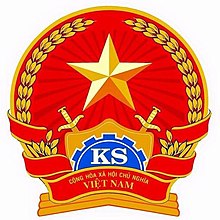 XÂY DỰNG PHẦN MỀM QUẢN LÝ ĐƠN KHIẾU NẠI - TỐ CÁO TRONG NGÀNH KIỂM SÁT NHÂN DÂNTÀI LIỆU HƯỚNG DẪN SỬ DỤNGNhóm chức năng: Báo cáo thống kêNăm 2022TỔNG QUAN TÀI LIỆUMục đíchTài liệu hướng dẫn sử dụng nhóm chức năng (phân hệ) Báo cáo thống kê là 1 phần nằm trong bộ tài liệu hướng dẫn sử dụng phần mềm Quản lý đơn khiếu nại – tố cáo trong ngành kiểm sát nhân dân gồm các phân hệ nghiệp vụ:Quản trị hệ thống+ Quản trị hệ thống dành cho VKSTC+ Quản trị hệ thống dành cho đơn vịQuản trị danh mụcQuản lý nghiệp vụ tiếp công dân, xử lý đơnQuản lý nghiệp vụ giải quyết đơnQuản lý nhà nước về KNTCBáo cáo thống kêTích hợp với các hệ thống (optional)Cổng thông tin công bố kết quả giải quyết KNTCTài liệu mô phỏng lại các chức năng thuộc phân hệ Báo cáo thống kê của phần mềm, mô tả mục đích, ý nghĩa của các chức năng thuộc phân hệ và hướng dẫn chi tiết (gồm hình ảnh của chức năng và mô tả các thao tác chi tiết bằng lời) cách thức sử dụng các chức năng trong phân hệ.Thông qua tài liệu, NSD có thể tiếp cận và sử dụng các chức năng của phần mềm một cách dễ dàng và hiệu quả.Chi tiết quản lý từng chức năng được trình bày tại mục 2. HƯỚNG DẪN SỬ DỤNG PHÂN HỆ BÁO CÁO THỐNG KÊ thuộc tài liệu này.Đối tượng sử dụng Đối tượng sử dụng là công chức, viên chức được phân quyền gồm:Lãnh đạo đơn vịCán bộ công chức, viên chức được tham gia hệ thốngThuật ngữ và định nghĩaTổng quan về phân hệ Báo cáo thống kêPhân hệ Báo cáo thống kê cho phép người dùng thực hiện khai thác các báo cáo thống kê, báo cáo quản trị.Đối với các báo cáo dạng tổng hợp (cho phép khai thác theo từng đơn vị, các đơn vị cấp trên có thể khai thác dữ liệu tổng hợp của đơn vị cấp dưới).HƯỚNG DẪN SỬ DỤNG PHÂN HỆ BÁO CÁO THỐNG KÊHướng dẫn sử dụngKê khai dữ liệu đầu kỳMục đíchCho phép ngươi dùng thực hiện các thao tácBao gồm các thao tác:Nhập số liệu đầu kỳ tiếp dân thường xuyên Nhập số liệu đầu kỳ tiếp định kỳ và đột suất của lãnh đạo Nhập số liệu đầu kỳ số vụ việc khiêu nại, tô cáo Nhập số liệu đầu kỳ kết quả tiếp dân Nhập số liệu đầu kỳ kết quả xử lý đơn thư khiếu nại, tố cáo Nhập số liệu đầu kỳ kết quả giải quyết đơn khiếu nạiNhập số liệu đầu kỳ kết quả giải quyết đơn tố cáo Nhập số liệu đầu kỳ công tác quản lý nhà nước về KNTCNhập số liệu đầu kỳ tiếp dân thường xuyên 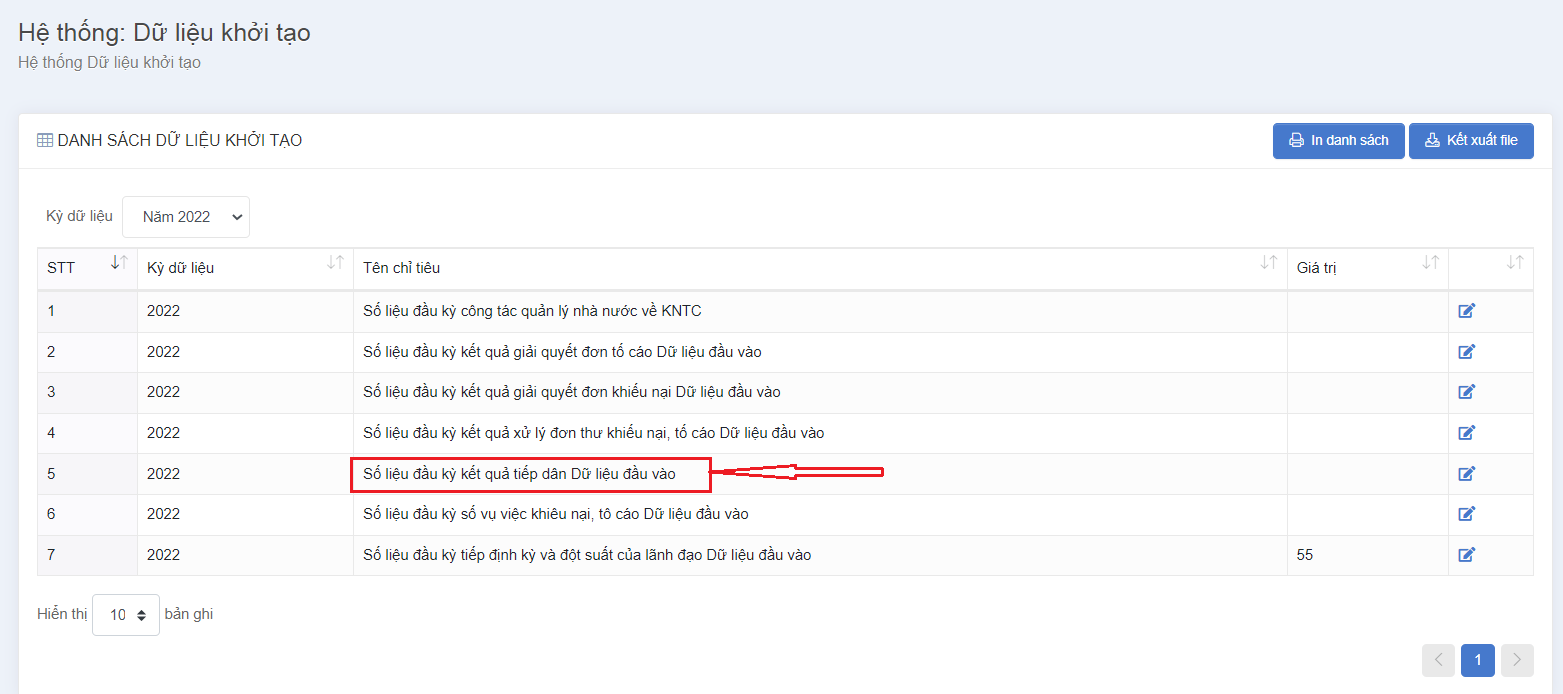 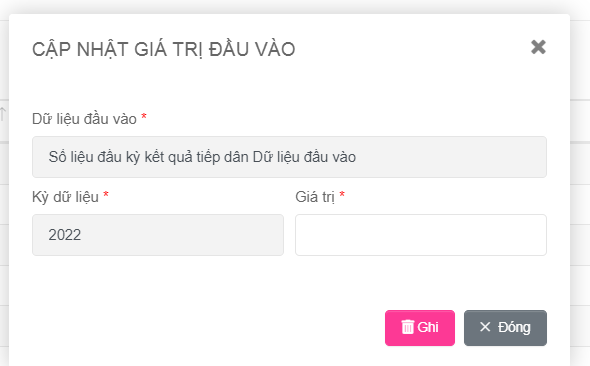 Tại giao diện Trang chủ, ngươi dùng chọn phân hệ BÁO CÁO THỐNG KÊ, người dùng chọn chức năng Kê khai dữ liệu đầu kỳ. Hệ thống hiển thị giao diện Danh sách
- Tại giao diện Danh sách, người dùng chọn trên lưới Tên chỉ tiêu: số liệu đầu kỳ tiếp dân thường xuyên vào và chọn nút Sửa cuối dòng. Hệ thống hiển thị giao diện CẬP NHẬT GIÁ TRỊ ĐẦU VÀO
- Tại giao diện CẬP NHẬT GIÁ TRỊ ĐẦU VÀO, Người dùng nhập thông tin giá trị (Nhập số liệu đầu kỳ tiếp dân thường xuyên) và chọn Ghi. Hệ thống thực hiện Cập nhật thành côngNhập số liệu đầu kỳ tiếp định kỳ và đột suất của lãnh đạo 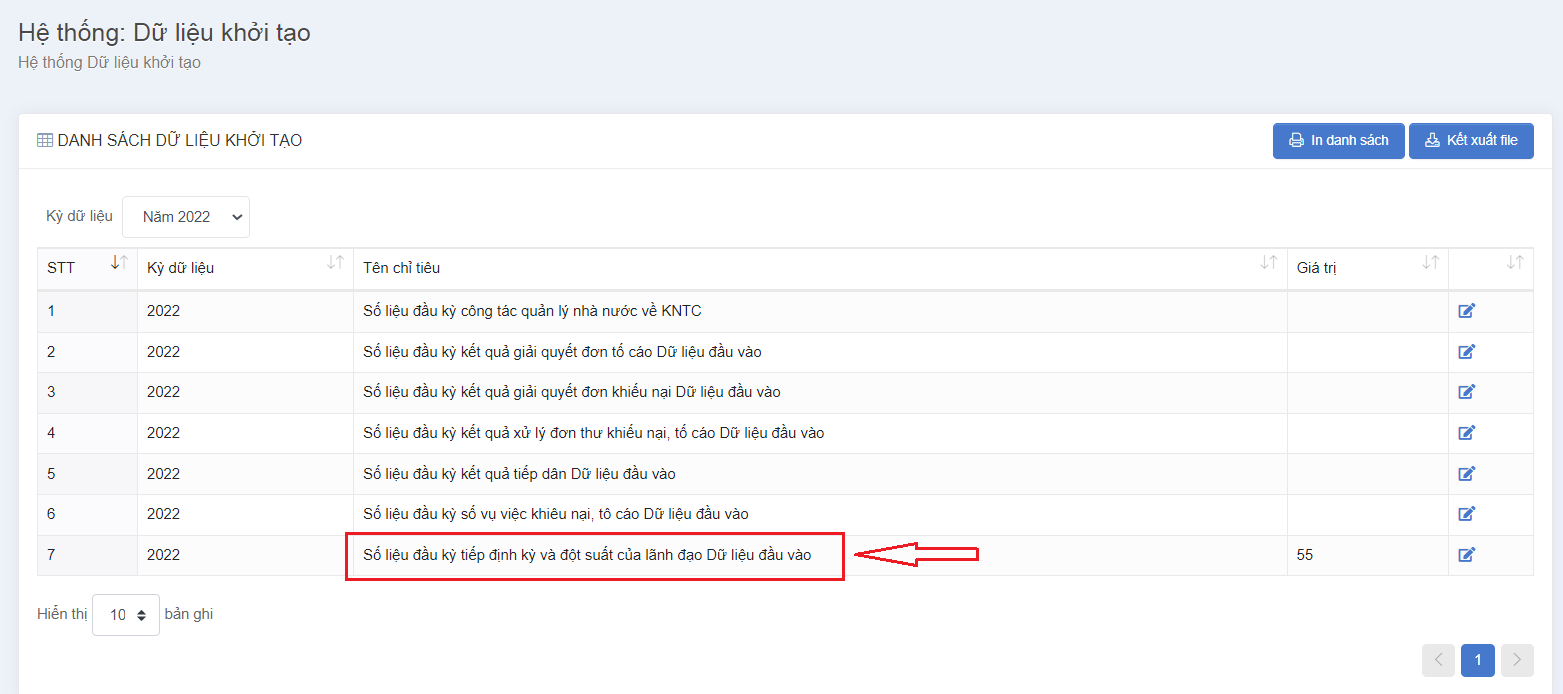 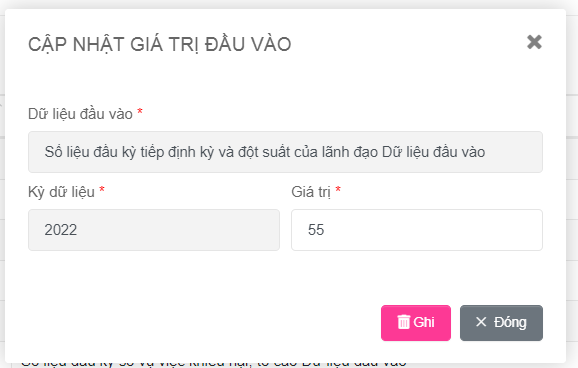 - Tại giao diện Trang chủ, ngươi dùng chọn phân hệ BÁO CÁO THỐNG KÊ, người dùng chọn chức năng Kê khai dữ liệu đầu kỳ. Hệ thống hiển thị giao diện Danh sách
- Tại giao diện Danh sách, người dùng chọn trên lưới Tên chỉ tiêu: Số liệu đầu kỳ tiếp định kỳ và đột suất của lãnh đạo Dữ liệu đầu và chọn nút Sửa cuối dòng. Hệ thống hiển thị giao diện CẬP NHẬT GIÁ TRỊ ĐẦU VÀO
- Tại giao diện CẬP NHẬT GIÁ TRỊ ĐẦU VÀO, Người dùng nhập thông tin giá trị (Nhập số liệu đầu kỳ tiếp định kỳ và đột suất của lãnh đạo) và chọn Ghi. Hệ thống thực hiện Cập nhật thành côngNhập số liệu đầu kỳ số vụ việc khiêu nại, tô cáo 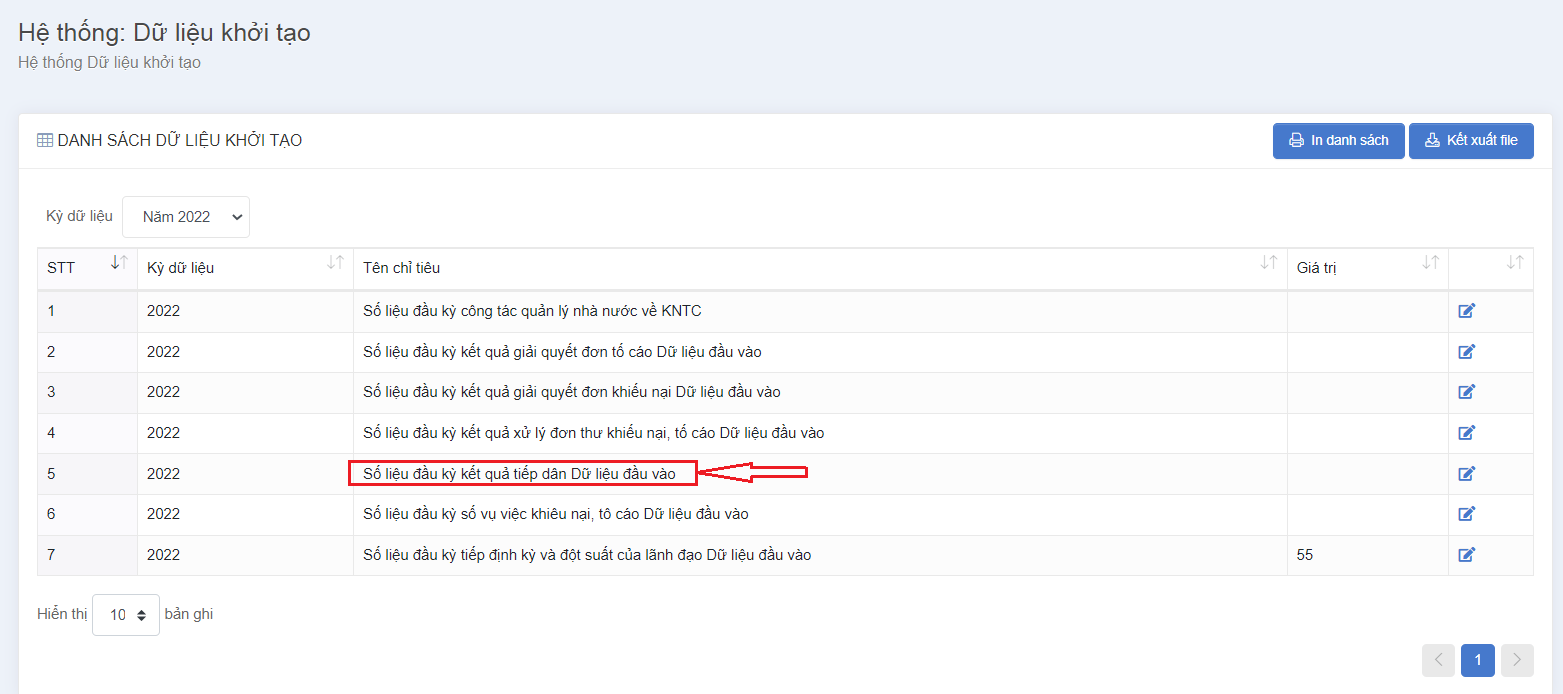 - Tại giao diện Trang chủ, ngươi dùng chọn phân hệ BÁO CÁO THỐNG KÊ, người dùng chọn chức năng Kê khai dữ liệu đầu kỳ. Hệ thống hiển thị giao diện Danh sách
- Tại giao diện Danh sách, người dùng chọn trên lưới Tên chỉ tiêu: Số liệu đầu kỳ số vụ việc khiêu nại, tô cáo Dữ liệu đầu vào và chọn nút Sửa cuối dòng. Hệ thống hiển thị giao diện CẬP NHẬT GIÁ TRỊ ĐẦU VÀO
- Tại giao diện CẬP NHẬT GIÁ TRỊ ĐẦU VÀO, Người dùng nhập thông tin giá trị (Nhập số liệu đầu kỳ số vụ việc khiêu nại, tô cáo) và chọn Ghi. Hệ thống thực hiện Cập nhật thành côngNhập số liệu đầu kỳ kết quả tiếp dân - Tại giao diện Trang chủ, ngươi dùng chọn phân hệ BÁO CÁO THỐNG KÊ, người dùng chọn chức năng Kê khai dữ liệu đầu kỳ. Hệ thống hiển thị giao diện Danh sách
- Tại giao diện Danh sách, người dùng chọn trên lưới Tên chỉ tiêu: Số liệu đầu kỳ kết quả tiếp dân Dữ liệu đầu vào và chọn nút Sửa cuối dòng. Hệ thống hiển thị giao diện CẬP NHẬT GIÁ TRỊ ĐẦU VÀO
- Tại giao diện CẬP NHẬT GIÁ TRỊ ĐẦU VÀO, Người dùng nhập thông tin giá trị (Nhập số liệu đầu kỳ kết quả tiếp dân) và chọn Ghi. Hệ thống thực hiện Cập nhật thành côngNhập số liệu đầu kỳ kết quả xử lý đơn thư khiếu nại, tố cáo 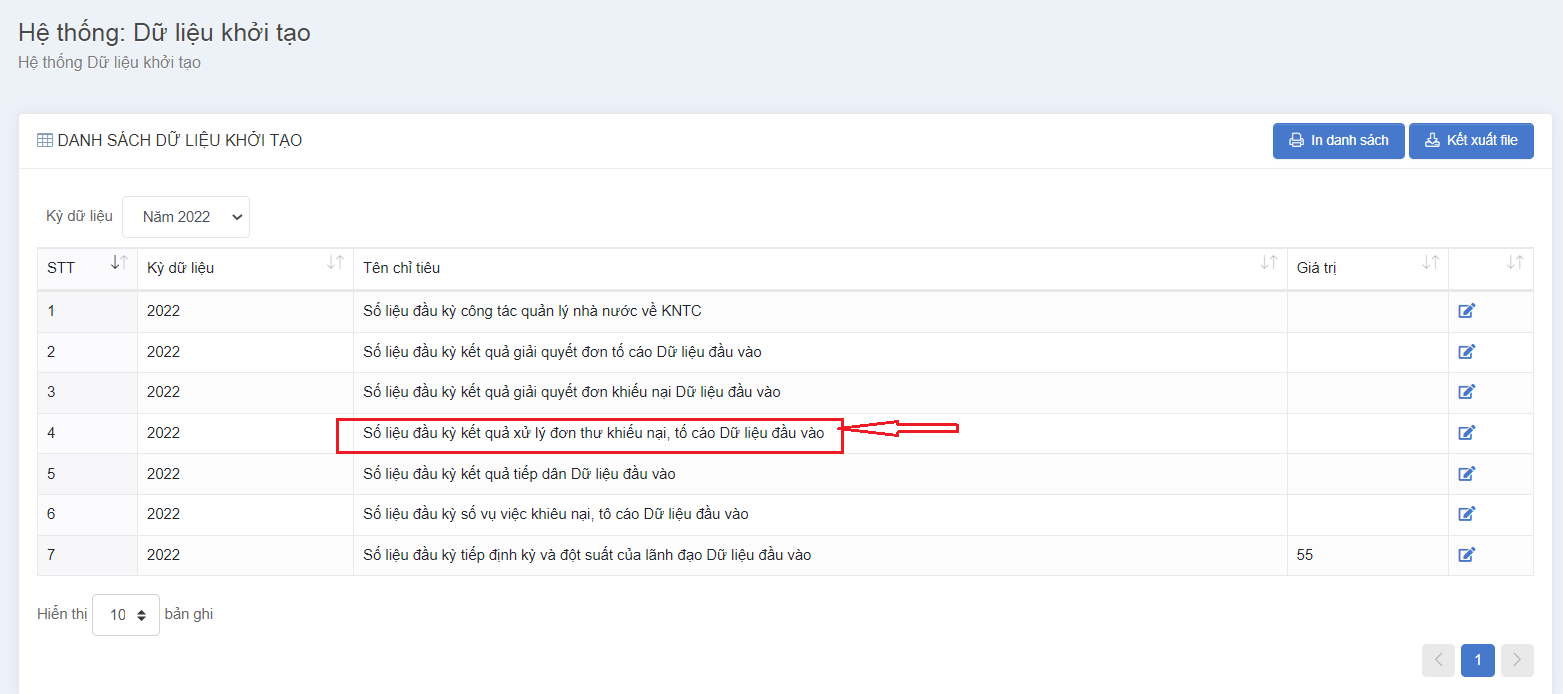 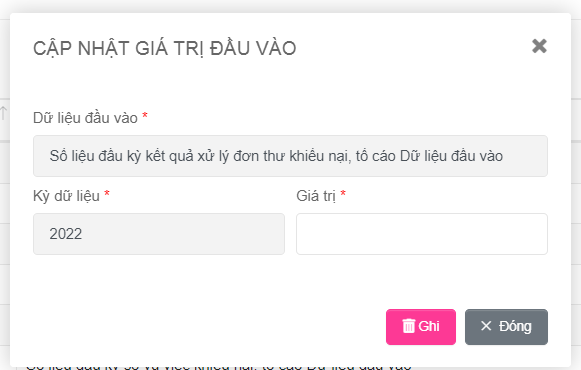 - Tại giao diện Trang chủ, ngươi dùng chọn phân hệ BÁO CÁO THỐNG KÊ, người dùng chọn chức năng Kê khai dữ liệu đầu kỳ. Hệ thống hiển thị giao diện Danh sách
- Tại giao diện Danh sách, người dùng chọn trên lưới Tên chỉ tiêu: Số liệu đầu kỳ kết quả xử lý đơn thư khiếu nại, tố cáo Dữ liệu đầu vào và chọn nút Sửa cuối dòng. Hệ thống hiển thị giao diện CẬP NHẬT GIÁ TRỊ ĐẦU VÀO
- Tại giao diện CẬP NHẬT GIÁ TRỊ ĐẦU VÀO, Người dùng nhập thông tin giá trị (Nhập số liệu đầu kỳ kết quả xử lý đơn thư khiếu nại, tố cáo) và chọn Ghi. Hệ thống thực hiện Cập nhật thành côngNhập số liệu đầu kỳ kết quả giải quyết đơn khiếu nại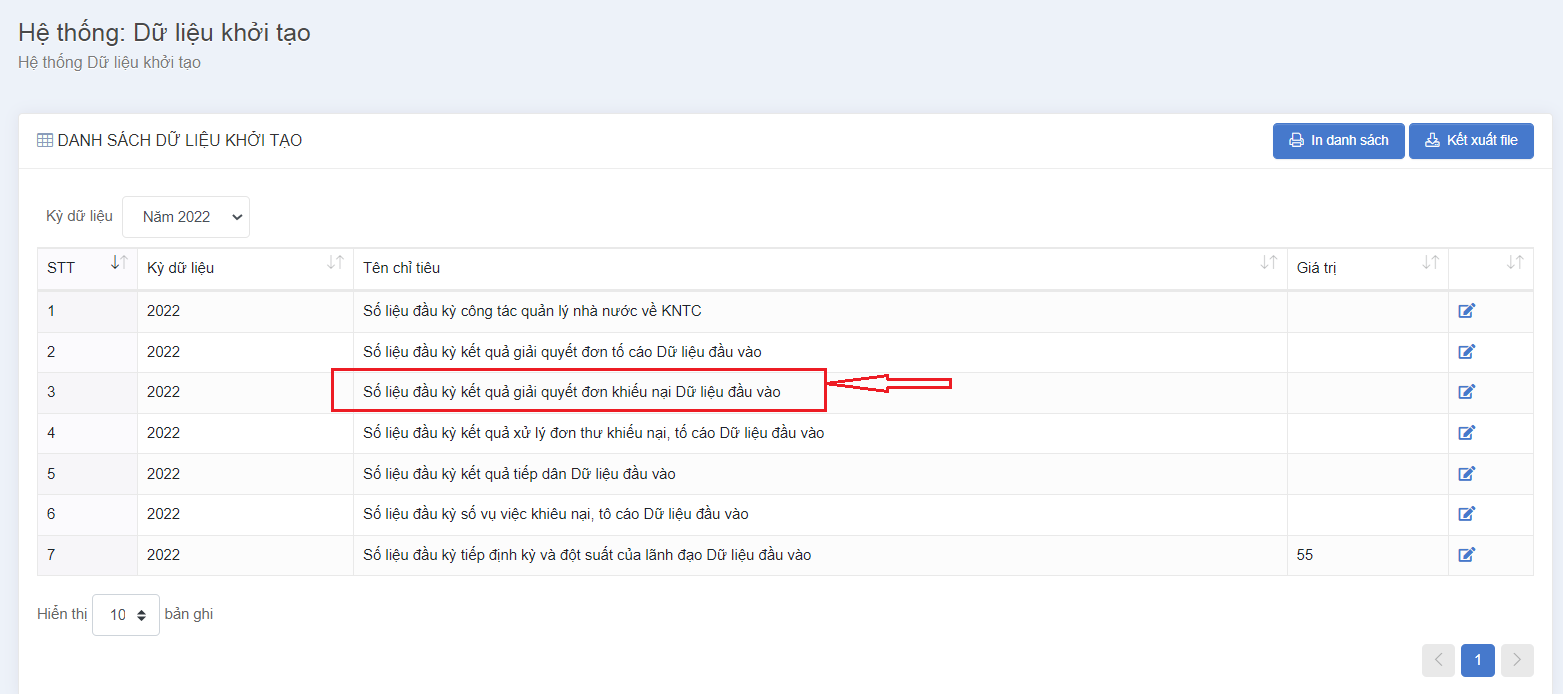 - Tại giao diện Trang chủ, ngươi dùng chọn phân hệ BÁO CÁO THỐNG KÊ, người dùng chọn chức năng Kê khai dữ liệu đầu kỳ. Hệ thống hiển thị giao diện Danh sách
- Tại giao diện Danh sách, người dùng chọn trên lưới Tên chỉ tiêu: Số liệu đầu kỳ kết quả giải quyết đơn khiếu nại Dữ liệu đầu vào và chọn nút Sửa cuối dòng. Hệ thống hiển thị giao diện CẬP NHẬT GIÁ TRỊ ĐẦU VÀO
- Tại giao diện CẬP NHẬT GIÁ TRỊ ĐẦU VÀO, Người dùng nhập thông tin giá trị (Nhập số liệu đầu kỳ kết quả giải quyết đơn khiếu nại) và chọn Ghi. Hệ thống thực hiện Cập nhật thành côngNhập số liệu đầu kỳ kết quả giải quyết đơn tố cáo 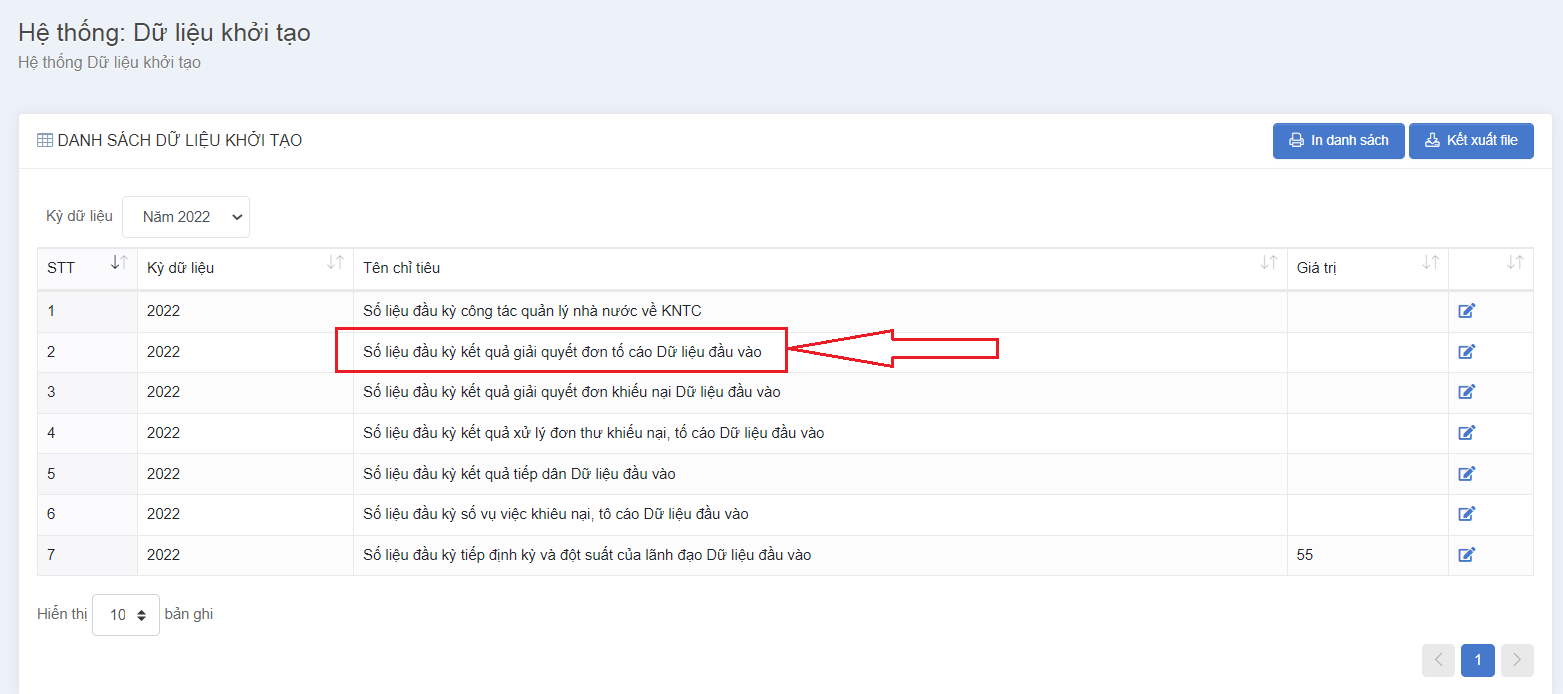 - Tại giao diện Trang chủ, ngươi dùng chọn phân hệ BÁO CÁO THỐNG KÊ, người dùng chọn chức năng Kê khai dữ liệu đầu kỳ. Hệ thống hiển thị giao diện Danh sách
- Tại giao diện Danh sách, người dùng chọn trên lưới Tên chỉ tiêu: Số liệu đầu kỳ kết quả giải quyết đơn tố cáo Dữ liệu đầu vào và chọn nút Sửa cuối dòng. Hệ thống hiển thị giao diện CẬP NHẬT GIÁ TRỊ ĐẦU VÀO
- Tại giao diện CẬP NHẬT GIÁ TRỊ ĐẦU VÀO, Người dùng nhập thông tin giá trị (Nhập số liệu đầu kỳ kết quả giải quyết đơn tố cáo) và chọn Ghi. Hệ thống thực hiện Cập nhật thành côngNhập số liệu đầu kỳ công tác quản lý nhà nước về KNTC 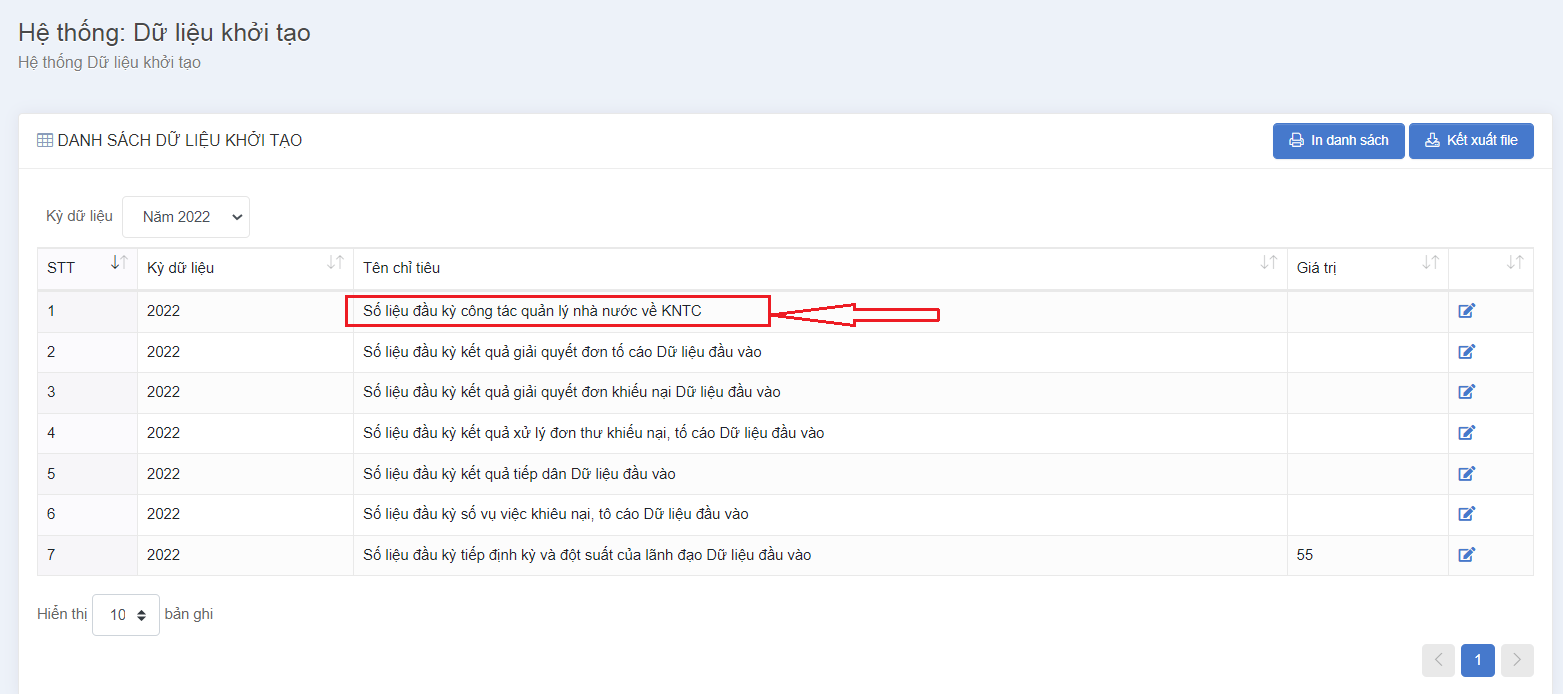 - Tại giao diện Trang chủ, ngươi dùng chọn phân hệ BÁO CÁO THỐNG KÊ, người dùng chọn chức năng Kê khai dữ liệu đầu kỳ. Hệ thống hiển thị giao diện Danh sách
- Tại giao diện Danh sách, người dùng chọn trên lưới Tên chỉ tiêu: Số liệu đầu kỳ công tác quản lý nhà nước về KNTC và chọn nút Sửa cuối dòng. Hệ thống hiển thị giao diện CẬP NHẬT GIÁ TRỊ ĐẦU VÀO
- Tại giao diện CẬP NHẬT GIÁ TRỊ ĐẦU VÀO, Người dùng nhập thông tin giá trị (Nhập số liệu đầu kỳ công tác quản lý nhà nước về KNTC) và chọn Ghi. Hệ thống thực hiện Cập nhật thành côngBáo cáo thống kê kết quả tiếp công dânMục đíchCho phép ngươi dùng thực hiện các thao tácBao gồm các thao tác:Chọn tạo Báo cáo thống kê kết quả tiếp công dân Nhập, chọn các tiêu chí để lọc báo cáo thống kê kết quả tiếp công dân theo thời gian Kết xuất các báo cáoXem danh sách đơn thư chi tiết theo số liệu báo cáo tổng hợp kết quả tiếp công dân Xem chi tiết thông tin nội dung đơn thư theo danh sách tổng hợp kết quả tiếp công dânIn Báo cáo thống kê kết quả tiếp công dân trực tiếp từ hệ thốngHệ thống lưu lại nhật ký thao tác của người dùng tại chức năng Báo cáo thống kê kết quả tiếp công dânChọn tạo Báo cáo thống kê kết quả tiếp công dân Tại giao diện Trang chủ, ngươi dùng chọn phân hệ BÁO CÁO THỐNG KÊ, người dùng chọn chức năng Báo cáo thống kê kết quả tiếp công dân. Hệ thống hiển thị giao diện tạo báo cáo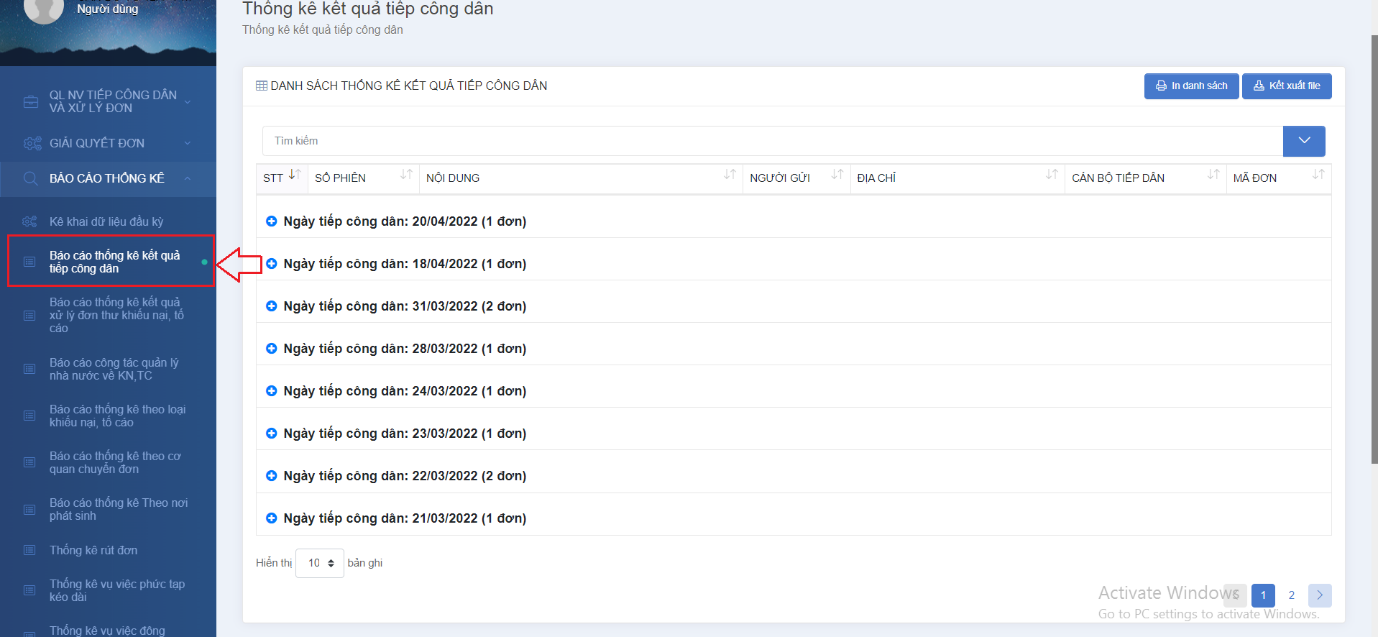 Nhập, chọn các tiêu chí để lọc báo cáo thống kê kết quả tiếp công dân theo thời gian 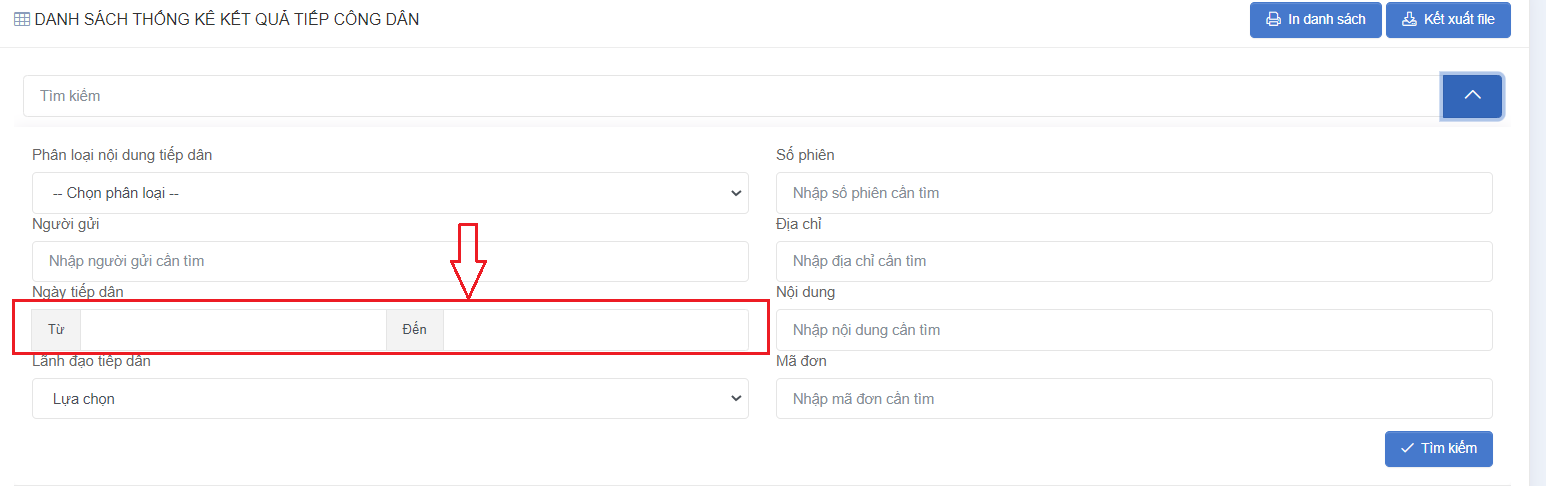 Tại giao diện Trang chủ, ngươi dùng chọn phân hệ BÁO CÁO THỐNG KÊ, người dùng chọn chức năng Báo cáo thống kê kết quả tiếp công dân. Hệ thống hiển thị giao diện Danh sách đơn thưTại giao diện Danh sách đơn thư, người dùng nhập, chọn các tiêu chí lọc theo tiêu chí Ngày tiếp dân (Thời gian) hoặc các tiêu chi khác và chọn nút Tìm kiếm. Hệ thống hiển thị kết quả trên lưới danh sáchKết xuất các báo cáoTại giao diện Trang chủ, ngươi dùng chọn phân hệ BÁO CÁO THỐNG KÊ, người dùng chọn chức năng Báo cáo thống kê kết quả tiếp công dân. Hệ thống hiển thị giao diện Danh sách đơn thưTại giao diện người dùng chọn nút Kết xuất. Hệ thống kết xuất ra tệp tin có định dạng excel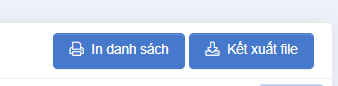 Xem danh sách đơn thư chi tiết theo số liệu báo cáo tổng hợp kết quả tiếp công dân Tại giao diện Trang chủ, ngươi dùng chọn phân hệ BÁO CÁO THỐNG KÊ, người dùng chọn chức năng Báo cáo thống kê kết quả tiếp công dân. Hệ thống hiển thị giao diện Danh sách đơn thư, người dùng có thể xem danh sách đơn thư chi tiết theo số liệu báo cáo tổng hợp 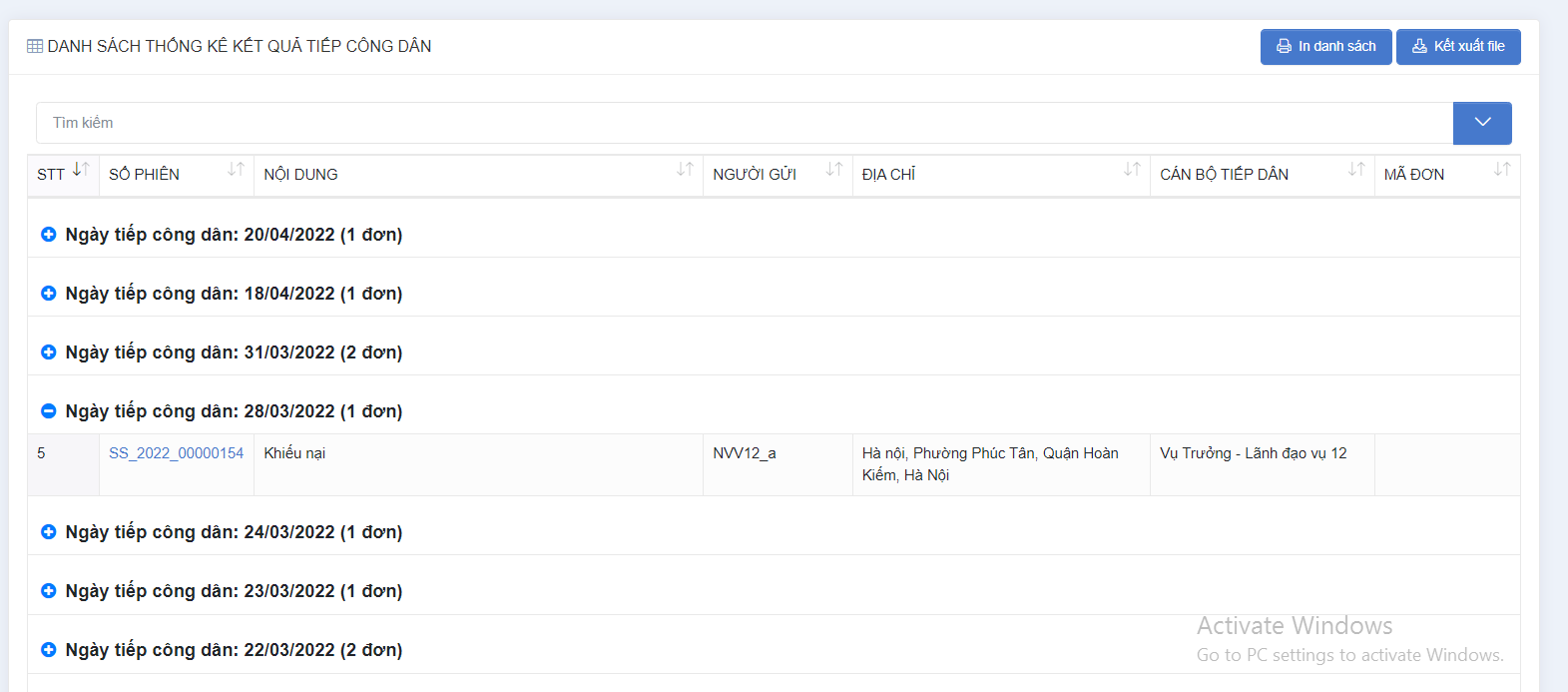 Xem chi tiết thông tin nội dung đơn thư theo danh sách tổng hợp kết quả tiếp công dânTại giao diện Trang chủ, ngươi dùng chọn phân hệ BÁO CÁO THỐNG KÊ, người dùng chọn chức năng Báo cáo thống kê kết quả tiếp công dân. Hệ thống hiển thị giao diện Danh sách đơn thưTại giao diện Danh sách đơn thư, người dùng chọn Link Mã đơn tại cột Mã đơn. Hệ thống hiển thị nội dung chi tiết đơn thư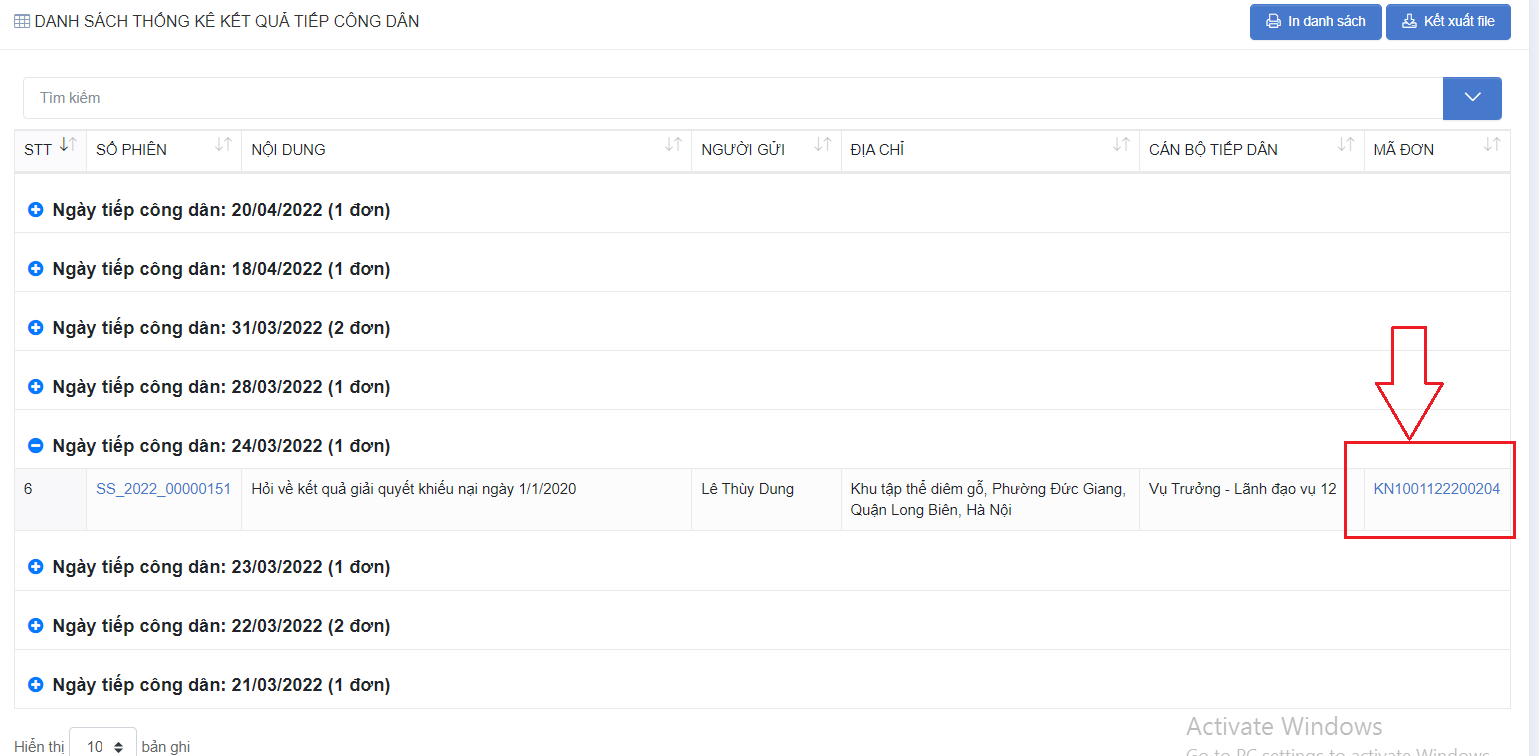 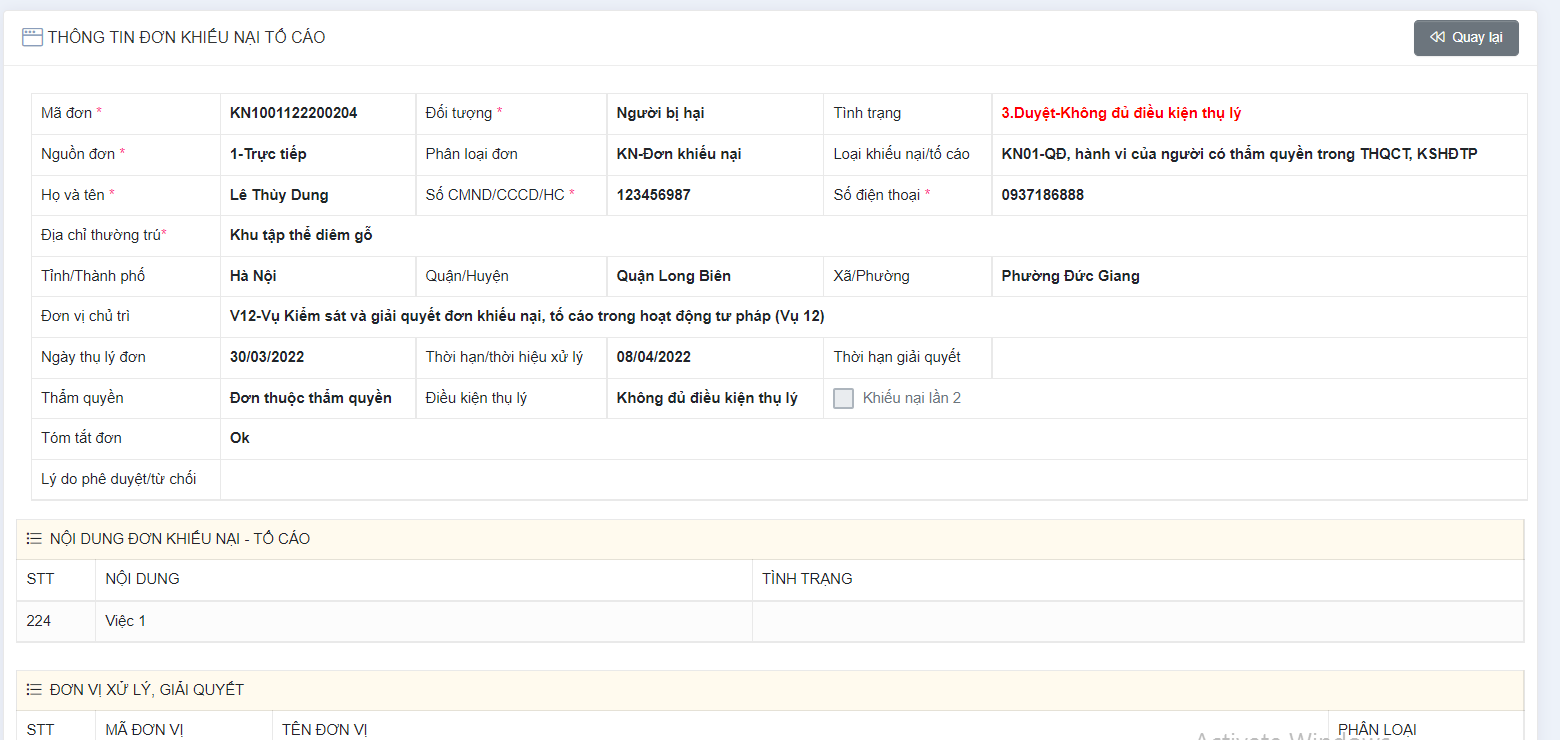 In Báo cáo thống kê kết quả tiếp công dân trực tiếp từ hệ thốngTại giao diện Trang chủ, ngươi dùng chọn phân hệ BÁO CÁO THỐNG KÊ, người dùng chọn chức năng Báo cáo thống kê kết quả tiếp công dân. Hệ thống hiển thị giao diện Danh sách đơn thưTại giao diện người dùng chọn nút In. Hệ thống hiển thị giao diện in, người dùng thực hiện In Báo cáo thống kêHệ thống lưu lại nhật ký thao tác của người dùng tại chức năng Báo cáo thống kê kết quả tiếp công dân Sau khi thực hiện các thao tác trên, Hệ thống lưu lại nhật ký thao tác của người dùng tại chức năng Báo cáo thống kê kết quả tiếp công dân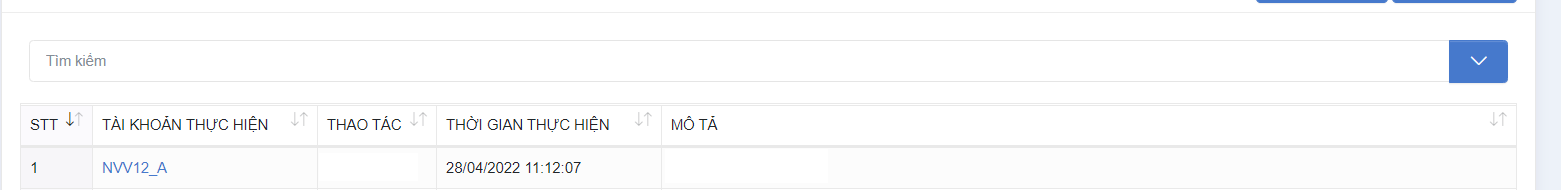 Báo cáo thống kê kết quả xử lý đơn thư khiếu nại, tố cáoMục đíchCho phép ngươi dùng thực hiện các thao tácBao gồm các thao tác:Chọn tạo Báo cáo tồng hợp kết quả xử lý đơn thư khiếu nại, tố cáo Nhập, chọn các tiêu chí để lọc Báo cáo thống kê kết quả xử lý đơn thư khiếu nại, tố cáo theo thời gian Kết xuất các Báo cáo thống kê kết quả xử lý đơn thư khiếu nại, tố cáoXem danh sách đơn thư chi tiết theo số liệu báo cáo tổng hợp kết quả xử lý đơn thư khiếu nại, tố cáo Xem chi tiết thông tin nội dung đơn thư theo danh sách tổng hợp kết quả xử lý đơn thư khiếu nại, tố cáoIn Báo cáo thống kê kết quả xử lý đơn thư khiếu nại, tố cáo trực tiếp từ hệ thốngHệ thống lưu lại nhật ký thao tác của người dùng tại chức năng Báo cáo thống kê kết quả xử lý đơn thư khiếu nại, tố cáoChọn tạo Báo cáo tồng hợp kết quả xử lý đơn thư khiếu nại, tố cáo Tại giao diện Trang chủ, ngươi dùng chọn phân hệ BÁO CÁO THỐNG KÊ, người dùng chọn chức năng Báo cáo thống kê kết quả xử lý đơn thư khiếu nại, tố cáo. Hệ thống hiển thị giao diện tạo báo cáo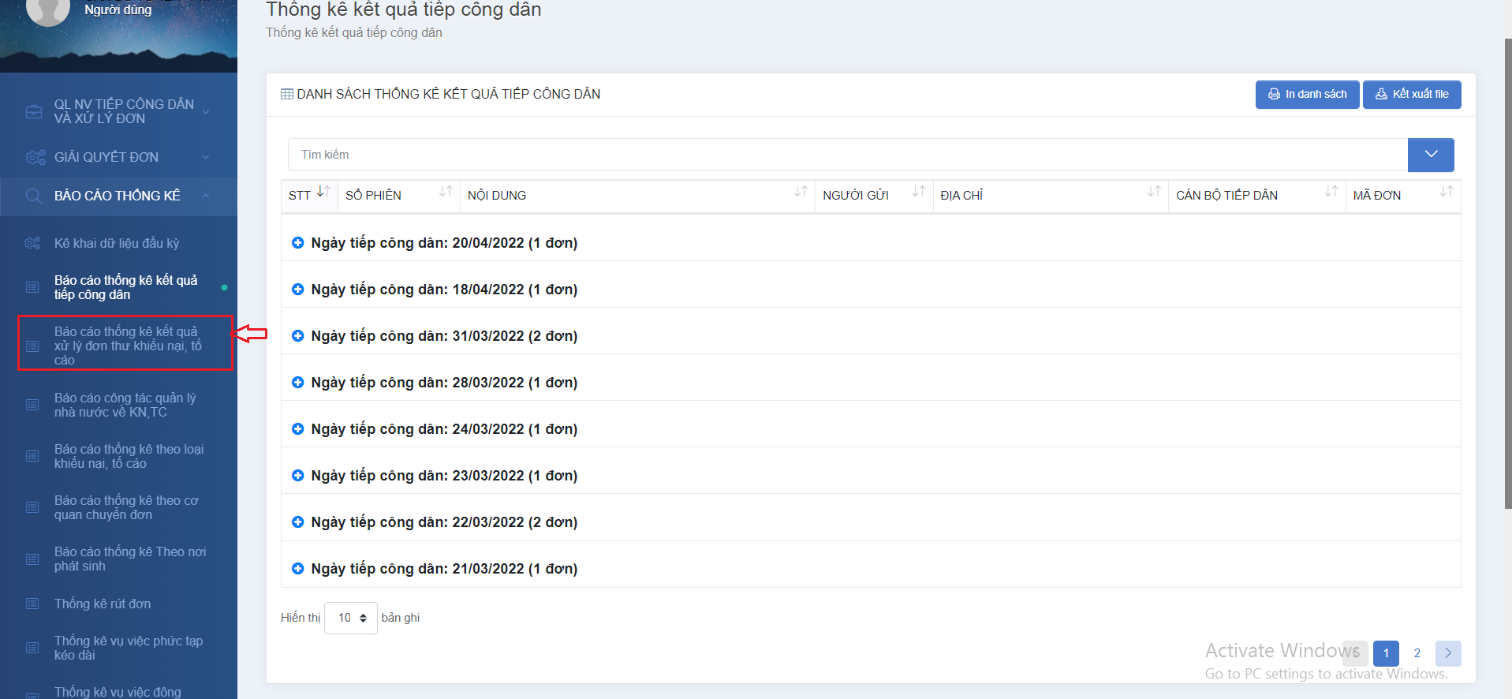 Nhập, chọn các tiêu chí để lọc Báo cáo thống kê kết quả xử lý đơn thư khiếu nại, tố cáo theo thời gian Tại giao diện Trang chủ, ngươi dùng chọn phân hệ BÁO CÁO THỐNG KÊ, người dùng chọn chức năng Báo cáo thống kê kết quả xử lý đơn thư khiếu nại, tố cáo. Hệ thống hiển thị giao diện Danh sách đơn thưTại giao diện Danh sách đơn thư, người dùng nhập, chọn các tiêu chí lọc theo tiêu chí Ngày tiếp dân (Thời gian) hoặc các tiêu chi khác và chọn nút Tìm kiếm. Hệ thống hiển thị kết quả trên lưới danh sách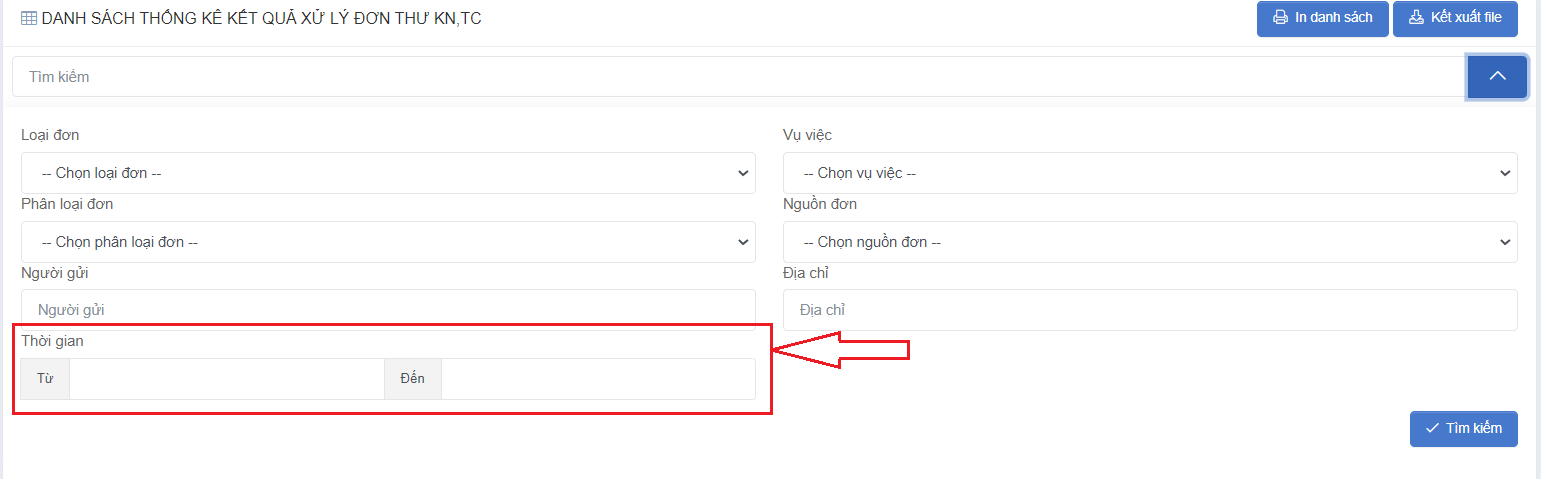 Kết xuất các Báo cáo thống kê kết quả xử lý đơn thư khiếu nại, tố cáoTại giao diện Trang chủ, ngươi dùng chọn phân hệ BÁO CÁO THỐNG KÊ, người dùng chọn chức năng Báo cáo thống kê kết quả xử lý đơn thư khiếu nại, tố cáo. Hệ thống hiển thị giao diện Danh sách đơn thưTại giao diện người dùng chọn nút Kết xuất. Hệ thống kết xuất ra tệp tin có định dạng excelXem danh sách đơn thư chi tiết theo số liệu báo cáo tổng hợp kết quả xử lý đơn thư khiếu nại, tố cáo Tại giao diện Trang chủ, ngươi dùng chọn phân hệ BÁO CÁO THỐNG KÊ, người dùng chọn chức năng Báo cáo thống kê kết quả xử lý đơn thư khiếu nại, tố cáo. Hệ thống hiển thị giao diện Danh sách đơn thư, người dùng có thể xem danh sách đơn thư chi tiết theo số liệu báo cáo tổng hợp 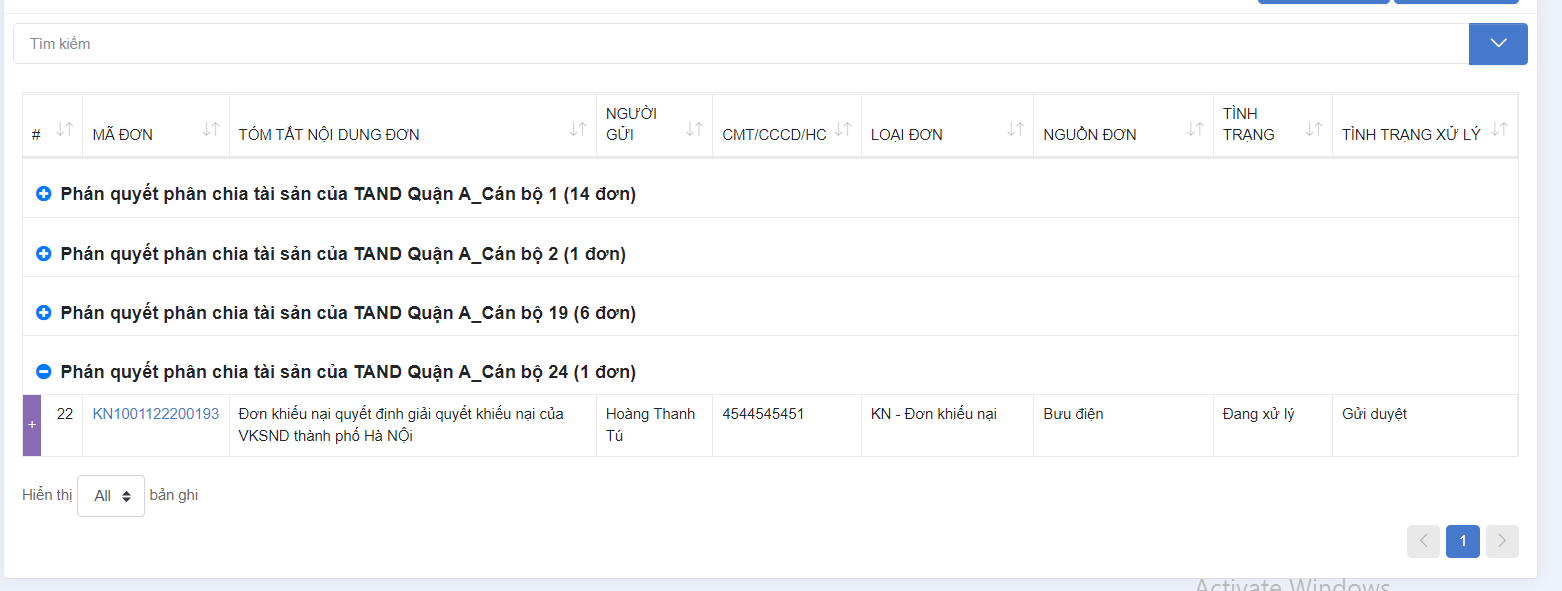 Xem chi tiết thông tin nội dung đơn thư theo danh sách tổng hợp kết quả xử lý đơn thư khiếu nại, tố cáoTại giao diện Trang chủ, ngươi dùng chọn phân hệ BÁO CÁO THỐNG KÊ, người dùng chọn chức năng Báo cáo thống kê kết quả xử lý đơn thư khiếu nại, tố cáo. Hệ thống hiển thị giao diện Danh sách đơn thưTại giao diện Danh sách đơn thư, người dùng chọn Link Mã đơn tại cột Mã đơn. Hệ thống hiển thị nội dung chi tiết đơn thư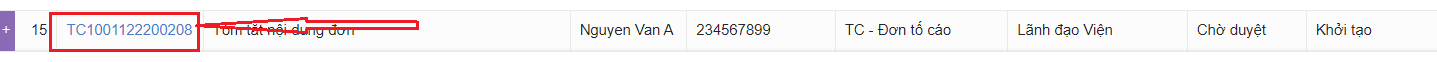 In Báo cáo thống kê kết quả xử lý đơn thư khiếu nại, tố cáo trực tiếp từ hệ thốngTại giao diện Trang chủ, ngươi dùng chọn phân hệ BÁO CÁO THỐNG KÊ, người dùng chọn chức năng Báo cáo thống kê kết quả xử lý đơn thư khiếu nại, tố cáo. Hệ thống hiển thị giao diện Danh sách đơn thưTại giao diện người dùng chọn nút In. Hệ thống hiển thị giao diện in, người dùng thực hiện In Báo cáo thống kêHệ thống lưu lại nhật ký thao tác của người dùng tại chức năng Báo cáo thống kê kết quả xử lý đơn thư khiếu nại, tố cáo Sau khi thực hiện các thao tác trên, Hệ thống lưu lại nhật ký thao tác của người dùng tại chức năng Báo cáo thống kê kết quả xử lý đơn thư khiếu nại, tố cáoBáo cáo thống kê kết quả giải quyết đơn khiếu nạiMục đíchCho phép ngươi dùng thực hiện các thao tácBao gồm các thao tác:Chọn tạo Báo cáo tổng hợp kết quả giải quyết đơn khiếu nại Nhập, chọn các tiêu chí để lọc Báo cáo tổng hợp kết quả giải quyết đơn khiếu nại theo thời gian Kết xuất các Báo cáo tổng hợp kết quả giải quyết đơn khiếu nạiXem danh sách đơn thư chi tiết theo số liệu báo cáo tổng hợp kết quả giải quyết đơn khiếu nại Xem chi tiết thông tin nội dung đơn thư theo danh sách tổng hợp kết quả giải quyết đơn khiếu nạiIn Báo cáo tổng hợp kết quả giải quyết đơn khiếu nại trực tiếp từ hệ thốngHệ thống lưu lại nhật ký thao tác của người dùng tại chức năng Báo cáo tổng hợp kết quả giải quyết đơn khiếu nạiChọn tạo Báo cáo tổng hợp kết quả giải quyết đơn khiếu nại Tại giao diện Trang chủ, ngươi dùng chọn phân hệ BÁO CÁO THỐNG KÊ, người dùng chọn chức năng Báo cáo thống kê kết quả giải quyết đơn khiếu nại. Hệ thống hiển thị giao diện tạo báo cáoNhập, chọn các tiêu chí để lọc Báo cáo tổng hợp kết quả giải quyết đơn khiếu nại theo thời gian Tại giao diện Trang chủ, ngươi dùng chọn phân hệ BÁO CÁO THỐNG KÊ, người dùng chọn chức năng Báo cáo thống kê kết quả xử lý đơn thư khiếu nại, tố cáo. Hệ thống hiển thị giao diện Danh sách đơn thưTại giao diện Danh sách đơn thư, người dùng nhập, chọn các tiêu chí lọc theo tiêu chí Ngày tiếp dân (Thời gian) hoặc các tiêu chi khác và chọn nút Tìm kiếm. Hệ thống hiển thị kết quả trên lưới danh sáchKết xuất các Báo cáo tổng hợp kết quả giải quyết đơn khiếu nạiTại giao diện Trang chủ, ngươi dùng chọn phân hệ BÁO CÁO THỐNG KÊ, người dùng chọn chức năng Báo cáo tổng hợp kết quả giải quyết đơn khiếu nại. Hệ thống hiển thị giao diện Danh sách đơn thưTại giao diện người dùng chọn nút Kết xuất. Hệ thống kết xuất ra tệp tin có định dạng excelXem danh sách đơn thư chi tiết theo số liệu báo cáo tổng hợp kết quả giải quyết đơn khiếu nại Tại giao diện Trang chủ, ngươi dùng chọn phân hệ BÁO CÁO THỐNG KÊ, người dùng chọn chức năng Báo cáo tổng hợp kết quả giải quyết đơn khiếu nại. Hệ thống hiển thị giao diện Danh sách đơn thư, người dùng có thể xem danh sách đơn thư chi tiết theo số liệu báo cáo tổng hợp Xem chi tiết thông tin nội dung đơn thư theo danh sách tổng hợp kết quả giải quyết đơn khiếu nạiTại giao diện Trang chủ, ngươi dùng chọn phân hệ BÁO CÁO THỐNG KÊ, người dùng chọn chức năng Báo cáo tổng hợp kết quả giải quyết đơn khiếu nại. Hệ thống hiển thị giao diện Danh sách đơn thưTại giao diện Danh sách đơn thư, người dùng chọn Link Mã đơn tại cột Mã đơn. Hệ thống hiển thị nội dung chi tiết đơn thưIn Báo cáo tổng hợp kết quả giải quyết đơn khiếu nại trực tiếp từ hệ thốngTại giao diện Trang chủ, ngươi dùng chọn phân hệ BÁO CÁO THỐNG KÊ, người dùng chọn chức năng Báo cáo tổng hợp kết quả giải quyết đơn khiếu nại. Hệ thống hiển thị giao diện Danh sách đơn thưTại giao diện người dùng chọn nút In. Hệ thống hiển thị giao diện in, người dùng thực hiện In Báo cáo thống kêHệ thống lưu lại nhật ký thao tác của người dùng tại chức năng Báo cáo tổng hợp kết quả giải quyết đơn khiếu nại Sau khi thực hiện các thao tác trên, Hệ thống lưu lại nhật ký thao tác của người dùng tại chức năng Báo cáo tổng hợp kết quả giải quyết đơn khiếu nạiBáo cáo thống kê tồng hợp kết quả giải quyết đơn tố cáoMục đíchCho phép ngươi dùng thực hiện các thao tácBao gồm các thao tác:Chọn tạo Báo cáo thống kê tổng hợp kết quả giải quyết đơn tố cáo Nhập, chọn các tiêu chí để lọc Báo cáo thống kê tồng hợp kết quả giải quyết đơn tố cáo theo thời gian Kết xuất các Báo cáo thống kê kết quả giải quyết đơn tố cáoXem danh sách đơn thư chi tiết theo số liệu báo cáo thống kê tồng hợp kết quả giải quyết đơn tố cáo Xem chi tiết thông tin nội dung đơn thư theo danh sách tổng hợp kết quả giải quyết đơn tố cáoIn Báo cáo thống kê kết quả giải quyết đơn tố cáo trực tiếp từ hệ thốngHệ thống lưu lại nhật ký thao tác của người dùng tại chức năng Báo cáo thống kê kết quả giải quyết đơn tố cáoChọn tạo Báo cáo thống kê tổng hợp kết quả giải quyết đơn tố cáo Tại giao diện Trang chủ, ngươi dùng chọn phân hệ BÁO CÁO THỐNG KÊ, người dùng chọn chức năng Báo cáo thống kê tồng hợp kết quả giải quyết đơn tố cáo. Hệ thống hiển thị giao diện tạo báo cáoNhập, chọn các tiêu chí để lọc Báo cáo thống kê tồng hợp kết quả giải quyết đơn tố cáo theo thời gian Tại giao diện Trang chủ, ngươi dùng chọn phân hệ BÁO CÁO THỐNG KÊ, người dùng chọn chức năng Báo cáo thống kê kết quả xử lý đơn thư khiếu nại, tố cáo. Hệ thống hiển thị giao diện Danh sách đơn thưTại giao diện Danh sách đơn thư, người dùng nhập, chọn các tiêu chí lọc theo tiêu chí Ngày tiếp dân (Thời gian) hoặc các tiêu chi khác và chọn nút Tìm kiếm. Hệ thống hiển thị kết quả trên lưới danh sáchKết xuất các Báo cáo thống kê kết quả giải quyết đơn tố cáoTại giao diện Trang chủ, ngươi dùng chọn phân hệ BÁO CÁO THỐNG KÊ, người dùng chọn chức năng Báo cáo thống kê kết quả giải quyết đơn tố cáo. Hệ thống hiển thị giao diện Danh sách đơn thưTại giao diện người dùng chọn nút Kết xuất. Hệ thống kết xuất ra tệp tin có định dạng excelXem danh sách đơn thư chi tiết theo số liệu báo cáo thống kê tồng hợp kết quả giải quyết đơn tố cáo Tại giao diện Trang chủ, ngươi dùng chọn phân hệ BÁO CÁO THỐNG KÊ, người dùng chọn chức năng Báo cáo thống kê kết quả giải quyết đơn tố cáo. Hệ thống hiển thị giao diện Danh sách đơn thư, người dùng có thể xem danh sách đơn thư chi tiết theo số liệu báo cáo tổng hợp Xem chi tiết thông tin nội dung đơn thư theo danh sách tổng hợp kết quả giải quyết đơn tố cáoTại giao diện Trang chủ, ngươi dùng chọn phân hệ BÁO CÁO THỐNG KÊ, người dùng chọn chức năng Báo cáo thống kê tổng hợp kết quả giải quyết đơn tố cáo. Hệ thống hiển thị giao diện Danh sách đơn thưTại giao diện Danh sách đơn thư, người dùng chọn Link Mã đơn tại cột Mã đơn. Hệ thống hiển thị nội dung chi tiết đơn thưIn Báo cáo thống kê kết quả giải quyết đơn tố cáo trực tiếp từ hệ thốngTại giao diện Trang chủ, ngươi dùng chọn phân hệ BÁO CÁO THỐNG KÊ, người dùng chọn chức năng Báo cáo thống kê tổng hợp kết quả giải quyết đơn tố cáo. Hệ thống hiển thị giao diện Danh sách đơn thưTại giao diện người dùng chọn nút In. Hệ thống hiển thị giao diện in, người dùng thực hiện In Báo cáo thống kêHệ thống lưu lại nhật ký thao tác của người dùng tại chức năng Báo cáo thống kê kết quả giải quyết đơn tố cáo Sau khi thực hiện các thao tác trên, Hệ thống lưu lại nhật ký thao tác của người dùng tại chức năng Báo cáo thống kê kết quả giải quyết đơn tố cáoBáo cáo công tác quản lý nhà nước về khiếu nại tố cáoMục đíchCho phép ngươi dùng thực hiện các thao tácBao gồm các thao tác:Chọn tạo Báo cáo thống kê công tác quản lý nhà nước về khiếu nại tố cáo Nhập, chọn các tiêu chí để lọc Báo cáo công tác quản lý nhà nước về khiếu nại tố cáo theo thời gian Kết xuất các Báo cáo công tác quản lý nhà nước về khiếu nại tố cáoXem danh sách đơn thư chi tiết theo số liệu báo cáo thống kê công tác quản lý nhà nước về khiếu nại tố cáo Xem chi tiết thông tin nội dung đơn thư theo danh sách công tác quản lý nhà nước về khiếu nại tố cáoIn Báo cáo công tác quản lý nhà nước về khiếu nại tố cáo trực tiếp từ hệ thốngHệ thống lưu lại nhật ký thao tác của người dùng tại chức năng Báo cáo công tác quản lý nhà nước về khiếu nại tố cáoChọn tạo Báo cáo thống kê công tác quản lý nhà nước về khiếu nại tố cáo Tại giao diện Trang chủ, ngươi dùng chọn phân hệ BÁO CÁO THỐNG KÊ, người dùng chọn chức năng Báo cáo công tác quản lý nhà nước về khiếu nại tố cáo. Hệ thống hiển thị giao diện tạo báo cáo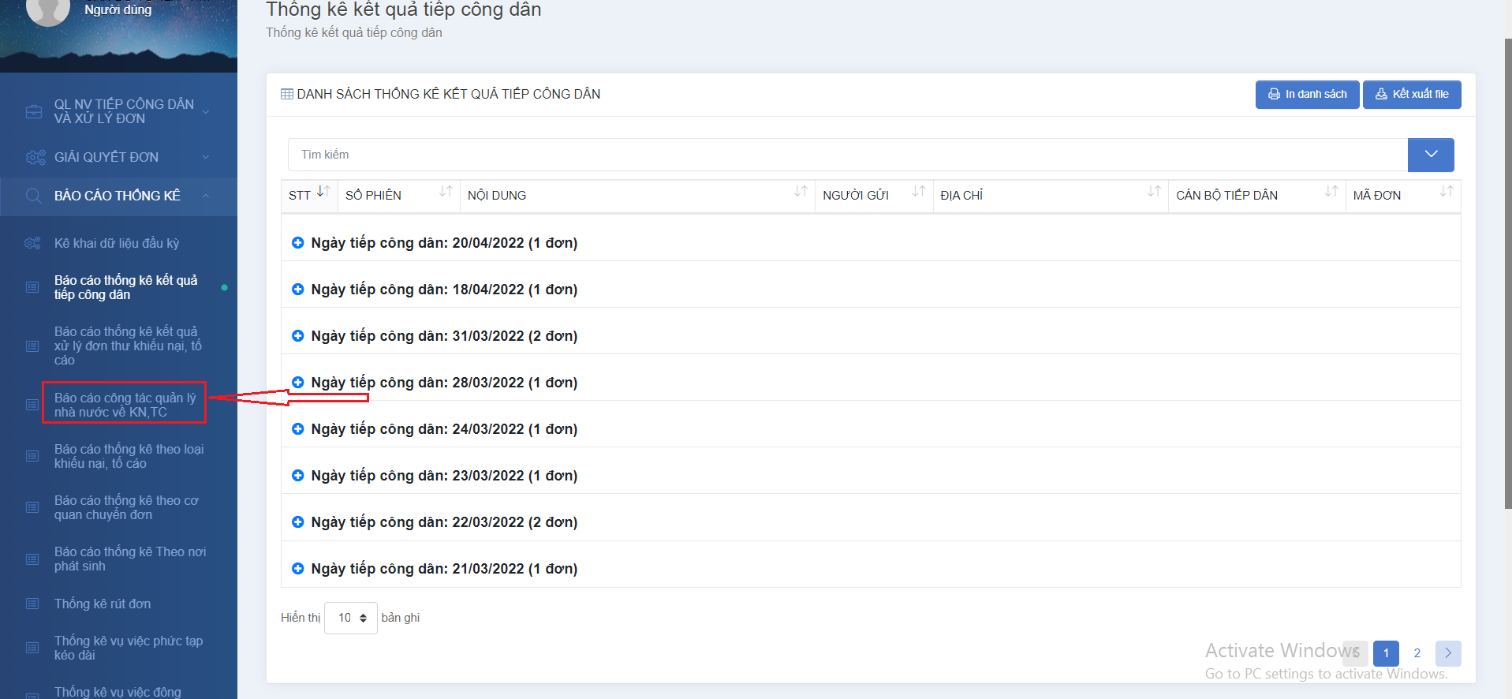 Nhập, chọn các tiêu chí để lọc Báo cáo công tác quản lý nhà nước về khiếu nại tố cáo theo thời gian Tại giao diện Trang chủ, ngươi dùng chọn phân hệ BÁO CÁO THỐNG KÊ, người dùng chọn chức năng Báo cáo công tác quản lý nhà nước về khiếu nại tố cáo. Hệ thống hiển thị giao diện Danh sách đơn thưTại giao diện Danh sách đơn thư, người dùng nhập, chọn các tiêu chí lọc theo tiêu chí Ngày tiếp dân (Thời gian) hoặc các tiêu chi khác và chọn nút Tìm kiếm. Hệ thống hiển thị kết quả trên lưới danh sáchKết xuất các Báo cáo công tác quản lý nhà nước về khiếu nại tố cáoTại giao diện Trang chủ, ngươi dùng chọn phân hệ BÁO CÁO THỐNG KÊ, người dùng chọn chức năng Báo cáo công tác quản lý nhà nước về khiếu nại tố cáo. Hệ thống hiển thị giao diện Danh sách đơn thưTại giao diện người dùng chọn nút Kết xuất. Hệ thống kết xuất ra tệp tin có định dạng excelXem danh sách đơn thư chi tiết theo số liệu báo cáo thống kê công tác quản lý nhà nước về khiếu nại tố cáo Tại giao diện Trang chủ, ngươi dùng chọn phân hệ BÁO CÁO THỐNG KÊ, người dùng chọn chức năng Báo cáo công tác quản lý nhà nước về khiếu nại tố cáo. Hệ thống hiển thị giao diện Danh sách đơn thư, người dùng có thể xem danh sách đơn thư chi tiết theo số liệu báo cáo tổng hợp Xem chi tiết thông tin nội dung đơn thư theo danh sách công tác quản lý nhà nước về khiếu nại tố cáoTại giao diện Trang chủ, ngươi dùng chọn phân hệ BÁO CÁO THỐNG KÊ, người dùng chọn chức năng Báo cáo công tác quản lý nhà nước về khiếu nại tố cáo. Hệ thống hiển thị giao diện Danh sách đơn thưTại giao diện Danh sách đơn thư, người dùng chọn Link Mã đơn tại cột Mã đơn. Hệ thống hiển thị nội dung chi tiết đơn thưIn Báo cáo công tác quản lý nhà nước về khiếu nại tố cáo trực tiếp từ hệ thốngTại giao diện Trang chủ, ngươi dùng chọn phân hệ BÁO CÁO THỐNG KÊ, người dùng chọn chức năng Báo cáo công tác quản lý nhà nước về khiếu nại tố cáo. Hệ thống hiển thị giao diện Danh sách đơn thưTại giao diện người dùng chọn nút In. Hệ thống hiển thị giao diện in, người dùng thực hiện In Báo cáo thống kêHệ thống lưu lại nhật ký thao tác của người dùng tại chức năng Báo cáo công tác quản lý nhà nước về khiếu nại tố cáo Sau khi thực hiện các thao tác trên, Hệ thống lưu lại nhật ký thao tác của người dùng tại chức năng Báo cáo công tác quản lý nhà nước về khiếu nại tố cáoBáo cáo thống kê theo loại khiếu nại, tố cáoMục đíchCho phép ngươi dùng thực hiện các thao tácBao gồm các thao tác:Chọn tạo Báo cáo thống kê thống kê theo loại khiếu nại, tố cáo Nhập, chọn các tiêu chí để lọc Báo cáo thống kê theo loại khiếu nại, tố cáo theo thời gian Kết xuất các Báo cáo thống kê theo loại khiếu nại, tố cáoXem danh sách đơn thư chi tiết theo số liệu báo cáo thống kê công tác quản lý nhà nước theo loại khiếu nại, tố cáo Xem chi tiết thông tin nội dung đơn thư theo danh sách thống kê theo loại khiếu nại, tố cáoIn Báo cáo thống kê theo loại khiếu nại, tố cáo trực tiếp từ hệ thốngHệ thống lưu lại nhật ký thao tác của người dùng tại chức năng Báo cáo thống kê theo loại khiếu nại, tố cáoChọn tạo Báo cáo thống kê thống kê theo loại khiếu nại, tố cáo Tại giao diện Trang chủ, ngươi dùng chọn phân hệ BÁO CÁO THỐNG KÊ, người dùng chọn chức năng Báo cáo thống kê theo loại khiếu nại, tố cáo. Hệ thống hiển thị giao diện tạo báo cáo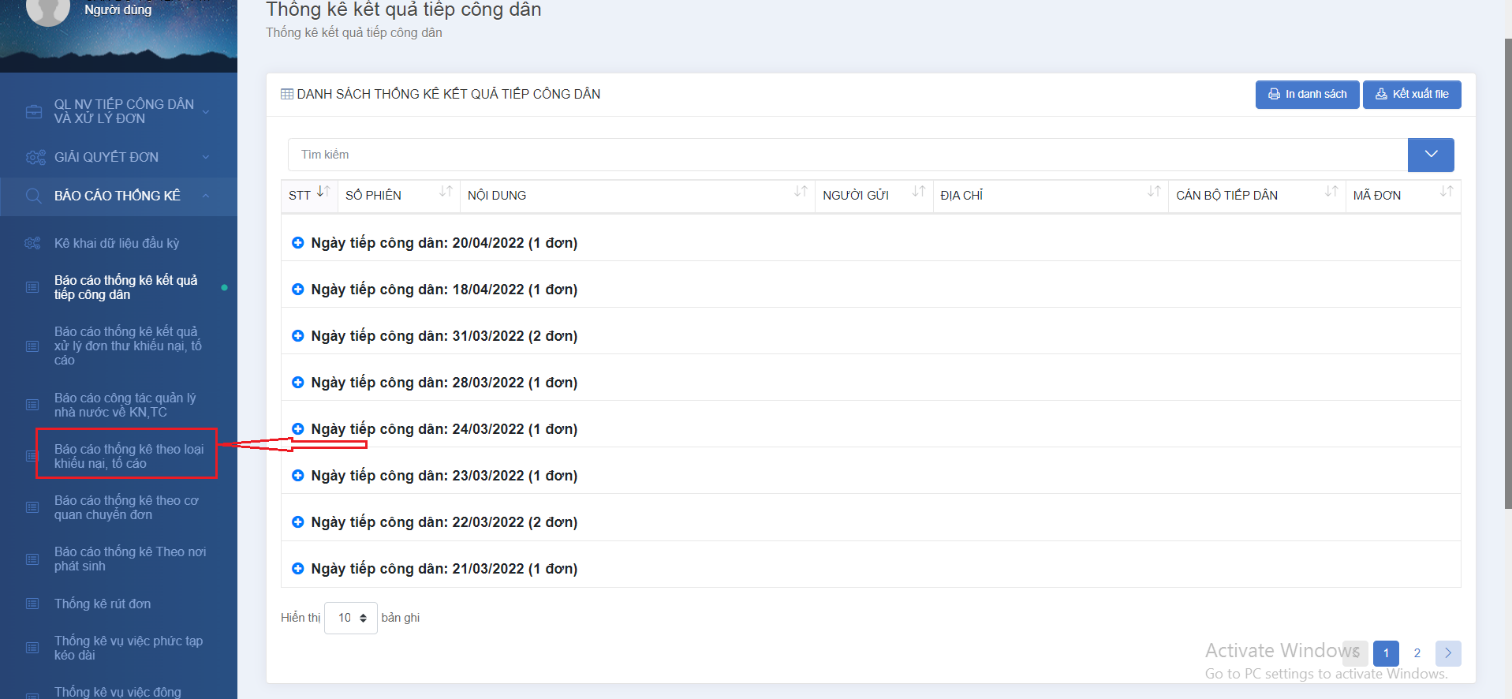 Nhập, chọn các tiêu chí để lọc Báo cáo thống kê theo loại khiếu nại, tố cáo theo thời gian Tại giao diện Trang chủ, ngươi dùng chọn phân hệ BÁO CÁO THỐNG KÊ, người dùng chọn chức năng Báo cáo thống kê theo loại khiếu nại, tố cáo. Hệ thống hiển thị giao diện Danh sách đơn thưTại giao diện Danh sách đơn thư, người dùng nhập, chọn các tiêu chí lọc theo tiêu chí Ngày tiếp dân (Thời gian) hoặc các tiêu chi khác và chọn nút Tìm kiếm. Hệ thống hiển thị kết quả trên lưới danh sáchKết xuất các Báo cáo thống kê theo loại khiếu nại, tố cáoTại giao diện Trang chủ, ngươi dùng chọn phân hệ BÁO CÁO THỐNG KÊ, người dùng chọn chức năng Báo cáo thống kê theo loại khiếu nại, tố cáo. Hệ thống hiển thị giao diện Danh sách đơn thưTại giao diện người dùng chọn nút Kết xuất. Hệ thống kết xuất ra tệp tin có định dạng excelXem danh sách đơn thư chi tiết theo số liệu báo cáo thống kê công tác quản lý nhà nước theo loại khiếu nại, tố cáo Tại giao diện Trang chủ, ngươi dùng chọn phân hệ BÁO CÁO THỐNG KÊ, người dùng chọn chức năng Báo cáo thống kê theo loại khiếu nại, tố cáo. Hệ thống hiển thị giao diện Danh sách đơn thư, người dùng có thể xem danh sách đơn thư chi tiết theo số liệu báo cáo tổng hợp 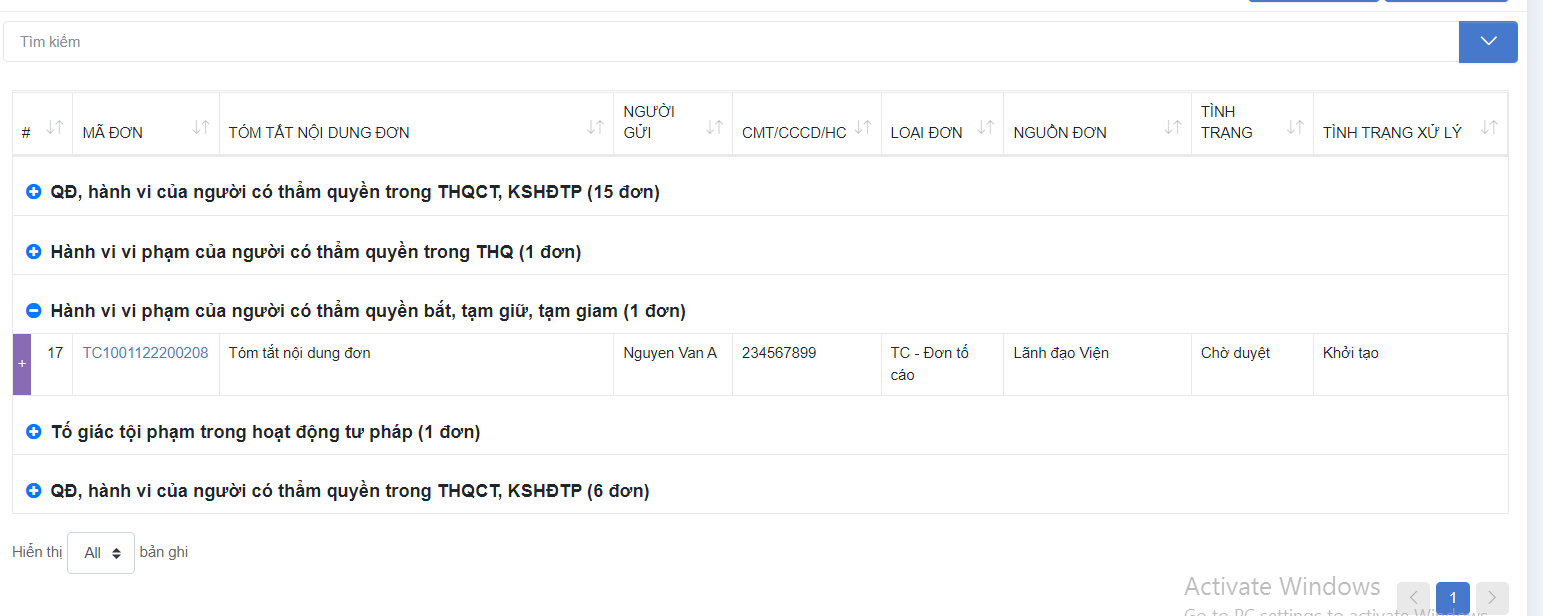 Xem chi tiết thông tin nội dung đơn thư theo danh sách thống kê theo loại khiếu nại, tố cáoTại giao diện Trang chủ, ngươi dùng chọn phân hệ BÁO CÁO THỐNG KÊ, người dùng chọn chức năng Báo cáo thống kê theo loại khiếu nại, tố cáo. Hệ thống hiển thị giao diện Danh sách đơn thưTại giao diện Danh sách đơn thư, người dùng chọn Link Mã đơn tại cột Mã đơn. Hệ thống hiển thị nội dung chi tiết đơn thưIn Báo cáo thống kê theo loại khiếu nại, tố cáo trực tiếp từ hệ thốngTại giao diện Trang chủ, ngươi dùng chọn phân hệ BÁO CÁO THỐNG KÊ, người dùng chọn chức năng Báo cáo thống kê theo loại khiếu nại, tố cáo. Hệ thống hiển thị giao diện Danh sách đơn thưTại giao diện người dùng chọn nút In. Hệ thống hiển thị giao diện in, người dùng thực hiện In Báo cáo thống kêHệ thống lưu lại nhật ký thao tác của người dùng tại chức năng Báo cáo thống kê theo loại khiếu nại, tố cáo Sau khi thực hiện các thao tác trên, Hệ thống lưu lại nhật ký thao tác của người dùng tại chức năng Báo cáo thống kê theo loại khiếu nại, tố cáoBáo cáo thống kê theo cơ quan chuyển đơnMục đíchCho phép ngươi dùng thực hiện các thao tácBao gồm các thao tác:Chọn tạo Báo cáo thống kê thống kê theo cơ quan chuyển đơn Nhập, chọn các tiêu chí để lọc Báo cáo thống kê theo cơ quan chuyển đơn theo thời gian Kết xuất các Báo cáo thống kê theo cơ quan chuyển đơnXem danh sách đơn thư chi tiết theo số liệu báo cáo thống kê theo cơ quan chuyển đơn Xem chi tiết thông tin nội dung đơn thư theo danh sách thống kê theo cơ quan chuyển đơnIn Báo cáo thống kê theo cơ quan chuyển đơn trực tiếp từ hệ thốngHệ thống lưu lại nhật ký thao tác của người dùng tại chức năng Báo cáo thống kê theo cơ quan chuyển đơnChọn tạo Báo cáo thống kê thống kê theo cơ quan chuyển đơn Tại giao diện Trang chủ, ngươi dùng chọn phân hệ BÁO CÁO THỐNG KÊ, người dùng chọn chức năng Báo cáo thống kê theo cơ quan chuyển đơn. Hệ thống hiển thị giao diện tạo báo cáo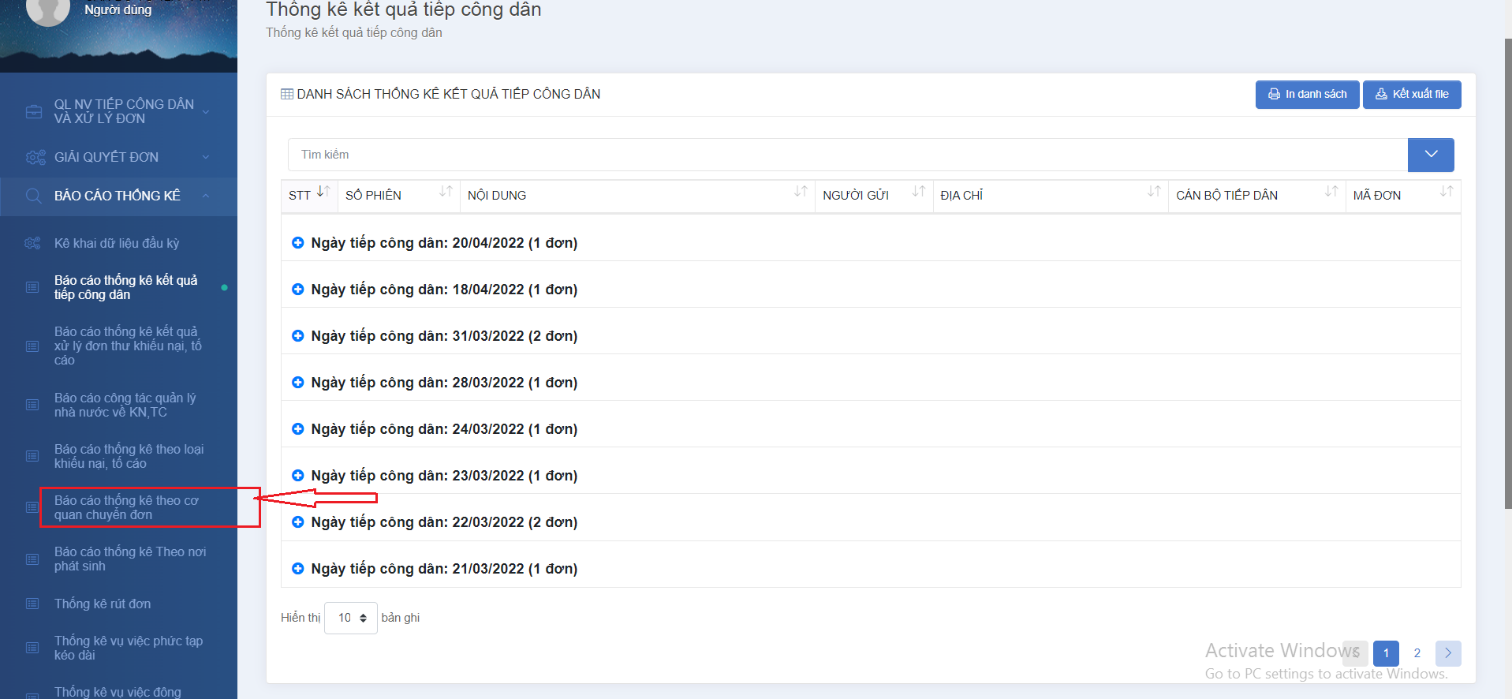 Nhập, chọn các tiêu chí để lọc Báo cáo thống kê theo cơ quan chuyển đơn theo thời gian Tại giao diện Trang chủ, ngươi dùng chọn phân hệ BÁO CÁO THỐNG KÊ, người dùng chọn chức năng Báo cáo thống kê theo cơ quan chuyển đơn. Hệ thống hiển thị giao diện Danh sách đơn thưTại giao diện Danh sách đơn thư, người dùng nhập, chọn các tiêu chí lọc theo tiêu chí Ngày tiếp dân (Thời gian) hoặc các tiêu chi khác và chọn nút Tìm kiếm. Hệ thống hiển thị kết quả trên lưới danh sáchKết xuất các Báo cáo thống kê theo cơ quan chuyển đơnTại giao diện Trang chủ, ngươi dùng chọn phân hệ BÁO CÁO THỐNG KÊ, người dùng chọn chức năng Báo cáo thống kê theo cơ quan chuyển đơn. Hệ thống hiển thị giao diện Danh sách đơn thưTại giao diện người dùng chọn nút Kết xuất. Hệ thống kết xuất ra tệp tin có định dạng excelXem danh sách đơn thư chi tiết theo số liệu báo cáo thống kê theo cơ quan chuyển đơnTại giao diện Trang chủ, ngươi dùng chọn phân hệ BÁO CÁO THỐNG KÊ, người dùng chọn chức năng Báo cáo thống kê theo cơ quan chuyển đơn. Hệ thống hiển thị giao diện Danh sách đơn thư, người dùng có thể xem danh sách đơn thư chi tiết theo số liệu báo cáo tổng hợp Xem chi tiết thông tin nội dung đơn thư theo danh sách thống kê theo cơ quan chuyển đơnTại giao diện Trang chủ, ngươi dùng chọn phân hệ BÁO CÁO THỐNG KÊ, người dùng chọn chức năng Báo cáo thống kê theo cơ quan chuyển đơn. Hệ thống hiển thị giao diện Danh sách đơn thưTại giao diện Danh sách đơn thư, người dùng chọn Link Mã đơn tại cột Mã đơn. Hệ thống hiển thị nội dung chi tiết đơn thưIn Báo cáo thống kê theo cơ quan chuyển đơn trực tiếp từ hệ thốngTại giao diện Trang chủ, ngươi dùng chọn phân hệ BÁO CÁO THỐNG KÊ, người dùng chọn chức năng Báo cáo thống kê theo cơ quan chuyển đơn. Hệ thống hiển thị giao diện Danh sách đơn thưTại giao diện người dùng chọn nút In. Hệ thống hiển thị giao diện in, người dùng thực hiện In Báo cáo thống kêHệ thống lưu lại nhật ký thao tác của người dùng tại chức năng Báo cáo thống kê theo cơ quan chuyển đơn Sau khi thực hiện các thao tác trên, Hệ thống lưu lại nhật ký thao tác của người dùng tại chức năng Báo cáo thống kê theo cơ quan chuyển đơnBáo cáo thống kê Theo nơi phát sinhMục đíchCho phép ngươi dùng thực hiện các thao tácBao gồm các thao tác:Chọn tạo Báo cáo thống kê thống kê theo nơi phát sinh Nhập, chọn các tiêu chí để lọc Báo cáo thống kê theo nơi phát sinh theo thời gian Kết xuất các Báo cáo thống kê theo nơi phát sinhXem danh sách đơn thư chi tiết theo số liệu báo cáo thống kê theo nơi phát sinh Xem chi tiết thông tin nội dung đơn thư theo danh sách thống kê theo nơi phát sinhIn Báo cáo thống kê theo nơi phát sinh trực tiếp từ hệ thốngHệ thống lưu lại nhật ký thao tác của người dùng tại chức năng Báo cáo thống kê theo nơi phát sinhChọn tạo Báo cáo thống kê thống kê theo nơi phát sinh Tại giao diện Trang chủ, ngươi dùng chọn phân hệ BÁO CÁO THỐNG KÊ, người dùng chọn chức năng Báo cáo thống kê Theo nơi phát sinh. Hệ thống hiển thị giao diện tạo báo cáo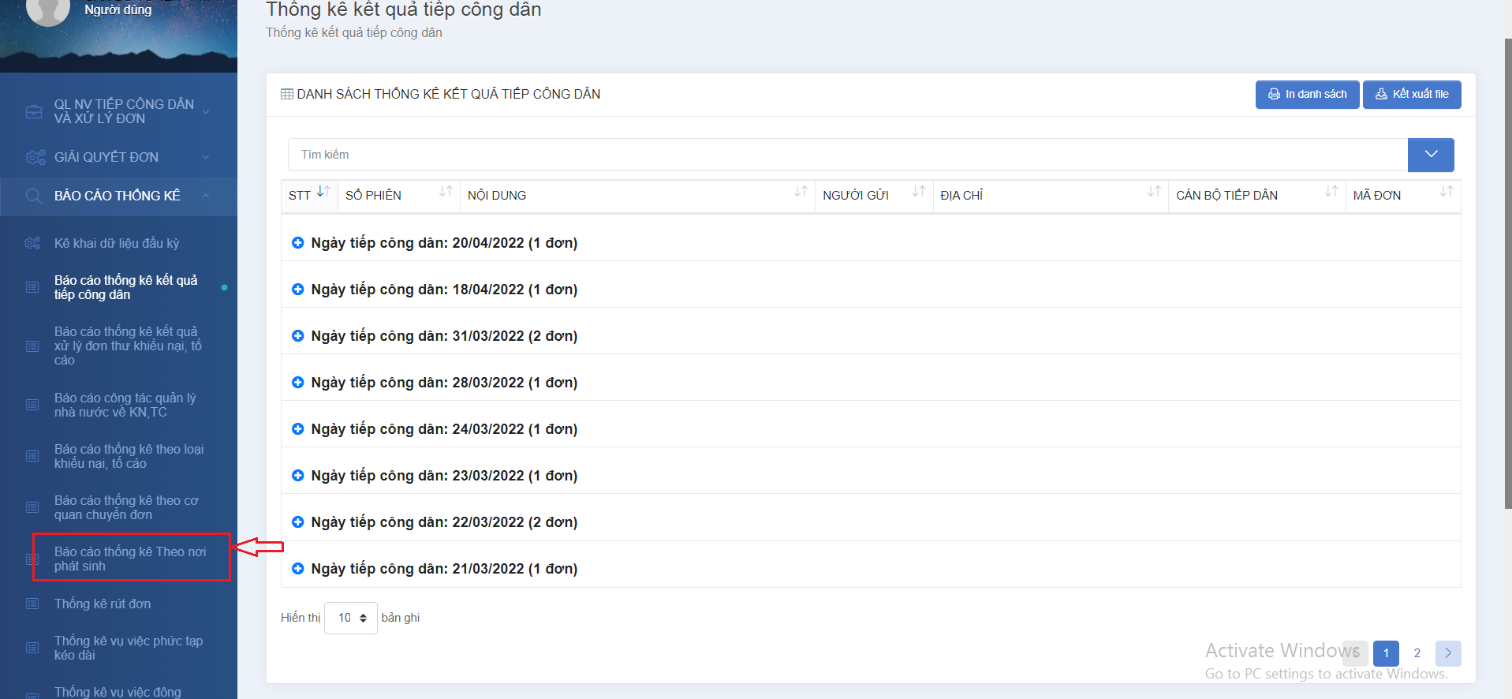 Nhập, chọn các tiêu chí để lọc Báo cáo thống kê theo nơi phát sinh theo thời gian Tại giao diện Trang chủ, ngươi dùng chọn phân hệ BÁO CÁO THỐNG KÊ, người dùng chọn chức năng Báo cáo thống kê Theo nơi phát sinh. Hệ thống hiển thị giao diện Danh sách đơn thưTại giao diện Danh sách đơn thư, người dùng nhập, chọn các tiêu chí lọc theo tiêu chí Ngày tiếp dân (Thời gian) hoặc các tiêu chi khác và chọn nút Tìm kiếm. Hệ thống hiển thị kết quả trên lưới danh sáchKết xuất các Báo cáo thống kê theo nơi phát sinhTại giao diện Trang chủ, ngươi dùng chọn phân hệ BÁO CÁO THỐNG KÊ, người dùng chọn chức năng Báo cáo thống kê theo nơi phát sinh. Hệ thống hiển thị giao diện Danh sách đơn thưTại giao diện người dùng chọn nút Kết xuất. Hệ thống kết xuất ra tệp tin có định dạng excelXem danh sách đơn thư chi tiết theo số liệu báo cáo thống kê theo nơi phát sinh Tại giao diện Trang chủ, ngươi dùng chọn phân hệ BÁO CÁO THỐNG KÊ, người dùng chọn chức năng Báo cáo thống kê theo nơi phát sinh. Hệ thống hiển thị giao diện Danh sách đơn thư, người dùng có thể xem danh sách đơn thư chi tiết theo số liệu báo cáo tổng hợp 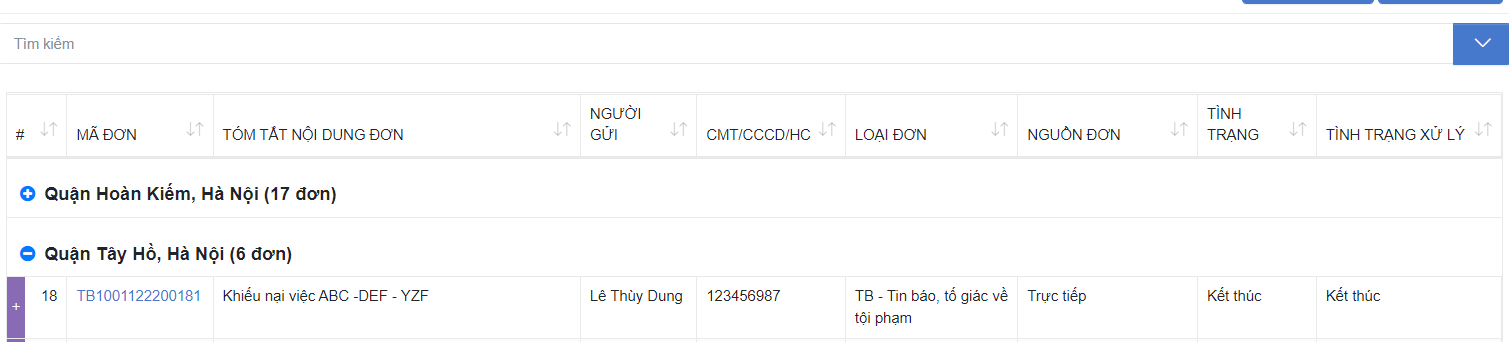 Xem chi tiết thông tin nội dung đơn thư theo danh sách thống kê theo nơi phát sinhTại giao diện Trang chủ, ngươi dùng chọn phân hệ BÁO CÁO THỐNG KÊ, người dùng chọn chức năng Báo cáo thống kê theo nơi phát sinh. Hệ thống hiển thị giao diện Danh sách đơn thưTại giao diện Danh sách đơn thư, người dùng chọn Link Mã đơn tại cột Mã đơn. Hệ thống hiển thị nội dung chi tiết đơn thưIn Báo cáo thống kê theo nơi phát sinh trực tiếp từ hệ thốngTại giao diện Trang chủ, ngươi dùng chọn phân hệ BÁO CÁO THỐNG KÊ, người dùng chọn chức năng Báo cáo thống kê theo nơi phát sinh. Hệ thống hiển thị giao diện Danh sách đơn thưTại giao diện người dùng chọn nút In. Hệ thống hiển thị giao diện in, người dùng thực hiện In Báo cáo thống kêHệ thống lưu lại nhật ký thao tác của người dùng tại chức năng Báo cáo thống kê theo nơi phát sinh Sau khi thực hiện các thao tác trên, Hệ thống lưu lại nhật ký thao tác của người dùng tại chức năng Báo cáo thống kê theo nơi phát sinhThống kê rút đơnMục đíchCho phép ngươi dùng thực hiện các thao tácBao gồm các thao tác:Chọn tạo Báo cáo thống kê thống kê rút đơn Nhập, chọn các tiêu chí để lọc Báo cáo thống kê rút đơn theo thời gian Kết xuất các Báo cáo thống kê rút đơnXem danh sách đơn thư chi tiết theo số liệu báo cáo thống kê rút đơn Xem chi tiết thông tin nội dung đơn thư theo danh sách thống kê rút đơnIn Báo cáo thống kê rút đơn trực tiếp từ hệ thốngHệ thống lưu lại nhật ký thao tác của người dùng tại chức năng Báo cáo thống kê rút đơnChọn tạo Báo cáo thống kê thống kê rút đơn Tại giao diện Trang chủ, ngươi dùng chọn phân hệ BÁO CÁO THỐNG KÊ, người dùng chọn chức năng Thống kê rút đơn. Hệ thống hiển thị giao diện tạo báo cáo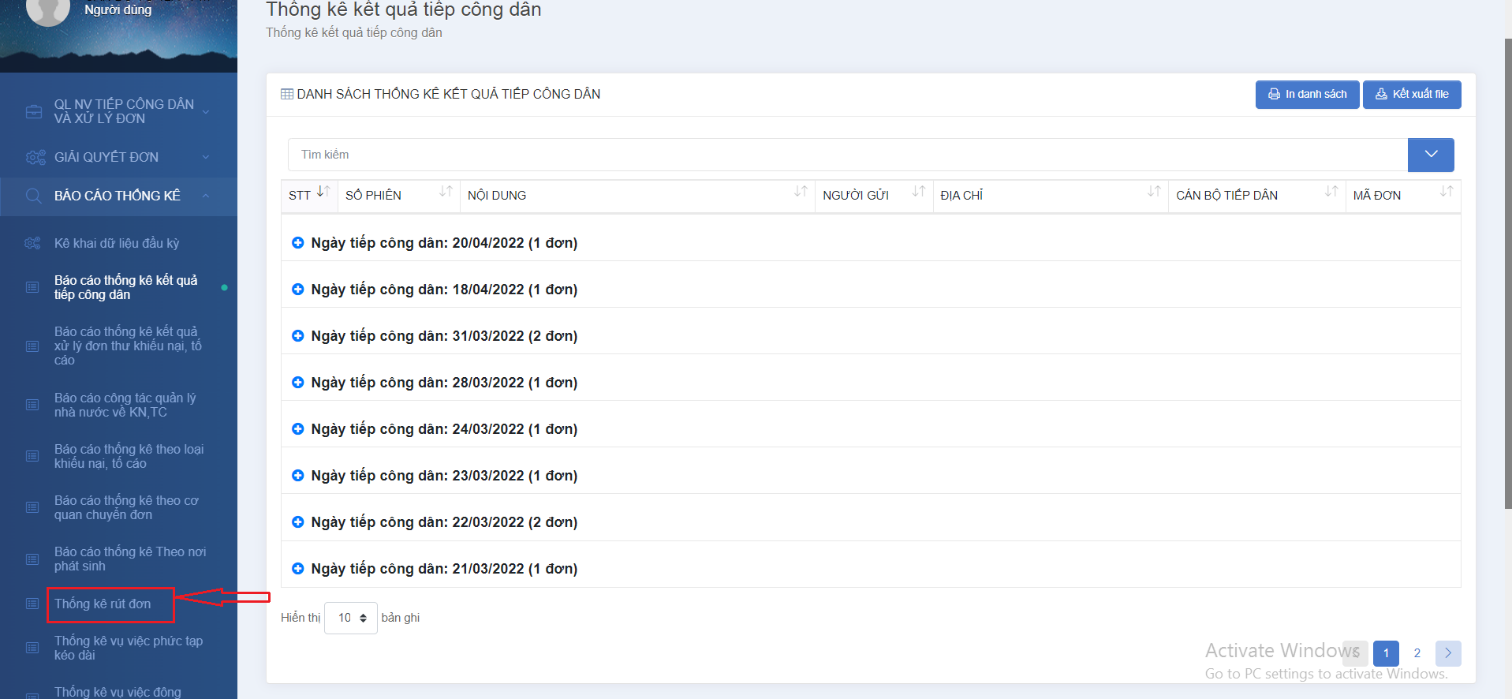 Nhập, chọn các tiêu chí để lọc Báo cáo thống kê rút đơn theo thời gian Tại giao diện Trang chủ, ngươi dùng chọn phân hệ BÁO CÁO THỐNG KÊ, người dùng chọn chức năng Thống kê rút đơn. Hệ thống hiển thị giao diện Danh sách đơn thưTại giao diện Danh sách đơn thư, người dùng nhập, chọn các tiêu chí lọc theo tiêu chí Ngày tiếp dân (Thời gian) hoặc các tiêu chi khác và chọn nút Tìm kiếm. Hệ thống hiển thị kết quả trên lưới danh sáchKết xuất các Báo cáo thống kê rút đơnTại giao diện Trang chủ, ngươi dùng chọn phân hệ BÁO CÁO THỐNG KÊ, người dùng chọn chức năng Thống kê rút đơn. Hệ thống hiển thị giao diện Danh sách đơn thưTại giao diện người dùng chọn nút Kết xuất. Hệ thống kết xuất ra tệp tin có định dạng excelXem danh sách đơn thư chi tiết theo số liệu báo cáo thống kê rút đơn Tại giao diện Trang chủ, ngươi dùng chọn phân hệ BÁO CÁO THỐNG KÊ, người dùng chọn chức năng Thống kê rút đơn. Hệ thống hiển thị giao diện Danh sách đơn thư, người dùng có thể xem danh sách đơn thư chi tiết theo số liệu báo cáo tổng hợp 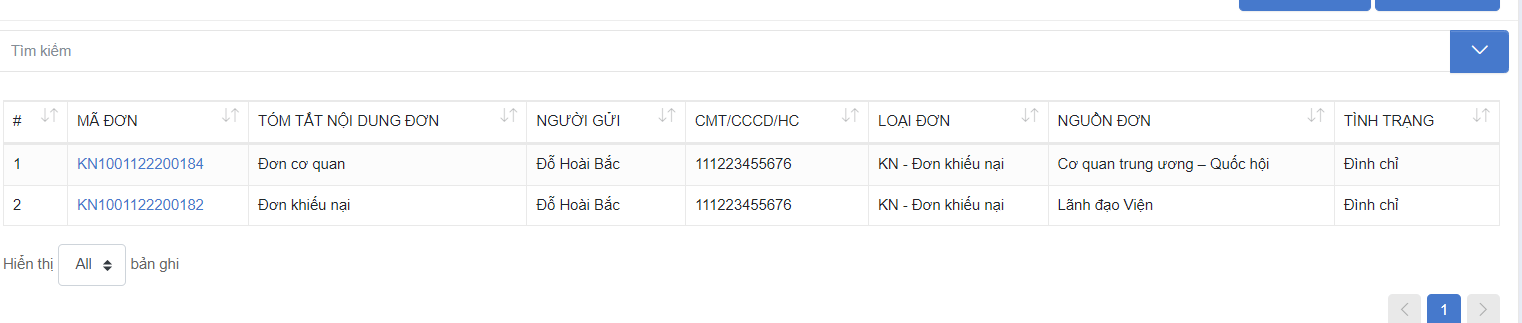 Xem chi tiết thông tin nội dung đơn thư theo danh sách thống kê rút đơnTại giao diện Trang chủ, ngươi dùng chọn phân hệ BÁO CÁO THỐNG KÊ, người dùng chọn chức năng Thống kê rút đơn. Hệ thống hiển thị giao diện Danh sách đơn thưTại giao diện Danh sách đơn thư, người dùng chọn Link Mã đơn tại cột Mã đơn. Hệ thống hiển thị nội dung chi tiết đơn thưIn Báo cáo thống kê rút đơn trực tiếp từ hệ thốngTại giao diện Trang chủ, ngươi dùng chọn phân hệ BÁO CÁO THỐNG KÊ, người dùng chọn chức năng Thống kê rút đơn. Hệ thống hiển thị giao diện Danh sách đơn thưTại giao diện người dùng chọn nút In. Hệ thống hiển thị giao diện in, người dùng thực hiện In Báo cáo thống kêHệ thống lưu lại nhật ký thao tác của người dùng tại chức năng Báo cáo thống kê rút đơn Sau khi thực hiện các thao tác trên, Hệ thống lưu lại nhật ký thao tác của người dùng tại chức năng Thống kê rút đơnThống kê vụ việc phức tạp kéo dàiMục đíchCho phép ngươi dùng thực hiện các thao tácBao gồm các thao tác:Chọn tạo Báo cáo thống kê thống kê vụ việc phức tạp kéo dài Nhập, chọn các tiêu chí để lọc Báo cáo thống kê vụ việc phức tạp kéo dài theo thời gian Kết xuất các Báo cáo thống kê vụ việc phức tạp kéo dàiXem danh sách đơn thư chi tiết theo số liệu báo cáo thống kê vụ việc phức tạp kéo dài Xem chi tiết thông tin nội dung đơn thư theo danh sách thống kê vụ việc phức tạp kéo dàiIn Báo cáo thống kê vụ việc phức tạp kéo dài trực tiếp từ hệ thốngHệ thống lưu lại nhật ký thao tác của người dùng tại chức năng Báo cáo thống kê vụ việc phức tạp kéo dàiChọn tạo Báo cáo thống kê thống kê vụ việc phức tạp kéo dài Tại giao diện Trang chủ, ngươi dùng chọn phân hệ BÁO CÁO THỐNG KÊ, người dùng chọn chức năng Thống kê vụ việc phức tạp kéo dài. Hệ thống hiển thị giao diện tạo báo cáo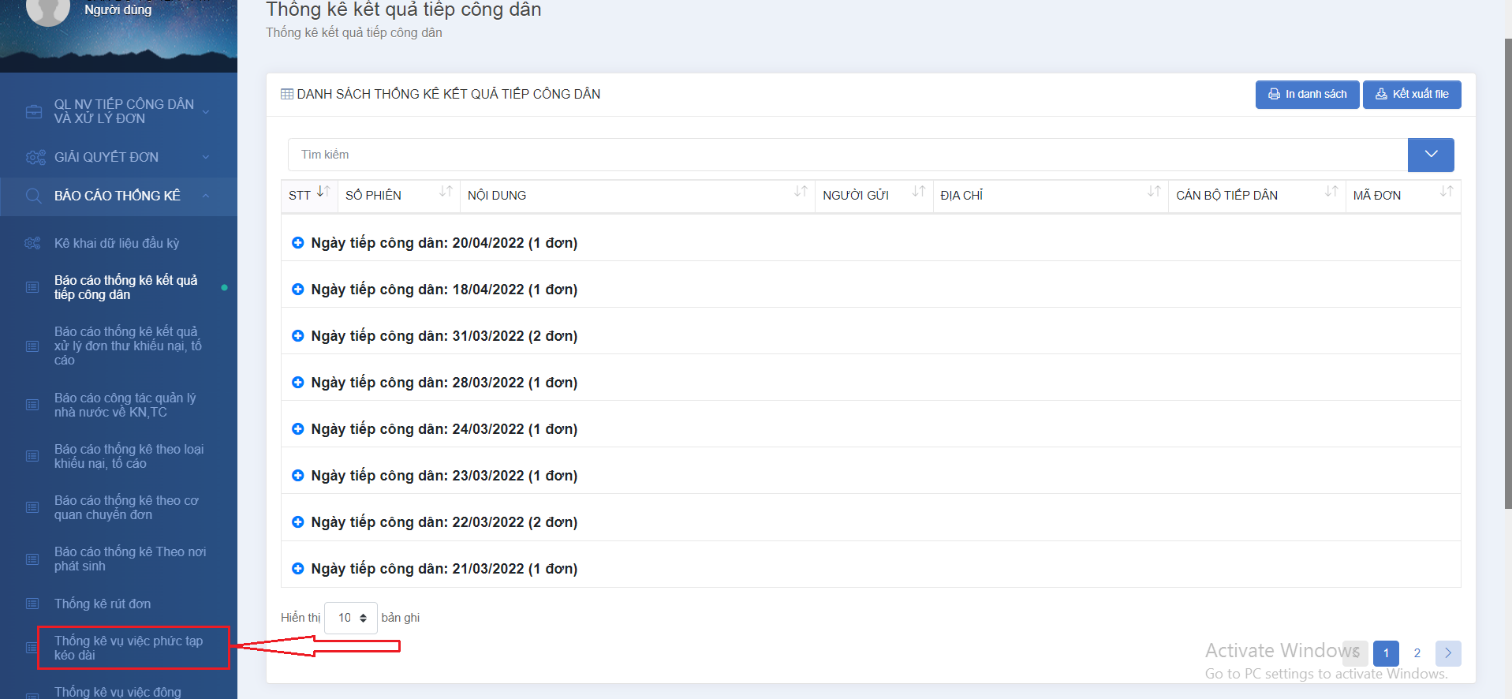 Nhập, chọn các tiêu chí để lọc Báo cáo thống kê vụ việc phức tạp kéo dài theo thời gian Tại giao diện Trang chủ, ngươi dùng chọn phân hệ BÁO CÁO THỐNG KÊ, người dùng chọn chức năng Thống kê vụ việc phức tạp kéo dài. Hệ thống hiển thị giao diện Danh sách đơn thưTại giao diện Danh sách đơn thư, người dùng nhập, chọn các tiêu chí lọc theo tiêu chí Ngày tiếp dân (Thời gian) hoặc các tiêu chi khác và chọn nút Tìm kiếm. Hệ thống hiển thị kết quả trên lưới danh sáchKết xuất các Báo cáo thống kê vụ việc phức tạp kéo dàiTại giao diện Trang chủ, ngươi dùng chọn phân hệ BÁO CÁO THỐNG KÊ, người dùng chọn chức năng Thống kê vụ việc phức tạp kéo dài. Hệ thống hiển thị giao diện Danh sách đơn thưTại giao diện người dùng chọn nút Kết xuất. Hệ thống kết xuất ra tệp tin có định dạng excelXem danh sách đơn thư chi tiết theo số liệu báo cáo thống kê vụ việc phức tạp kéo dài Tại giao diện Trang chủ, ngươi dùng chọn phân hệ BÁO CÁO THỐNG KÊ, người dùng chọn chức năng Thống kê vụ việc phức tạp kéo dài. Hệ thống hiển thị giao diện Danh sách đơn thư, người dùng có thể xem danh sách đơn thư chi tiết theo số liệu báo cáo tổng hợp 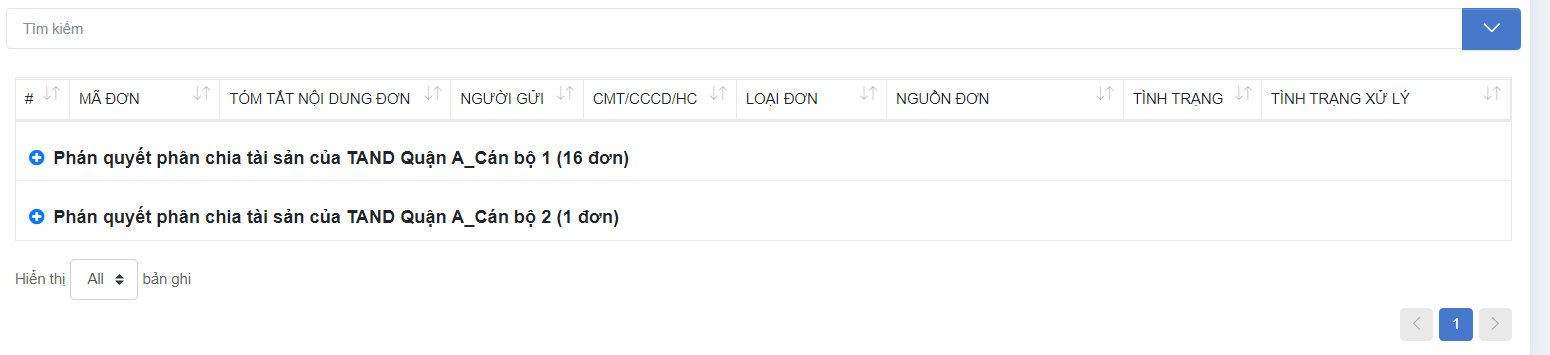 Xem chi tiết thông tin nội dung đơn thư theo danh sách thống kê vụ việc phức tạp kéo dàiTại giao diện Trang chủ, ngươi dùng chọn phân hệ BÁO CÁO THỐNG KÊ, người dùng chọn chức năng Thống kê vụ việc phức tạp kéo dài. Hệ thống hiển thị giao diện Danh sách đơn thưTại giao diện Danh sách đơn thư, người dùng chọn Link Mã đơn tại cột Mã đơn. Hệ thống hiển thị nội dung chi tiết đơn thưIn Báo cáo thống kê vụ việc phức tạp kéo dài trực tiếp từ hệ thốngTại giao diện Trang chủ, ngươi dùng chọn phân hệ BÁO CÁO THỐNG KÊ, người dùng chọn chức năng Thống kê vụ việc phức tạp kéo dài. Hệ thống hiển thị giao diện Danh sách đơn thưTại giao diện người dùng chọn nút In. Hệ thống hiển thị giao diện in, người dùng thực hiện In Báo cáo thống kêHệ thống lưu lại nhật ký thao tác của người dùng tại chức năng Báo cáo thống kê vụ việc phức tạp kéo dài Sau khi thực hiện các thao tác trên, Hệ thống lưu lại nhật ký thao tác của người dùng tại chức năng Thống kê vụ việc phức tạp kéo dàiThống kê vụ việc đông ngườiMục đíchCho phép ngươi dùng thực hiện các thao tácBao gồm các thao tác:Chọn tạo Báo cáo thống kê thống kê vụ việc đông người Nhập, chọn các tiêu chí để lọc Báo cáo thống kê vụ việc đông người theo thời gian Kết xuất các Báo cáo thống kê vụ việc đông ngườiXem danh sách đơn thư chi tiết theo số liệu báo cáo thống kê vụ việc đông người Xem chi tiết thông tin nội dung đơn thư theo danh sách thống kê vụ việc đông ngườiIn Báo cáo thống kê vụ việc đông người trực tiếp từ hệ thốngHệ thống lưu lại nhật ký thao tác của người dùng tại chức năng Báo cáo thống kê vụ việc đông ngườiChọn tạo Báo cáo thống kê thống kê vụ việc đông người Tại giao diện Trang chủ, ngươi dùng chọn phân hệ BÁO CÁO THỐNG KÊ, người dùng chọn chức năng Thống kê vụ việc đông người. Hệ thống hiển thị giao diện tạo báo cáo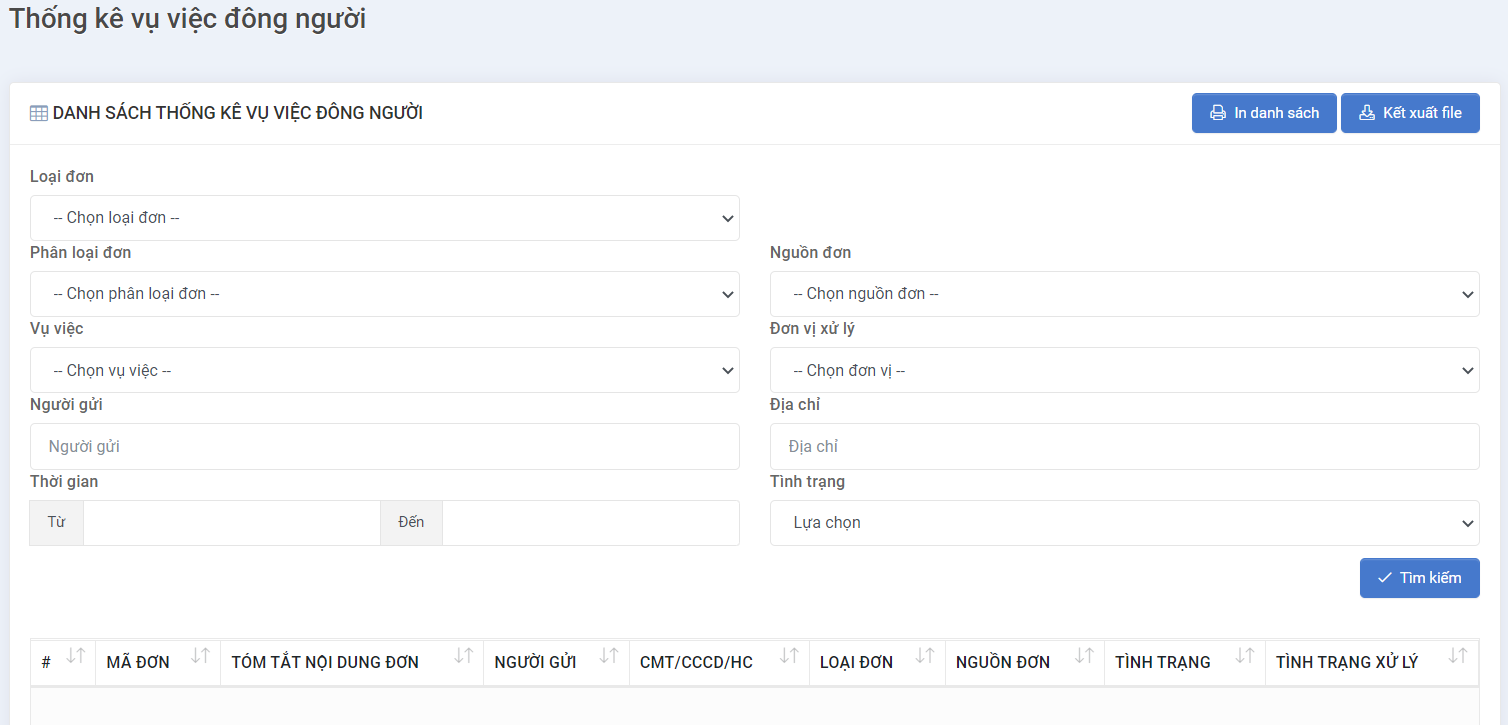 Nhập, chọn các tiêu chí để lọc Báo cáo thống kê vụ việc đông người theo thời gian Tại giao diện Trang chủ, ngươi dùng chọn phân hệ BÁO CÁO THỐNG KÊ, người dùng chọn chức năng Thống kê vụ việc đông người. Hệ thống hiển thị giao diện Danh sách đơn thưTại giao diện Danh sách đơn thư, người dùng nhập, chọn các tiêu chí lọc theo tiêu chí Ngày tiếp dân (Thời gian) hoặc các tiêu chi khác và chọn nút Tìm kiếm. Hệ thống hiển thị kết quả trên lưới danh sáchKết xuất các Báo cáo thống kê vụ việc đông ngườiTại giao diện Trang chủ, ngươi dùng chọn phân hệ BÁO CÁO THỐNG KÊ, người dùng chọn chức năng Thống kê vụ việc đông người. Hệ thống hiển thị giao diện Danh sách đơn thưTại giao diện người dùng chọn nút Kết xuất. Hệ thống kết xuất ra tệp tin có định dạng excelXem danh sách đơn thư chi tiết theo số liệu báo cáo thống kê vụ việc đông người Tại giao diện Trang chủ, ngươi dùng chọn phân hệ BÁO CÁO THỐNG KÊ, người dùng chọn chức năng Thống kê vụ việc đông người. Hệ thống hiển thị giao diện Danh sách đơn thư, người dùng có thể xem danh sách đơn thư chi tiết theo số liệu báo cáo tổng hợp Xem chi tiết thông tin nội dung đơn thư theo danh sách thống kê vụ việc đông ngườiTại giao diện Trang chủ, ngươi dùng chọn phân hệ BÁO CÁO THỐNG KÊ, người dùng chọn chức năng Thống kê vụ việc đông người. Hệ thống hiển thị giao diện Danh sách đơn thưTại giao diện Danh sách đơn thư, người dùng chọn Link Mã đơn tại cột Mã đơn. Hệ thống hiển thị nội dung chi tiết đơn thưIn Báo cáo thống kê vụ việc đông người trực tiếp từ hệ thốngTại giao diện Trang chủ, ngươi dùng chọn phân hệ BÁO CÁO THỐNG KÊ, người dùng chọn chức năng Thống kê vụ việc đông người. Hệ thống hiển thị giao diện Danh sách đơn thưTại giao diện người dùng chọn nút In. Hệ thống hiển thị giao diện in, người dùng thực hiện In Báo cáo thống kêHệ thống lưu lại nhật ký thao tác của người dùng tại chức năng Báo cáo thống kê vụ việc đông người Sau khi thực hiện các thao tác trên, Hệ thống lưu lại nhật ký thao tác của người dùng tại chức năng Thống kê vụ việc đông ngườiBáo cáo thống kê tình hình tiếp dân, xử lý đơn và giải quyết đơn theo đơn vịMục đíchCho phép ngươi dùng thực hiện các thao tácBao gồm các thao tác:Chọn xem Báo cáo thống kê tình hình tiếp dân, xử lý đơn và giải quyết đơn theo đơn vị Nhập, chọn các tiêu chí để Báo cáo thống kê tình hình tiếp dân, xử lý đơn và giải quyết đơn theo đơn vị theo thời gian Kết xuất các báo cáo Báo cáo thống kê tình hình tiếp dân, xử lý đơn và giải quyết đơn theo đơn vịXem danh sách đơn thư chi tiết theo số liệu báo cáo tổng hợp tình hình tiếp dân, xử lý đơn và giải quyết đơn theo đơn vị Xem chi tiết thông tin nội dung đơn thư theo danh sách Báo cáo thống kê tình hình tiếp dân, xử lý đơn và giải quyết đơn theo đơn vị In Báo cáo thống kê tình hình tiếp dân, xử lý đơn và giải quyết đơn theo đơn vị trực tiếp từ hệ thốngHệ thống lưu lại nhật ký thao tác của người dùng tại chức năng Báo cáo thống kê tình hình tiếp dân, xử lý đơn và giải quyết đơn theo đơn vịChọn xem Báo cáo thống kê tình hình tiếp dân, xử lý đơn và giải quyết đơn theo đơn vị Tại giao diện Trang chủ, ngươi dùng chọn phân hệ BÁO CÁO THỐNG KÊ, người dùng chọn chức năng Báo cáo thống kê tình hình tiếp dân, xử lý đơn và giải quyết đơn theo đơn vị. Hệ thống hiển thị giao diện xem báo cáoNhập, chọn các tiêu chí để Báo cáo thống kê tình hình tiếp dân, xử lý đơn và giải quyết đơn theo đơn vị theo thời gian Tại giao diện Trang chủ, ngươi dùng chọn phân hệ BÁO CÁO THỐNG KÊ, người dùng chọn chức năng Báo cáo thống kê tình hình tiếp dân, xử lý đơn và giải quyết đơn theo đơn vị. Hệ thống hiển thị giao diện Danh sách đơn thưTại giao diện Danh sách đơn thư, người dùng nhập, chọn các tiêu chí lọc theo tiêu chí Ngày tiếp dân (Thời gian) hoặc các tiêu chi khác và chọn nút Tìm kiếm. Hệ thống hiển thị kết quả trên lưới danh sáchKết xuất các Báo cáo thống kê tình hình tiếp dân, xử lý đơn và giải quyết đơn theo đơn vịTại giao diện Trang chủ, ngươi dùng chọn phân hệ BÁO CÁO THỐNG KÊ, người dùng chọn chức năng Báo cáo thống kê tình hình tiếp dân, xử lý đơn và giải quyết đơn theo đơn vị. Hệ thống hiển thị giao diện Danh sách đơn thưTại giao diện người dùng chọn nút Kết xuất. Hệ thống kết xuất ra tệp tin có định dạng excelXem danh sách đơn thư chi tiết theo số liệu báo cáo tổng hợp tình hình tiếp dân, xử lý đơn và giải quyết đơn theo đơn vị Tại giao diện Trang chủ, ngươi dùng chọn phân hệ BÁO CÁO THỐNG KÊ, người dùng chọn chức năng Báo cáo thống kê tình hình tiếp dân, xử lý đơn và giải quyết đơn theo đơn vị. Hệ thống hiển thị giao diện Danh sách đơn thư, người dùng có thể xem danh sách đơn thư chi tiết theo số liệu báo cáo tổng hợp Xem chi tiết thông tin nội dung đơn thư theo danh sách Báo cáo thống kê tình hình tiếp dân, xử lý đơn và giải quyết đơn theo đơn vị Tại giao diện Trang chủ, ngươi dùng chọn phân hệ BÁO CÁO THỐNG KÊ, người dùng chọn chức năng Báo cáo thống kê tình hình tiếp dân, xử lý đơn và giải quyết đơn theo đơn vị. Hệ thống hiển thị giao diện Danh sách đơn thưTại giao diện Danh sách đơn thư, người dùng chọn Link Mã đơn tại cột Mã đơn. Hệ thống hiển thị nội dung chi tiết đơn thưIn Báo cáo thống kê tình hình tiếp dân, xử lý đơn và giải quyết đơn theo đơn vị trực tiếp từ hệ thốngTại giao diện Trang chủ, ngươi dùng chọn phân hệ BÁO CÁO THỐNG KÊ, người dùng chọn chức năng Báo cáo thống kê tình hình tiếp dân, xử lý đơn và giải quyết đơn theo đơn vị. Hệ thống hiển thị giao diện Danh sách đơn thưTại giao diện người dùng chọn nút In. Hệ thống hiển thị giao diện in, người dùng thực hiện In Báo cáo thống kêHệ thống lưu lại nhật ký thao tác của người dùng tại chức năng Báo cáo thống kê tình hình tiếp dân, xử lý đơn và giải quyết đơn theo đơn vị Sau khi thực hiện các thao tác trên, Hệ thống lưu lại nhật ký thao tác của người dùng tại chức năng Báo cáo thống kê tình hình tiếp dân, xử lý đơn và giải quyết đơn theo đơn vịBáo cáo thống kê kết quả tiếp dân, xử lý, giải quyết từng chuyên viên trong đơn vịMục đíchCho phép ngươi dùng thực hiện các thao tácBao gồm các thao tác:Xem báo cáo thống kê kết quả tiếp dân, xử lý, giải quyết từng
chuyên viên trong đơn vị Lọc báo cáo thống kê kết quả tiếp dân, xử lý, giải quyết từng chuyên viên trong đơn vị theo thời gian Xem danh sách đơn thư tiếp dân, xử lý, giải quyếtXem chi tiết thông tin nội dung đơn thư của từng chuyên viên Kết xuất các báo cáo Báo cáo thống kê kết quả tiếp dân, xử lý, giải quyết từng chuyên viên trong đơn vịIn Báo cáo kết quả tiếp dân, xử lý, giải quyết từng chuyên viên trong đơn vị trực tiếp từ hệ thốngHệ thống lưu lại nhật ký thao tác của người dùng tại chức năng Báo cáo thống kê kết quả tiếp dân, xử lý, giải quyết từng chuyên viên trong đơn vịXem báo cáo thống kê kết quả tiếp dân, xử lý, giải quyết từng chuyên viên trong đơn vị Tại giao diện Trang chủ, ngươi dùng chọn phân hệ BÁO CÁO THỐNG KÊ, người dùng chọn chức năng Báo cáo thống kê kết quả tiếp dân, xử lý, giải quyết từng chuyên viên trong đơn vị. Hệ thống hiển thị giao diện xem báo cáoLọc báo cáo thống kê kết quả tiếp dân, xử lý, giải quyết từng chuyên viên trong đơn vị theo thời gian Tại giao diện Trang chủ, ngươi dùng chọn phân hệ BÁO CÁO THỐNG KÊ, người dùng chọn chức năng Báo cáo thống kê kết quả tiếp dân, xử lý, giải quyết từng chuyên viên trong đơn vị. Hệ thống hiển thị giao diện Danh sách đơn thưTại giao diện Danh sách đơn thư, người dùng nhập, chọn các tiêu chí lọc theo tiêu chí Ngày tiếp dân (Thời gian) hoặc các tiêu chi khác và chọn nút Tìm kiếm. Hệ thống hiển thị kết quả trên lưới danh sáchXem danh sách đơn thư tiếp dân, xử lý, giải quyếtTại giao diện Trang chủ, ngươi dùng chọn phân hệ BÁO CÁO THỐNG KÊ, người dùng chọn chức năng Báo cáo thống kê kết quả tiếp dân, xử lý, giải quyết từng chuyên viên trong đơn vị. Hệ thống hiển thị giao diện Danh sách đơn thư, người dùng có thể xem danh sách đơn thư chi tiết theo số liệu báo cáo tổng hợp Xem chi tiết thông tin nội dung đơn thư của từng chuyên viên Tại giao diện Trang chủ, ngươi dùng chọn phân hệ BÁO CÁO THỐNG KÊ, người dùng chọn chức năng Báo cáo thống kê kết quả tiếp dân, xử lý, giải quyết từng chuyên viên trong đơn vị. Hệ thống hiển thị giao diện Danh sách đơn thưTại giao diện Danh sách đơn thư, người dùng chọn Link Mã đơn tại cột Mã đơn. Hệ thống hiển thị nội dung chi tiết đơn thưKết xuất các Báo cáo thống kê kết quả tiếp dân, xử lý, giải quyết từng chuyên viên trong đơn vịTại giao diện Trang chủ, ngươi dùng chọn phân hệ BÁO CÁO THỐNG KÊ, người dùng chọn chức năng Báo cáo thống kê kết quả tiếp dân, xử lý, giải quyết từng chuyên viên trong đơn vị. Hệ thống hiển thị giao diện Danh sách đơn thưTại giao diện người dùng chọn nút Kết xuất. Hệ thống kết xuất ra tệp tin có định dạng excelIn Báo cáo kết quả tiếp dân, xử lý, giải quyết từng chuyên viên trong đơn vị trực tiếp từ hệ thốngTại giao diện Trang chủ, ngươi dùng chọn phân hệ BÁO CÁO THỐNG KÊ, người dùng chọn chức năng Báo cáo thống kê kết quả tiếp dân, xử lý, giải quyết từng chuyên viên trong đơn vị. Hệ thống hiển thị giao diện Danh sách đơn thưTại giao diện người dùng chọn nút In. Hệ thống hiển thị giao diện in, người dùng thực hiện In Báo cáo thống kêHệ thống lưu lại nhật ký thao tác của người dùng tại chức năng Báo cáo thống kê kết quả tiếp dân, xử lý, giải quyết từng chuyên viên trong đơn vị Sau khi thực hiện các thao tác trên, Hệ thống lưu lại nhật ký thao tác của người dùng tại chức năng Báo cáo thống kê kết quả tiếp dân, xử lý, giải quyết từng chuyên viên trong đơn vịBáo cáo thống kê đơn chuyển xác minhMục đíchCho phép ngươi dùng thực hiện các thao tácBao gồm các thao tác:Xem bảo cáo đơn chuyển xác minh Lọc Báo cáo thống kê đơn chuyển xác minh Xem báo cáo thống kê từng cơ quan nhận đơn Xem danh sách các đơn chuyển cho cơ quan xác minh Xem chi tiết hồ sơ vụ việc giao xác minh, trạng tháiXem bảo cáo đơn chuyển xác minh Tại giao diện Trang chủ, ngươi dùng chọn phân hệ BÁO CÁO THỐNG KÊ, người dùng chọn chức năng Báo cáo thống kê đơn chuyển xác minh. Hệ thống hiển thị giao diện xem báo cáo Lọc Báo cáo thống kê đơn chuyển xác minh Tại giao diện Trang chủ, ngươi dùng chọn phân hệ BÁO CÁO THỐNG KÊ, người dùng chọn chức năng Báo cáo thống kê đơn chuyển xác minh. Hệ thống hiển thị giao diện Danh sách đơn thưTại giao diện Danh sách đơn thư, người dùng nhập, chọn các tiêu chí lọc theo các tiêu chi khác và chọn nút Tìm kiếm. Hệ thống hiển thị kết quả trên lưới danh sáchXem báo cáo thống kê từng cơ quan nhận đơn Tại giao diện Trang chủ, ngươi dùng chọn phân hệ BÁO CÁO THỐNG KÊ, người dùng chọn chức năng Báo cáo thống kê đơn chuyển xác minh. Hệ thống hiển thị giao diện Danh sách đơn thưTại giao diện Danh sách đơn thư, người dùng nhập, chọn các tiêu chí lọc theo tiêu chí Cơ quan nhận đơn và chọn nút Tìm kiếm. Hệ thống hiển thị kết quả trên lưới danh sách báo cáo thống kê từng cơ quan nhận đơnXem danh sách các đơn chuyển cho cơ quan xác minh Tại giao diện Trang chủ, ngươi dùng chọn phân hệ BÁO CÁO THỐNG KÊ, người dùng chọn chức năng Báo cáo thống kê đơn chuyển xác minh. Hệ thống hiển thị giao diện Danh sách đơn thưTại giao diện Danh sách đơn thư, người dùng nhập, chọn các tiêu chí lọc theo tiêu chí Tình trạng là Duyệt - Chuyển phân xác minh và chọn nút Tìm kiếm. Hệ thống hiển thị kết quả trên lưới danh sách đơn chuyển cho cơ quan xác minhXem chi tiết hồ sơ vụ việc giao xác minh, trạng thái Tại giao diện Trang chủ, ngươi dùng chọn phân hệ BÁO CÁO THỐNG KÊ, người dùng chọn chức năng Báo cáo thống kê đơn chuyển xác minh. Hệ thống hiển thị giao diện Danh sách đơn thưTại giao diện Danh sách đơn thư, người dùng chọn Link Mã đơn tại cột Mã đơn. Hệ thống hiển thị nội dung chi tiết đơn thưBáo cáo thống kê theo địa chỉ chủ đơnMục đíchCho phép ngươi dùng thực hiện các thao tácBao gồm các thao tác:Xem Báo cáo thống kê theo địa chỉ chủ đơn Nhập, chọn các tiêu chí để lọc báo cáo theo thời gian Kết xuất các báo cáo Báo cáo thống kê theo địa chỉ chủ đơnXem danh sách đơn thư chi tiết theo số liệu báo cáo thống kêXem chi tiết thông tin nội dung đơn thư theo danh sách Báo cáo thống kê theo địa chỉ chủ đơnIn Báo cáo thống kê theo địa chỉ chủ đơn trực tiếp từ hệ thốngHệ thống lưu lại nhật ký thao tác của người dùng tại chức năng Báo cáo thống kê theo địa chỉ chủ đơnXem Báo cáo thống kê theo địa chỉ chủ đơn Tại giao diện Trang chủ, ngươi dùng chọn phân hệ BÁO CÁO THỐNG KÊ, người dùng chọn chức năng Báo cáo thống kê theo địa chỉ chủ đơn. Hệ thống hiển thị giao diện xem báo cáo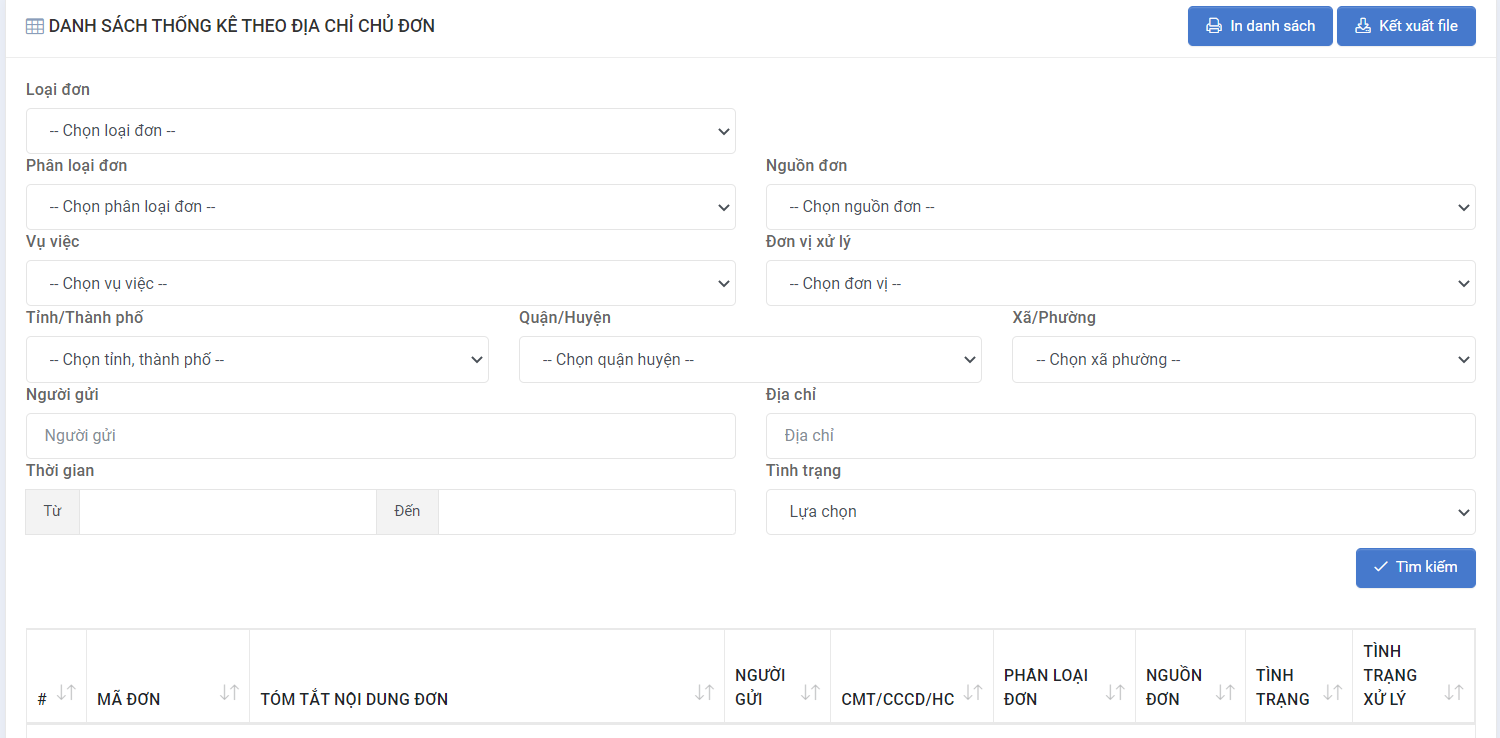 Nhập, chọn các tiêu chí để lọc báo cáo theo thời gian Tại giao diện Trang chủ, ngươi dùng chọn phân hệ BÁO CÁO THỐNG KÊ, người dùng chọn chức năng Báo cáo thống kê theo địa chỉ chủ đơn. Hệ thống hiển thị giao diện Danh sách đơn thưTại giao diện Danh sách đơn thư, người dùng nhập, chọn các tiêu chí lọc theo tiêu chí Ngày tiếp dân (Thời gian) hoặc các tiêu chi khác và chọn nút Tìm kiếm. Hệ thống hiển thị kết quả trên lưới danh sáchKết xuất các Báo cáo thống kê theo địa chỉ chủ đơnTại giao diện Trang chủ, ngươi dùng chọn phân hệ BÁO CÁO THỐNG KÊ, người dùng chọn chức năng Báo cáo thống kê theo địa chỉ chủ đơn. Hệ thống hiển thị giao diện Danh sách đơn thưTại giao diện người dùng chọn nút Kết xuất. Hệ thống kết xuất ra tệp tin có định dạng excelXem danh sách đơn thư chi tiết theo số liệu báo cáo thống kêTại giao diện Trang chủ, ngươi dùng chọn phân hệ BÁO CÁO THỐNG KÊ, người dùng chọn chức năng Báo cáo thống kê theo địa chỉ chủ đơn. Hệ thống hiển thị giao diện Danh sách đơn thư, người dùng có thể xem danh sách đơn thư chi tiết theo số liệu báo cáo tổng hợp 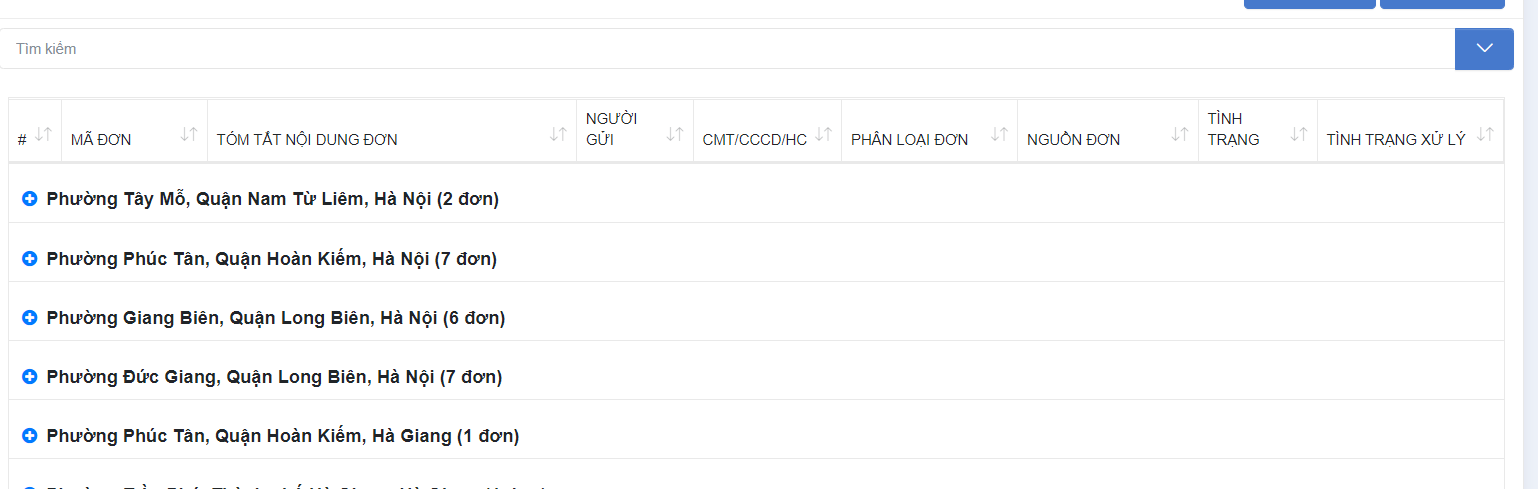 Xem chi tiết thông tin nội dung đơn thư theo danh sách Báo cáo thống kê theo địa chỉ chủ đơnTại giao diện Trang chủ, ngươi dùng chọn phân hệ BÁO CÁO THỐNG KÊ, người dùng chọn chức năng Báo cáo thống kê theo địa chỉ chủ đơn. Hệ thống hiển thị giao diện Danh sách đơn thưTại giao diện Danh sách đơn thư, người dùng chọn Link Mã đơn tại cột Mã đơn. Hệ thống hiển thị nội dung chi tiết đơn thưIn Báo cáo thống kê theo địa chỉ chủ đơn trực tiếp từ hệ thốngTại giao diện Trang chủ, ngươi dùng chọn phân hệ BÁO CÁO THỐNG KÊ, người dùng chọn chức năng Báo cáo thống kê theo địa chỉ chủ đơn. Hệ thống hiển thị giao diện Danh sách đơn thưTại giao diện người dùng chọn nút In. Hệ thống hiển thị giao diện in, người dùng thực hiện In Báo cáo thống kêHệ thống lưu lại nhật ký thao tác của người dùng tại chức năng Báo cáo thống kê theo địa chỉ chủ đơn Sau khi thực hiện các thao tác trên, Hệ thống lưu lại nhật ký thao tác của người dùng tại chức năng Báo cáo thống kê theo địa chỉ chủ đơnBáo cáo thống kê phản ánh kiến nghịMục đíchCho phép ngươi dùng thực hiện các thao tácBao gồm các thao tác:Chọn tạo Báo cáo thống kê phản ánh kiến nghị Nhập, chọn các tiêu chí đề lọc báo cáo theo thời gian Kết xuất các báo cáo Báo cáo thống kê phản ánh kiến nghịXem danh sách đơn thư chi tiết theo số liệu Báo cáo thống kê phản ánh kiến nghị Xem chi tiết thông tin nội dung đơn thư theo danh sách Báo cáo thống kê phản ánh kiến nghịIn Báo cáo thống kê phản ánh kiến nghị trực tiếp từ hệ thốngHệ thống lưu lại nhật ký thao tác của người dùng tại chức năng Báo cáo thống kê phản ánh kiến nghịChọn tạo Báo cáo thống kê phản ánh kiến nghị Tại giao diện Trang chủ, ngươi dùng chọn phân hệ BÁO CÁO THỐNG KÊ, người dùng chọn chức năng Báo cáo thống kê phản ánh kiến nghị. Hệ thống hiển thị giao diện xem báo cáo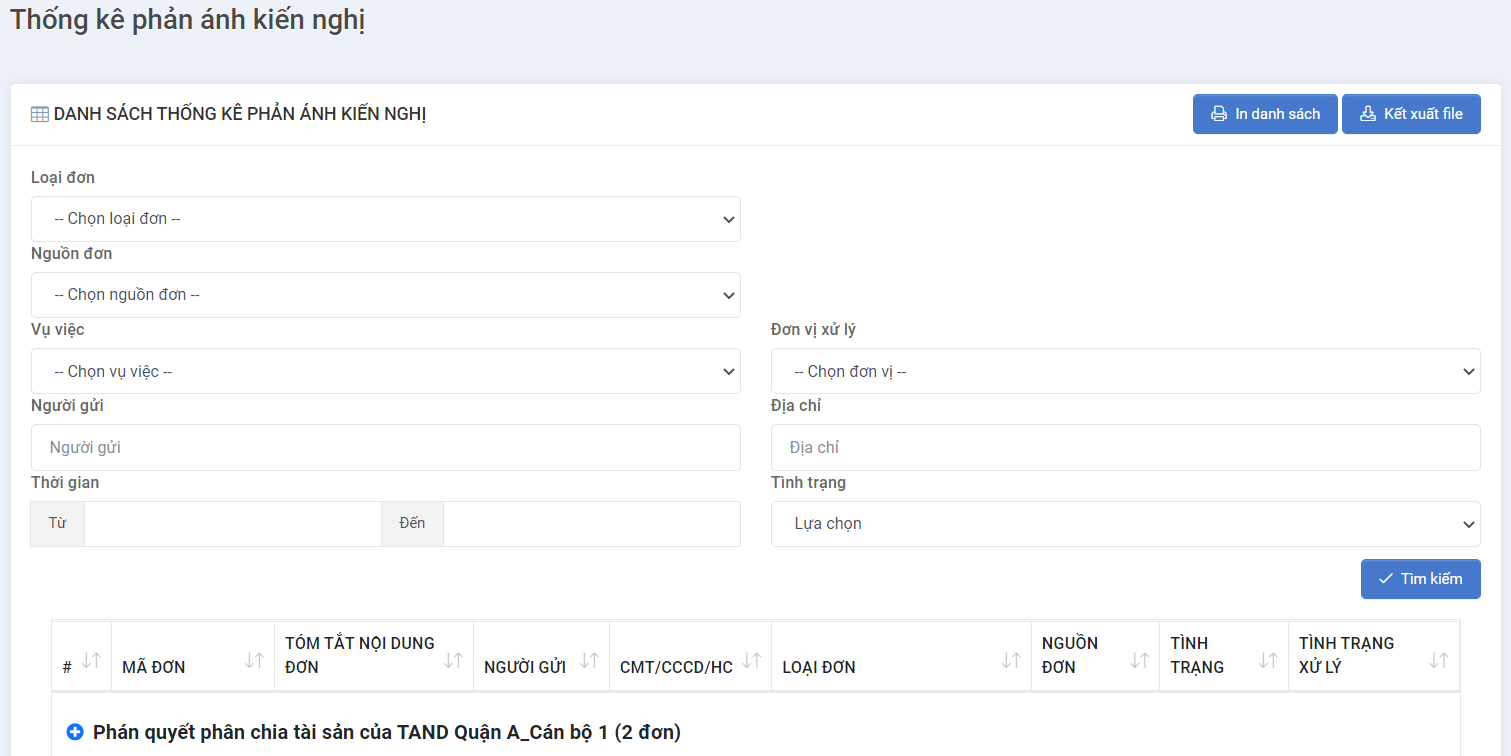 Nhập, chọn các tiêu chí đề lọc báo cáo theo thời gian Tại giao diện Trang chủ, ngươi dùng chọn phân hệ BÁO CÁO THỐNG KÊ, người dùng chọn chức năng Báo cáo thống kê phản ánh kiến nghị. Hệ thống hiển thị giao diện Danh sách đơn thưTại giao diện Danh sách đơn thư, người dùng nhập, chọn các tiêu chí lọc theo tiêu chí Ngày tiếp dân (Thời gian) hoặc các tiêu chi khác và chọn nút Tìm kiếm. Hệ thống hiển thị kết quả trên lưới danh sáchKết xuất các Báo cáo thống kê phản ánh kiến nghịTại giao diện Trang chủ, ngươi dùng chọn phân hệ BÁO CÁO THỐNG KÊ, người dùng chọn chức năng Báo cáo thống kê phản ánh kiến nghị. Hệ thống hiển thị giao diện Danh sách đơn thưTại giao diện người dùng chọn nút Kết xuất. Hệ thống kết xuất ra tệp tin có định dạng excelXem danh sách đơn thư chi tiết theo số liệu Báo cáo thống kê phản ánh kiến nghị Tại giao diện Trang chủ, ngươi dùng chọn phân hệ BÁO CÁO THỐNG KÊ, người dùng chọn chức năng Báo cáo thống kê phản ánh kiến nghị. Hệ thống hiển thị giao diện Danh sách đơn thư, người dùng có thể xem danh sách đơn thư chi tiết theo số liệu báo cáo tổng hợp Xem chi tiết thông tin nội dung đơn thư theo danh sách Báo cáo thống kê phản ánh kiến nghịTại giao diện Trang chủ, ngươi dùng chọn phân hệ BÁO CÁO THỐNG KÊ, người dùng chọn chức năng Báo cáo thống kê phản ánh kiến nghị. Hệ thống hiển thị giao diện Danh sách đơn thưTại giao diện Danh sách đơn thư, người dùng chọn Link Mã đơn tại cột Mã đơn. Hệ thống hiển thị nội dung chi tiết đơn thưIn Báo cáo thống kê phản ánh kiến nghị trực tiếp từ hệ thốngTại giao diện Trang chủ, ngươi dùng chọn phân hệ BÁO CÁO THỐNG KÊ, người dùng chọn chức năng Báo cáo thống kê phản ánh kiến nghị. Hệ thống hiển thị giao diện Danh sách đơn thưTại giao diện người dùng chọn nút In. Hệ thống hiển thị giao diện in, người dùng thực hiện In Báo cáo thống kêHệ thống lưu lại nhật ký thao tác của người dùng tại chức năng Báo cáo thống kê phản ánh kiến nghị Sau khi thực hiện các thao tác trên, Hệ thống lưu lại nhật ký thao tác của người dùng tại chức năng Báo cáo thống kê theo địa chỉ chủ đơnBáo cáo thống kê nhập liệuMục đíchCho phép ngươi dùng thực hiện các thao tácBao gồm các thao tác:Xem báo cáo Báo cáo thống kê nhập liệu toàn hệ thốngXem báo cáo Báo cáo thống kê nhập liệu từng đơn vịXem cảnh báo màu đơn vị chưa nhập liệu Kết xuất báo cáo Báo cáo thống kê nhập liệu ra tệpXem báo cáo Báo cáo thống kê nhập liệu toàn hệ thốngTại giao diện Trang chủ, ngươi dùng chọn phân hệ BÁO CÁO THỐNG KÊ, người dùng chọn chức năng Báo cáo thống kê nhập liệu. Hệ thống hiển thị giao diện danh sách báo cáo, người dùng có thể Xem báo cáo Báo cáo thống kê nhập liệu toàn hệ thống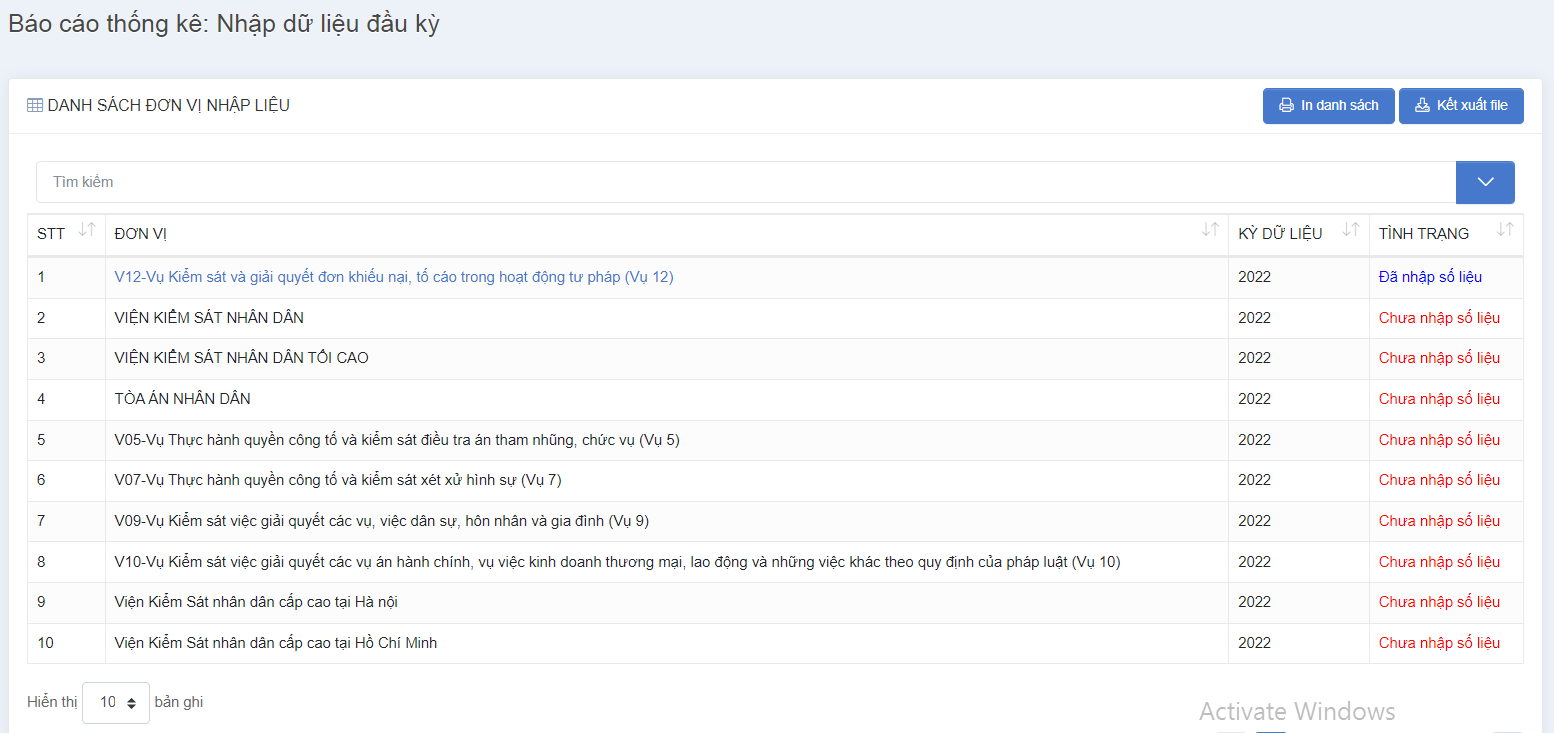 Xem báo cáo Báo cáo thống kê nhập liệu từng đơn vịTại giao diện Trang chủ, ngươi dùng chọn phân hệ BÁO CÁO THỐNG KÊ, người dùng chọn chức năng Báo cáo thống kê nhập liệu. Hệ thống hiển thị giao diện danh sách báo cáo, người dùng có thể Xem báo cáo Báo cáo thống kê nhập liệu toàn hệ thốngTại giao diện danh sách, người dùng chọn Link đơn vị trên lưới. Hệ thống hiển thị giao diện Xem báo cáo Báo cáo thống kê nhập liệu từng đơn vị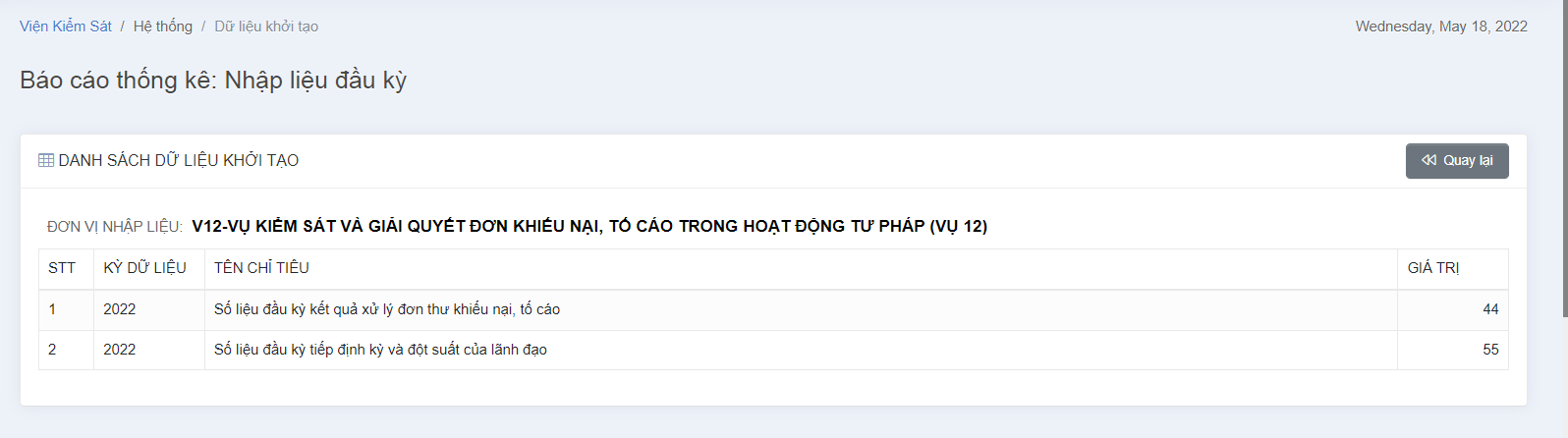 Xem cảnh báo màu đơn vị chưa nhập liệu Tại giao diện Trang chủ, ngươi dùng chọn phân hệ BÁO CÁO THỐNG KÊ, người dùng chọn chức năng Báo cáo thống kê nhập liệu. Hệ thống hiển thị giao diện danh sách báo cáo, người dùng có thể Xem cảnh báo màu đơn vị chưa nhập liệu tại cột Tình trạngKết xuất báo cáo Báo cáo thống kê nhập liệu ra tệpTại giao diện Trang chủ, ngươi dùng chọn phân hệ BÁO CÁO THỐNG KÊ, người dùng chọn chức năng Báo cáo thống kê nhập liệu. Hệ thống hiển thị giao diện danh sách báo cáoTại giao diện danh sách, người dùng chọn nút Kết xuất. Hệ thống thực hiện Kết xuất báo cáo Báo cáo thống kê nhập liệu ra tệpQuản lý nhắc việcMục đíchCho phép ngươi dùng thực hiện các thao tácBao gồm các thao tác:Xem nhắc việc đơn thư cần phân xử lý Xem nhắc việc đơn thư cần duyệt xử lý Xem nhắc việc đơn thư cần phân giải quyết Xem nhắc việc đơn thư càn duyệt giải quyêt Xem nhắc việc đơn thư càn xử lý Xem nhắc việc đơn thư cần xác minh Xem nhắc việc có đơn thư cơ quan khác chuyển tớiXem nhắc việc đơn thư cần phân xử lý 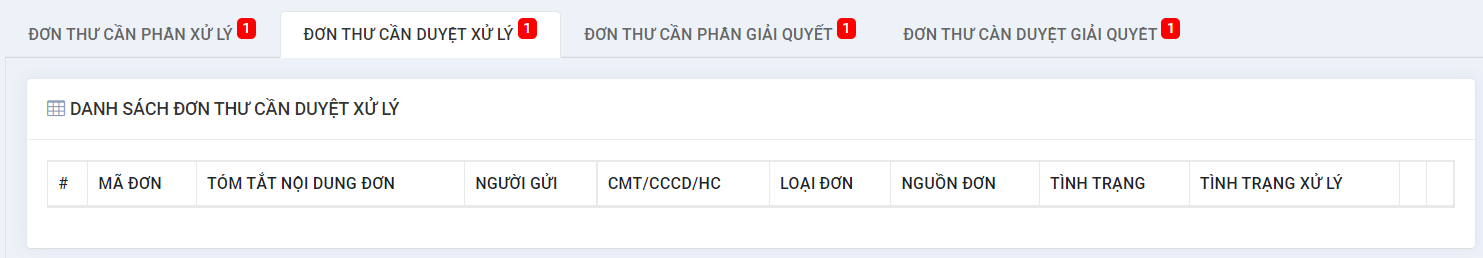 Tại giao diện Trang chủ, ngươi dùng chọn phân hệ BÁO CÁO THỐNG KÊ, người dùng chọn chức năng Quản lý nhắc việc/ chọn Tab ĐƠN THƯ CẦN PHÂN XỬ LÝ. Hệ thống hiển thị giao diện Danh sách đơn thư, người dùng có thể Xem nhắc việc đơn thư cần phân xử lý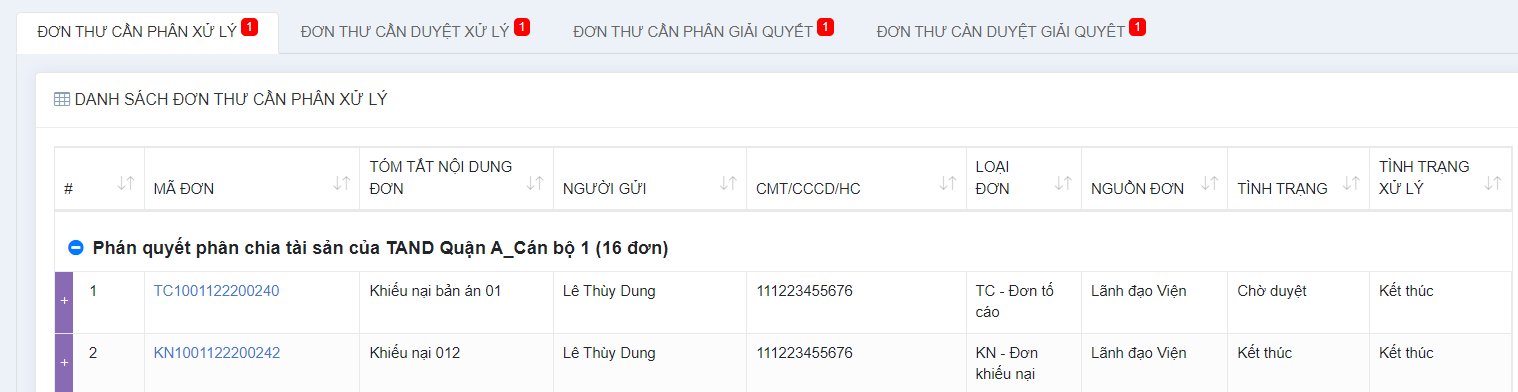 Xem nhắc việc đơn thư cần duyệt xử lý Tại giao diện Trang chủ, ngươi dùng chọn phân hệ BÁO CÁO THỐNG KÊ, người dùng chọn chức năng Quản lý nhắc việc/ chọn Tab ĐƠN THƯ CẦN DUYỆT XỬ LÝ. Hệ thống hiển thị giao diện Danh sách đơn thư, người dùng có thể Xem nhắc việc đơn thư cần duyệt xử lý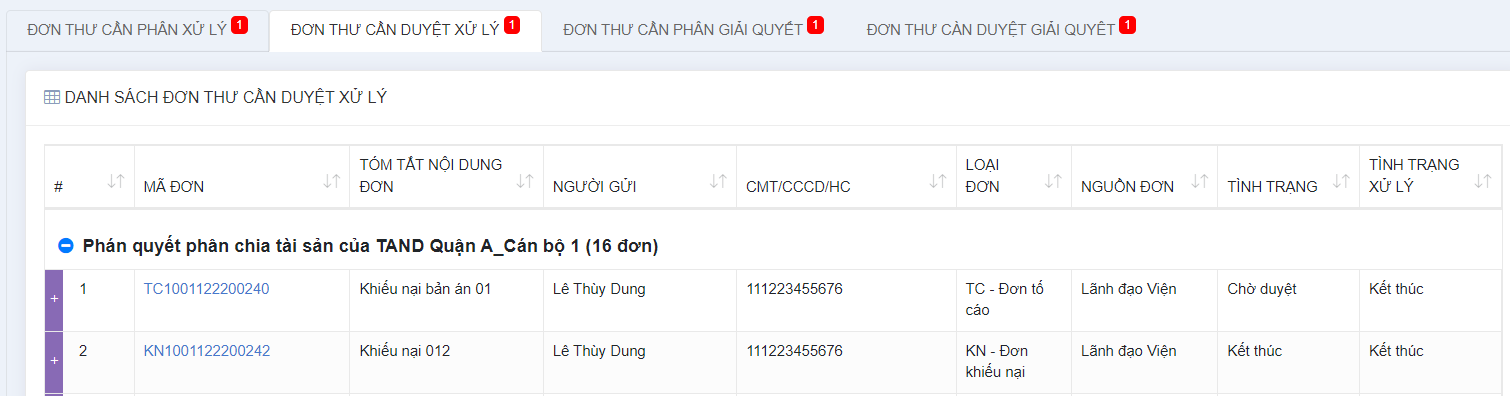 Xem nhắc việc đơn thư cần phân giải quyết Tại giao diện Trang chủ, ngươi dùng chọn phân hệ BÁO CÁO THỐNG KÊ, người dùng chọn chức năng Quản lý nhắc việc/ chọn Tab ĐƠN THƯ CẦN PHÂN GIẢI QUYẾT. Hệ thống hiển thị giao diện Danh sách đơn thư, người dùng có thể Xem nhắc việc đơn thư cần phân giải quyết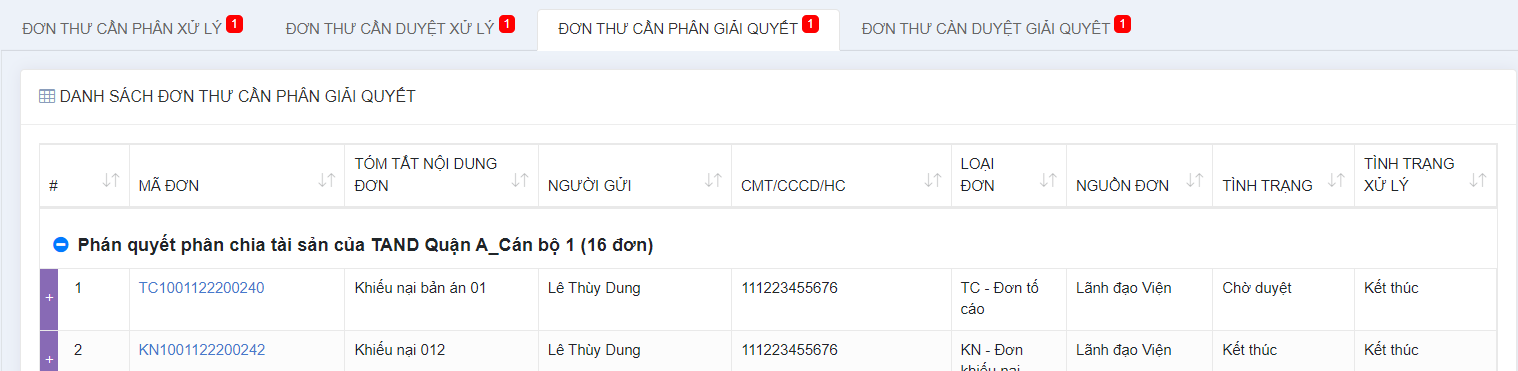 Xem nhắc việc đơn thư càn duyệt giải quyêt Tại giao diện Trang chủ, ngươi dùng chọn phân hệ BÁO CÁO THỐNG KÊ, người dùng chọn chức năng Quản lý nhắc việc/ chọn Tab ĐƠN THƯ CẦN PHÂN GIẢI QUYẾT. Hệ thống hiển thị giao diện Danh sách đơn thư, người dùng có thể Xem nhắc việc đơn thư càn duyệt giải quyêt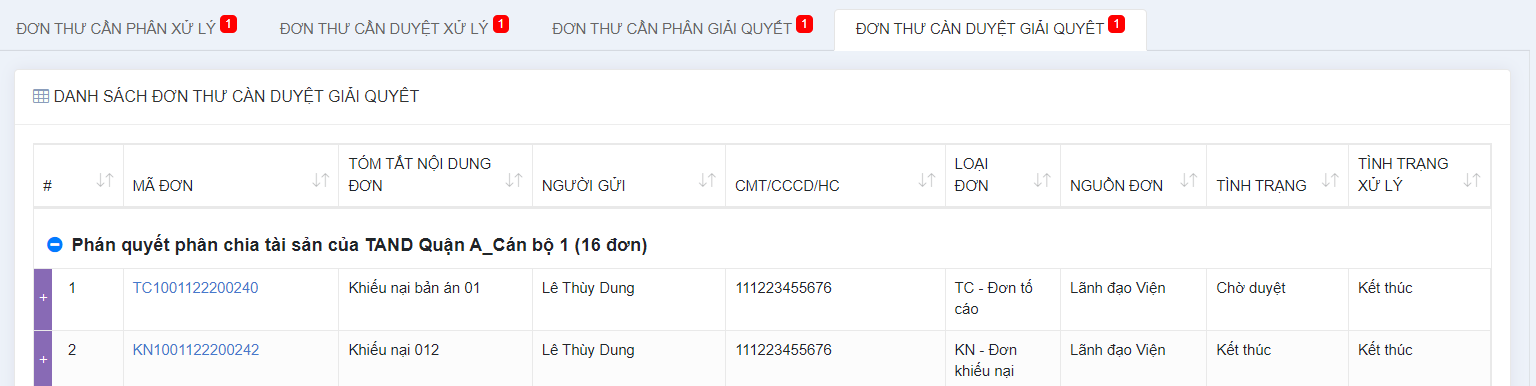 Xem nhắc việc đơn thư càn xử lý Tại giao diện Trang chủ, ngươi dùng chọn phân hệ BÁO CÁO THỐNG KÊ, người dùng chọn chức năng Quản lý nhắc việc/ chọn Tab ĐƠN THƯ CẦN XỬ LÝ. Hệ thống hiển thị giao diện Danh sách đơn thư, người dùng có thể Xem nhắc việc đơn thư càn xử lý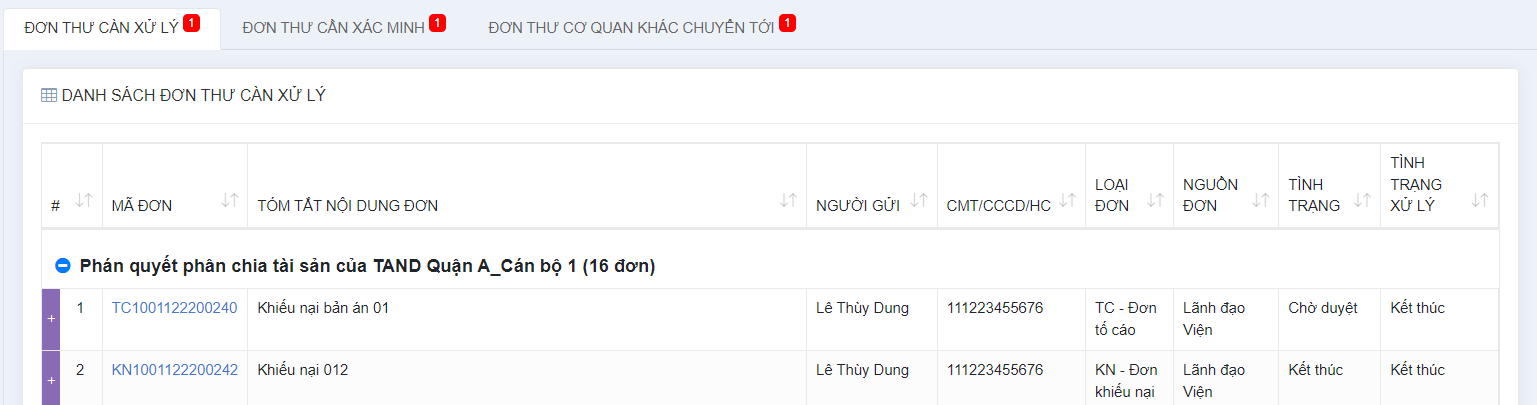 Xem nhắc việc đơn thư cần xác minh Tại giao diện Trang chủ, ngươi dùng chọn phân hệ BÁO CÁO THỐNG KÊ, người dùng chọn chức năng Quản lý nhắc việc/ chọn Tab ĐƠN THƯ CẦN XÁC MINH. Hệ thống hiển thị giao diện Danh sách đơn thư, người dùng có thể Xem nhắc việc đơn thư cần xác minh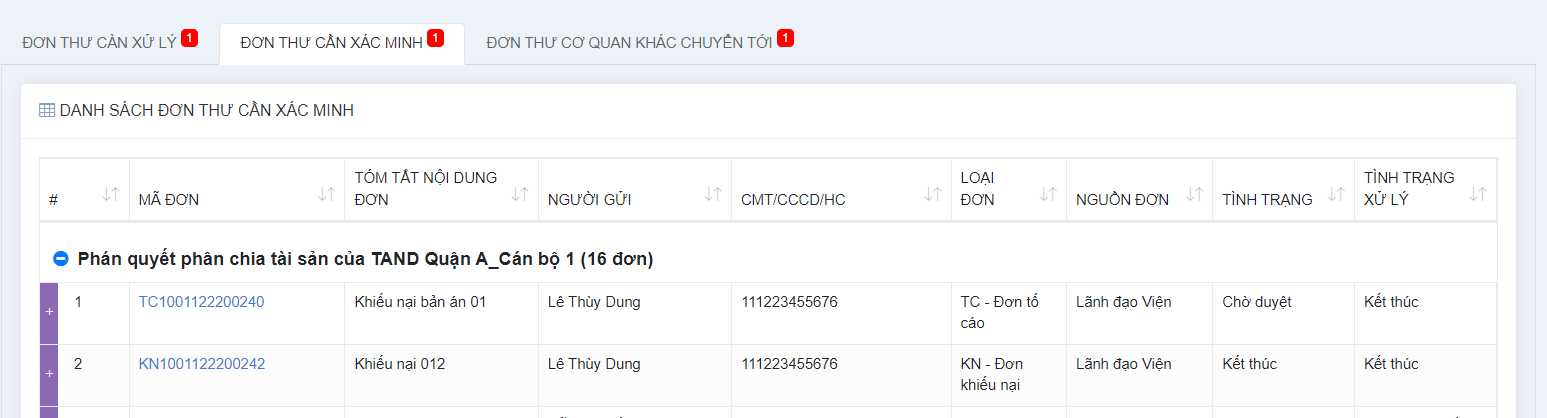 Xem nhắc việc có đơn thư cơ quan khác chuyển tới Tại giao diện Trang chủ, ngươi dùng chọn phân hệ BÁO CÁO THỐNG KÊ, người dùng chọn chức năng Quản lý nhắc việc/ chọn Tab ĐƠN THƯ CƠ QUAN KHÁC CHUYỂN TỚI. Hệ thống hiển thị giao diện Danh sách đơn thư, người dùng có thể Xem nhắc việc có đơn thư cơ quan khác chuyển tới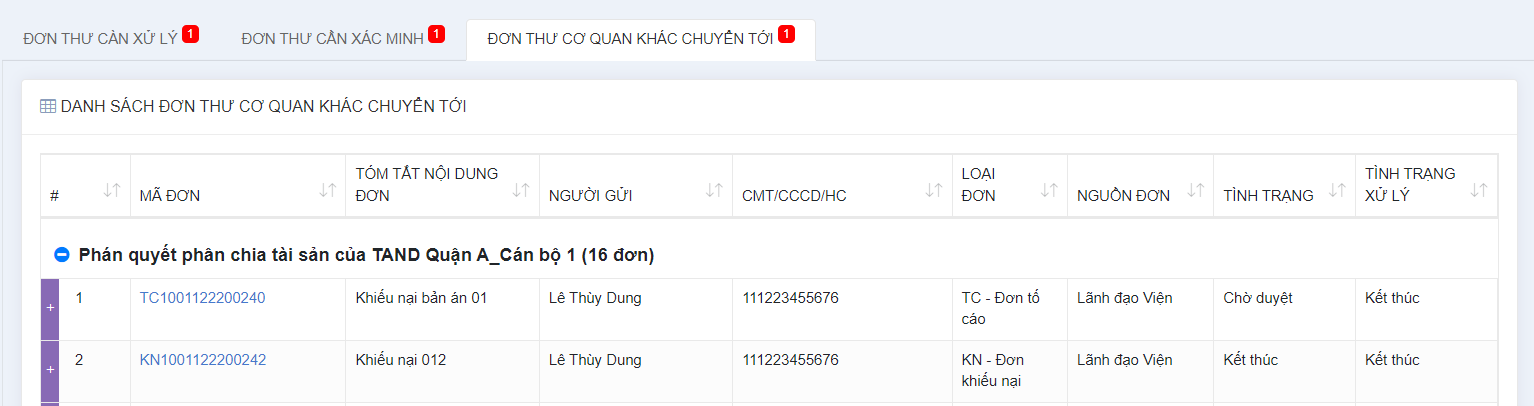 Xem báo cáo tổng hợp dashboard dành cho lành đạo tại đơn vịMục đíchCho phép ngươi dùng thực hiện các thao tácBao gồm các thao tác:Xem báo cáo tổng hợp lượt tiếp tại đơn vị Xem báo cáo tổng hợp xử lý đơn tại đơn vị Xem báo cáo tổng hợp giải quyết đơn khiếu nại tại đơn vị Xem báo cáo tổng hợp giải quyết đơn tố cáo tại đơn vị Xem báo cáo giải quyết đơn kiến nghị phản ánh tại đơn vị Xem báo cáo tổng hợp vụ việc đông người tại đơn vịXem báo cáo tổng hợp lượt tiếp tại đơn vị Tại giao diện Trang chủ, ngươi dùng chọn phân hệ BÁO CÁO THỐNG KÊ, người dùng chọn chức năng Báo cáo tổng hợp dashboard dành cho lành đạo tại đơn vị. Hệ thống hiển thị giao diện biểu đồ báo cáoTại giao diện biểu đồ, người dùng chọn cột tổng hợp lượt tiếp trên biểu đồ. Hệ thống hiển thị  báo cáo tổng hợp, người dùng có thể xem  báo cáo tổng hợp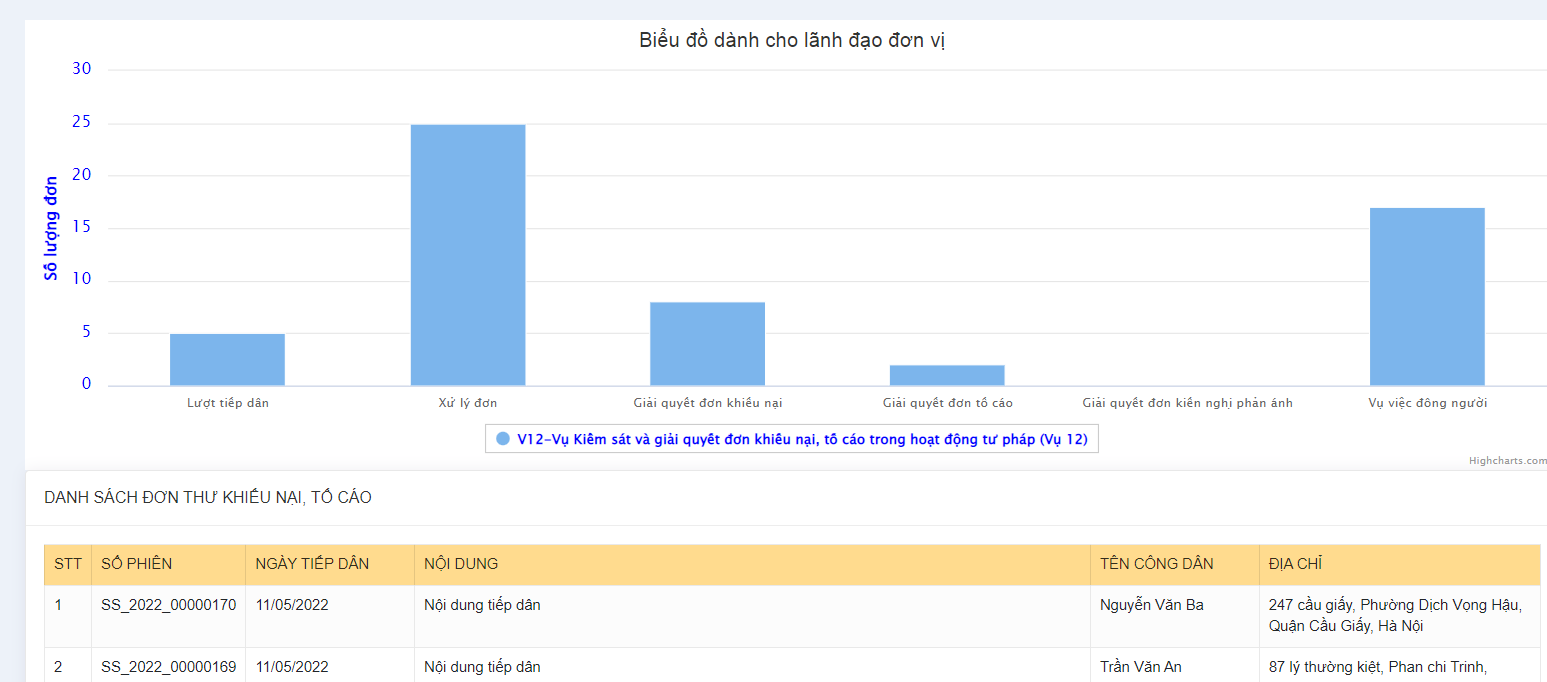 Xem báo cáo tổng hợp xử lý đơn tại đơn vị Tại giao diện Trang chủ, ngươi dùng chọn phân hệ BÁO CÁO THỐNG KÊ, người dùng chọn chức năng Báo cáo tổng hợp dashboard dành cho lành đạo tại đơn vị. Hệ thống hiển thị giao diện biểu đồ báo cáoTại giao diện biểu đồ, người dùng chọn cột tổng hợp xử lý đơn tại đơn vị trên biểu đồ. Hệ thống hiển thị  báo cáo tổng hợp, người dùng có thể xem  báo cáo tổng hợpXem báo cáo tổng hợp giải quyết đơn khiếu nại tại đơn vị Tại giao diện Trang chủ, ngươi dùng chọn phân hệ BÁO CÁO THỐNG KÊ, người dùng chọn chức năng Báo cáo tổng hợp dashboard dành cho lành đạo tại đơn vị. Hệ thống hiển thị giao diện biểu đồ báo cáoTại giao diện biểu đồ, người dùng chọn cột tổng hợp giải quyết đơn khiếu nại trên biểu đồ. Hệ thống hiển thị  báo cáo tổng hợp, người dùng có thể xem  báo cáo tổng hợpXem báo cáo tổng hợp giải quyết đơn tố cáo tại đơn vị Tại giao diện Trang chủ, ngươi dùng chọn phân hệ BÁO CÁO THỐNG KÊ, người dùng chọn chức năng Báo cáo tổng hợp dashboard dành cho lành đạo tại đơn vị. Hệ thống hiển thị giao diện biểu đồ báo cáoTại giao diện biểu đồ, người dùng chọn cột tổng hợp giải quyết đơn tố cáo trên biểu đồ. Hệ thống hiển thị  báo cáo tổng hợp, người dùng có thể xem  báo cáo tổng hợpXem báo cáo giải quyết đơn kiến nghị phản ánh tại đơn vị Tại giao diện Trang chủ, ngươi dùng chọn phân hệ BÁO CÁO THỐNG KÊ, người dùng chọn chức năng Báo cáo tổng hợp dashboard dành cho lành đạo tại đơn vị. Hệ thống hiển thị giao diện biểu đồ báo cáoTại giao diện biểu đồ, người dùng chọn cột giải quyết đơn kiến nghị phản ánh trên biểu đồ. Hệ thống hiển thị  báo cáo tổng hợp, người dùng có thể xem  báo cáo tổng hợpXem báo cáo tổng hợp vụ việc đông người tại đơn vị Tại giao diện Trang chủ, ngươi dùng chọn phân hệ BÁO CÁO THỐNG KÊ, người dùng chọn chức năng Báo cáo tổng hợp dashboard dành cho lành đạo tại đơn vị. Hệ thống hiển thị giao diện biểu đồ báo cáoTại giao diện biểu đồ, người dùng chọn cột tổng hợp vụ việc đông người trên biểu đồ. Hệ thống hiển thị  báo cáo tổng hợp, người dùng có thể xem  báo cáo tổng hợpXem báo cáo tổng hợp dashboard dành cho lãnh đạo tại tỉnhMục đíchCho phép ngươi dùng thực hiện các thao tácBao gồm các thao tác:Xem báo cáo tồng hợp lượt tiếp tại đơn vị trong tỉnh Xem báo cáo tổng họp xử lỷ đơn tại đơn vị trong tỉnh Xem báo cáo tổng họp giải quyết đơn khiếu nại tại đơn vị trong tỉnh Xem báo cáo tổng hợp giải quyết đơn tố cáo tại đơn vị trong tỉnh Xem báo cáo giải quyết đơn kiến nghị phản ánh tại đơn vị trong tỉnh Xem báo cáo tổng hợp vụ việc đông người tại đơn vị trong tỉnhXem báo cáo tồng hợp lượt tiếp tại đơn vị trong tỉnh Tại giao diện Trang chủ, ngươi dùng chọn phân hệ BÁO CÁO THỐNG KÊ, người dùng chọn chức năng Báo cáo tổng hợp dashboard dành cho lãnh đạo tại tỉnh. Hệ thống hiển thị giao diện biểu đồ báo cáoTại giao diện biểu đồ, người dùng chọn đơn vị  và bấm nút Hiển thị biểu đồ cột tổng hợp lượt tiếp trên biểu đồ. Hệ thống hiển thị biểu đồ trên giao diệnTại biểu đồ trên giao diện, người dùng chọn cột tổng hợp lượt tiếp trên biểu đồ. Hệ thống hiển thị  báo cáo tổng hợp, người dùng có thể xem  báo cáo tổng hợp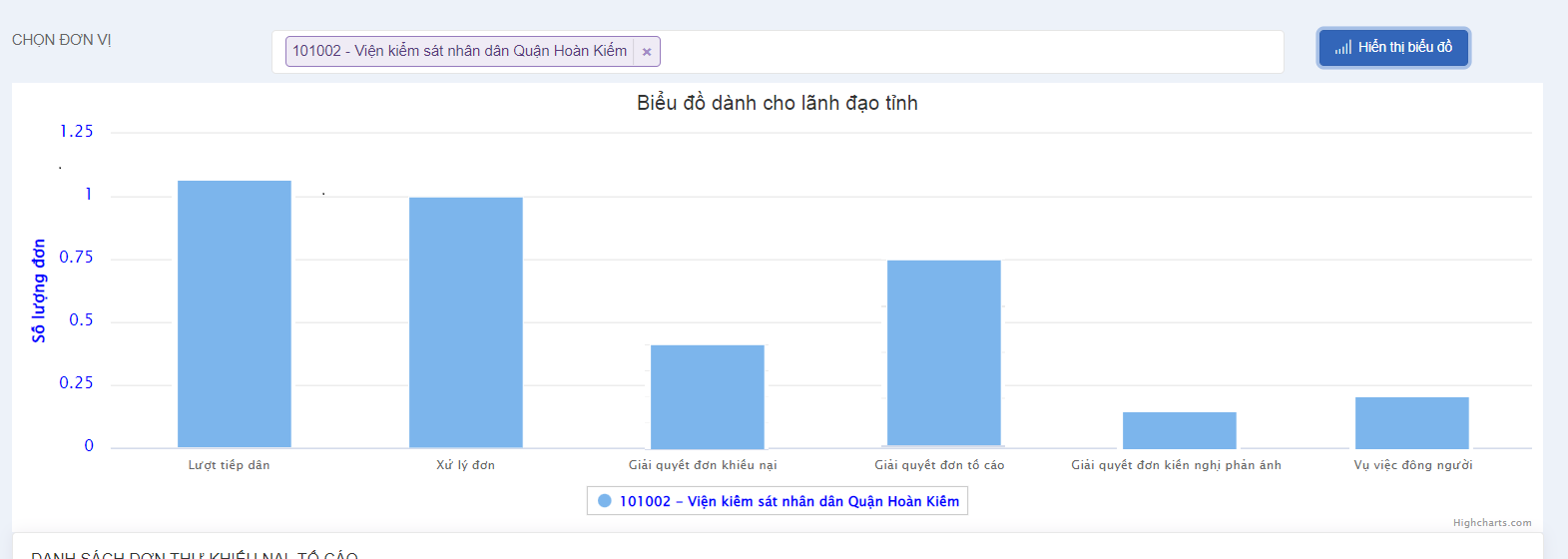 Xem báo cáo tổng họp xử lỷ đơn tại đơn vị trong tỉnh Tại giao diện Trang chủ, ngươi dùng chọn phân hệ BÁO CÁO THỐNG KÊ, người dùng chọn chức năng Báo cáo tổng hợp dashboard dành cho lãnh đạo tại tỉnh. Hệ thống hiển thị giao diện biểu đồ báo cáoTại giao diện biểu đồ, người dùng chọn đơn vị  và bấm nút Hiển thị biểu đồ cột tổng hợp xử lỷ đơn trên biểu đồ. Hệ thống hiển thị biểu đồ trên giao diệnTại biểu đồ trên giao diện, người dùng chọn cột tổng hợp lượt tiếp trên biểu đồ. Hệ thống hiển thị  báo cáo tổng hợp, người dùng có thể xem  báo cáo tổng hợpXem báo cáo tổng họp giải quyết đơn khiếu nại tại đơn vị trong tỉnh Tại giao diện Trang chủ, ngươi dùng chọn phân hệ BÁO CÁO THỐNG KÊ, người dùng chọn chức năng Báo cáo tổng hợp dashboard dành cho lãnh đạo tại tỉnh. Hệ thống hiển thị giao diện biểu đồ báo cáoTại giao diện biểu đồ, người dùng chọn đơn vị  và bấm nút Hiển thị biểu đồ cột tổng hợp giải quyết đơn khiếu nại trên biểu đồ. Hệ thống hiển thị biểu đồ trên giao diệnTại biểu đồ trên giao diện, người dùng chọn cột tổng hợp lượt tiếp trên biểu đồ. Hệ thống hiển thị  báo cáo tổng hợp, người dùng có thể xem  báo cáo tổng hợpXem báo cáo tổng hợp giải quyết đơn tố cáo tại đơn vị trong tỉnh Tại giao diện Trang chủ, ngươi dùng chọn phân hệ BÁO CÁO THỐNG KÊ, người dùng chọn chức năng Báo cáo tổng hợp dashboard dành cho lãnh đạo tại tỉnh. Hệ thống hiển thị giao diện biểu đồ báo cáoTại giao diện biểu đồ, người dùng chọn đơn vị  và bấm nút Hiển thị biểu đồ cột tổng hợp giải quyết đơn tố cáo trên biểu đồ. Hệ thống hiển thị biểu đồ trên giao diệnTại biểu đồ trên giao diện, người dùng chọn cột tổng hợp lượt tiếp trên biểu đồ. Hệ thống hiển thị  báo cáo tổng hợp, người dùng có thể xem  báo cáo tổng hợpXem báo cáo giải quyết đơn kiến nghị phản ánh tại đơn vị trong tỉnh Tại giao diện Trang chủ, ngươi dùng chọn phân hệ BÁO CÁO THỐNG KÊ, người dùng chọn chức năng Báo cáo tổng hợp dashboard dành cho lãnh đạo tại tỉnh. Hệ thống hiển thị giao diện biểu đồ báo cáoTại giao diện biểu đồ, người dùng chọn đơn vị  và bấm nút Hiển thị biểu đồ cột tổng hợp giải quyết đơn tố cáo trên biểu đồ. Hệ thống hiển thị biểu đồ trên giao diệnTại biểu đồ trên giao diện, người dùng chọn cột tổng hợp lượt tiếp trên biểu đồ. Hệ thống hiển thị  báo cáo tổng hợp, người dùng có thể xem  báo cáo tổng hợpXem báo cáo tổng hợp vụ việc đông người tại đơn vị trong tỉnhTại giao diện Trang chủ, ngươi dùng chọn phân hệ BÁO CÁO THỐNG KÊ, người dùng chọn chức năng Báo cáo tổng hợp dashboard dành cho lãnh đạo tại tỉnh. Hệ thống hiển thị giao diện biểu đồ báo cáoTại giao diện biểu đồ, người dùng chọn đơn vị  và bấm nút Hiển thị biểu đồ cột tổng hợp vụ việc đông người trên biểu đồ. Hệ thống hiển thị biểu đồ trên giao diệnTại biểu đồ trên giao diện, người dùng chọn cột tổng hợp lượt tiếp trên biểu đồ. Hệ thống hiển thị  báo cáo tổng hợp, người dùng có thể xem  báo cáo tổng hợpXem báo cáo tồng hợp dashboard dành cho lãnh đạo tại VKSTCMục đíchCho phép ngươi dùng thực hiện các thao tácBao gồm các thao tác:Xem báo cáo tổng hợp lượt tiếp tại các tỉnh Xem báo cáo tổng hợp xử lý đơn tại các tỉnh Xem báo cáo tổng hợp giải quyết đơn khiếu nại tại các tỉnh Xem báo cáo tổng hợp giải quyết đơn tố cáo tại các tỉnh Xem báo cáo giải quyết đơn kiến nghị phản ánh tại các tỉnh Xem báo cáo tồng hợp vụ việc đông người tại các tỉnhXem báo cáo tổng hợp lượt tiếp tại các tỉnh Tại giao diện Trang chủ, ngươi dùng chọn phân hệ BÁO CÁO THỐNG KÊ, người dùng chọn chức năng Báo cáo tổng hợp dashboard dành cho lãnh đạo tại VKSTC. Hệ thống hiển thị giao diện biểu đồ báo cáoTại giao diện biểu đồ, người dùng chọn đơn vị  và bấm nút Hiển thị biểu đồ cột tổng hợp lượt tiếp trên biểu đồ. Hệ thống hiển thị biểu đồ trên giao diệnTại biểu đồ trên giao diện, người dùng chọn cột tổng hợp lượt tiếp trên biểu đồ. Hệ thống hiển thị  báo cáo tổng hợp, người dùng có thể xem  báo cáo tổng hợp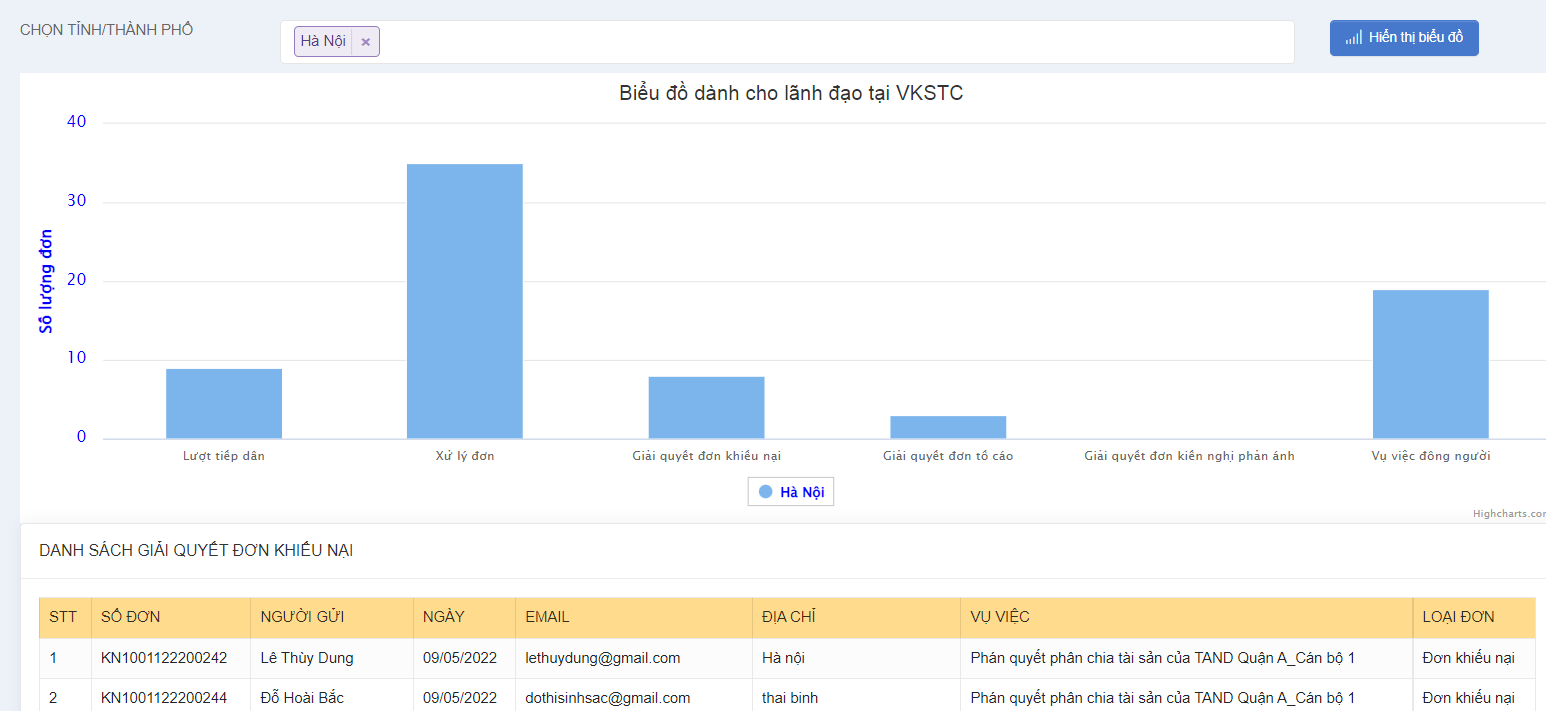 Xem báo cáo tổng hợp xử lý đơn tại các tỉnh Tại giao diện Trang chủ, ngươi dùng chọn phân hệ BÁO CÁO THỐNG KÊ, người dùng chọn chức năng Báo cáo tổng hợp dashboard dành cho lãnh đạo tại VKSTC. Hệ thống hiển thị giao diện biểu đồ báo cáoTại giao diện biểu đồ, người dùng chọn đơn vị  và bấm nút Hiển thị biểu đồ cột tổng hợp xử lỷ đơn trên biểu đồ. Hệ thống hiển thị biểu đồ trên giao diệnTại biểu đồ trên giao diện, người dùng chọn cột tổng hợp lượt tiếp trên biểu đồ. Hệ thống hiển thị  báo cáo tổng hợp, người dùng có thể xem  báo cáo tổng hợpXem báo cáo tổng hợp giải quyết đơn khiếu nại tại các tỉnh Tại giao diện Trang chủ, ngươi dùng chọn phân hệ BÁO CÁO THỐNG KÊ, người dùng chọn chức năng Báo cáo tổng hợp dashboard dành cho lãnh đạo tại VKSTC. Hệ thống hiển thị giao diện biểu đồ báo cáoTại giao diện biểu đồ, người dùng chọn đơn vị  và bấm nút Hiển thị biểu đồ cột tổng hợp giải quyết đơn khiếu nại trên biểu đồ. Hệ thống hiển thị biểu đồ trên giao diệnTại biểu đồ trên giao diện, người dùng chọn cột tổng hợp lượt tiếp trên biểu đồ. Hệ thống hiển thị  báo cáo tổng hợp, người dùng có thể xem  báo cáo tổng hợpXem báo cáo tổng hợp giải quyết đơn tố cáo tại các tỉnh Tại giao diện Trang chủ, ngươi dùng chọn phân hệ BÁO CÁO THỐNG KÊ, người dùng chọn chức năng Báo cáo tổng hợp dashboard dành cho lãnh đạo tại VKSTC. Hệ thống hiển thị giao diện biểu đồ báo cáoTại giao diện biểu đồ, người dùng chọn đơn vị  và bấm nút Hiển thị biểu đồ cột tổng hợp giải quyết đơn tố cáo trên biểu đồ. Hệ thống hiển thị biểu đồ trên giao diệnTại biểu đồ trên giao diện, người dùng chọn cột tổng hợp lượt tiếp trên biểu đồ. Hệ thống hiển thị  báo cáo tổng hợp, người dùng có thể xem  báo cáo tổng hợpXem báo cáo giải quyết đơn kiến nghị phản ánh tại các tỉnh Tại giao diện Trang chủ, ngươi dùng chọn phân hệ BÁO CÁO THỐNG KÊ, người dùng chọn chức năng Báo cáo tổng hợp dashboard dành cho lãnh đạo tại VKSTC. Hệ thống hiển thị giao diện biểu đồ báo cáoTại giao diện biểu đồ, người dùng chọn đơn vị  và bấm nút Hiển thị biểu đồ cột giải quyết đơn kiến nghị phản ánh trên biểu đồ. Hệ thống hiển thị biểu đồ trên giao diệnTại biểu đồ trên giao diện, người dùng chọn cột tổng hợp lượt tiếp trên biểu đồ. Hệ thống hiển thị  báo cáo tổng hợp, người dùng có thể xem  báo cáo tổng hợpXem báo cáo tồng hợp vụ việc đông người tại các tỉnh Tại giao diện Trang chủ, ngươi dùng chọn phân hệ BÁO CÁO THỐNG KÊ, người dùng chọn chức năng Báo cáo tổng hợp dashboard dành cho lãnh đạo tại VKSTC. Hệ thống hiển thị giao diện biểu đồ báo cáoTại giao diện biểu đồ, người dùng chọn đơn vị  và bấm nút Hiển thị biểu đồ cột tổng hợp vụ việc đông người trên biểu đồ. Hệ thống hiển thị biểu đồ trên giao diệnTại biểu đồ trên giao diện, người dùng chọn cột tổng hợp lượt tiếp trên biểu đồ. Hệ thống hiển thị  báo cáo tổng hợp, người dùng có thể xem  báo cáo tổng hợpSTTThuật ngữGiải thích1VKSNDTCViện kiểm sát nhân dân tối cao2NSDNgười sử dụng3